COLEGIUL TEHNIC DE POSTA SI TELECOMUNICATII “GHEORGHE AIRINEI”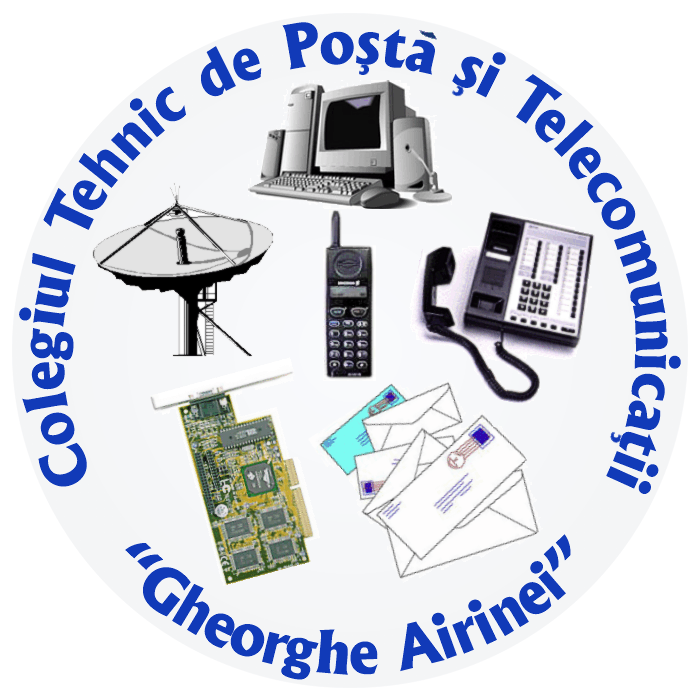                   Str. Romancierilor nr.1, sector 6           Bucureşti             Tel: 021 413 45 46; Fax: 021 414 14 13;Nr. înreg. 3825/04.10.2018    							Avizat,										Inspector scolar pentru management institutional sector 6
   													Badescu DanielaAPROBAT în CA din data de  12 .10.2018                               VALIDAT în CP din data de  12 .10.2018						                                          					DIRECTOR,                                                                                                                            					 POPA OCTAVIAN LUCIANRAPORT GENERAL PRIVIND STAREA ÎNVĂȚĂMÂNTULUI     AN ŞCOLAR 2017-2018Comisia pentru proiecte şi programe educative şcolare şi extraşcolareI. Activitatea Coordonatorilor pentru proiecte şi programe educative şcolare şi extraşcolare la nivelul unităţilor de învăţământLa începutul semestrului I s-au realizat documentele specifice de planificare a activităţii educative: Planul managerial, Programul activităţilor educative extraşcolare şi extracurriculare, Planificarea şedinţelor cu părinţii, în elaborarea acestora avându-se în vedere:întocmirea documentelor de lucru ale consilierilor educativi şi corelarea temelor propuse cu cerinţele clasei de elevi;utilizarea unor strategii didactice, în cadrul orelor de dirigenţie, astfel încât elevul să se poată exprima, să fie ascultat şi îndrumat eficient;implicarea tuturor diriginţilor în activităţi educative extraşcolare ( spectacole, concursuri, şezători, etc.) şi valorificarea acestora din punct de vedere educativ;atragerea sprijinului părinţilor în vederea realizării unui parteneriat real şcoală-familie.Activitatea extracurriculară şi extraşcolară s-a bazat pe Programul activităţilor educative, primit de la ISJ, la care s-au adăugat activităţile proprii, ea desfăşurându-se sub diverse forme.Activitatea educativa s-a desfăşurat conform planificării calendaristice prezentate de către diriginţi. Profesorii diriginţi au colaborat cu profesorii claselor şi cu elevii aleşi în Consiliul elevilor în vederea prevenirii unor abateri disciplinare. Activitatea educativă în semestrul I al anului şcolar 2015-2016 a fost centrată pe formarea la elevi a unor atitudini si comportamente cetăţeneşti raportate la valorile autentice ale democraţiei.Misiunea noastră conjugă eforturile materiale şi umane ale întregului colectiv prin urmarirea îndeplinirii obiectivelor:- retehnologizarea procesului de educaţie prin utilizarea noilor tehnologii IT in lecţii si in toate activităţile desfăşurate cu elevii.- încurajarea competiţiei, performanţei, progresului şcolar.II. Dirigenţia/Consiliere şi orientare: Activitatea comisiei diriginţilor este coordonată de prof. Marica Adrian. Comisia metodică a diriginţilor a fost constituită la începutul anului şcolar 2017-2018 cu un efectiv de  52  cadre didactice.În anul şcolar 2017-2018, profesorii diriginţi au urmărit ca, prin activitatea desfăşurată, să materializeze trăsăturile şi principiile consilierii şcolare, văzute ca un proces de dezvoltare şi prevenire, prin optimizarea modului în care elevul relaţionează cu şcoala, profesorii şi colegii.Comisia diriginţilor şi-a desfăşurat activitatea urmărind să respecte planul elaborat la începutul anului şcolar dar şi să răspundă unor cerinţe, necesităţi ivite ulterior. Planul de activitate conţine:1. Studierea programelor şcolare pentru Consiliere si Orientare şi întocmirea planificării calendaristice a orelor de dirigenţie.2. Stabilirea graficului şedinţelor cu părinţii şi alcătuirea Comitetului de părinţi la fiecare clasă.3. Stabilirea graficului şedinţelor Consiliului reprezentativ al părinţilor din şcoală şi a tematicii acestora.4. Stabilirea graficului de asistenţe la orele de dirigenţie.5. Monitorizarea activităţii Consiliului fiecărei clase.6. Identificarea copiilor cu probleme psiho-pedagogice şi cu situaţii deosebite în familie.7. Informarea şi îndrumarea elevilor şi părinţilor acestora în vederea unei orientări socio-profesionale şi integrări sociale optime.Programa şcolară pentru Consiliere şi Orientare a fost făcută cunoscută, afişată la loc vizibil, studiată şi dezbătută de diriginţi. S-a elaborat un sistem comun de întocmire a planificării calendaristice a orelor de dirigenţie şi pentru a veni în sprijinul diriginţilor, s-a realizat un formular tipizat pentru planificări. De asemenea, s-a elaborat un formular tipizat ce a fost distribuit diriginţilor ce reprezintă un proces verbal întocmit în urma prelucrării la clasă, în prima zi de şcoală, a datelor din Regulamentul intern, Norme de sănătate şi securitate în munca şi Norme de apărare împotriva incendiilor.Comisia a oferit consultanţă privind programa, planificarea calendaristică şi aplicarea regulamentului şcolar în diferite situaţii concrete, speciale, atunci când a fost solicitată sau când situaţia a impus-o.Pentru identificarea copiilor cu probleme psihopedagogice şi cu situaţii deosebite în familie, alături de psihopedagogul şcolii, şi-a adus aportul şi comisia diriginţilor care a urmărit ca regulamentul şcolar să fie cunoscut şi respectat de toţi diriginţii, iar aceştia, la rândul lor, să facă cunoscute elevilor prevederile regulamentului dar şi condiţiile de acordare a burselor şi a altor ajutoare băneşti oferite elevilor aflaţi în dificultate (“Bani de liceu”,etc).Informarea şi îndrumarea elevilor şi părinţilor acestora în vederea unei orientări socioprofesionaleşi integrări sociale optime s-a concretizat în cuprinderea unor teme specifice în cadrul orelor de dirigenţie şi a şedinţelor cu părinţii, în popularizarea condiţiilor de desfăşurare a examenelor de sfârşit de ciclu şcolar şi a variantelor de subiecte publicate de MEC, în distribuirea de materiale vizând oferta educaţională.Diriginţii s-au implicat în buna organizare şi desfăşurare a serviciului pe şcoală şi au militat pentru menţinerea calităţii mediului şcolar, îmbunătăţit substanţial în urma lucrărilor masive de reparaţii şi a dotării cu centrală termică proprie.În ultimele săptămâni din fiecare semestru, s-au reunit Consiliile profesorilor claselor pentru a analiza situaţia la învăţătura şi disciplină a elevilor şi pentru a stabili, de comun acord, în ce situaţii şi în ce măsura trebuie aplicate sancţiuni elevilor. Diriginţii s-au preocupat ca la finele semestrului cataloagele să fie complet şi corect întocmite, iar situaţiile disciplinare speciale să fie aduse la cunoştinţa părinţilor.Activităţi metodice de perfecţionare în aria curriculară Consiliere şi orientare la nivel de sector/ unităţi de învăţământ- deosebiteDintre activităţile metodice de perfecţionare derulate la nivelul sectorului 6 de către profesorii consilieri şcolari din Cabinetele de Asistenţă Psihopedagogică şi care au fost organizate şi supervizate de către profesorul metodist d-na Drăghici Daniela (psiholog şcolar în cadrul liceul nostru) amintim:- Participarea unor consilieri şcolari din sectorul 6 și atuturor profesorilor din școală la douaă activități din cadrul Proiectului „Stimularea inteligentei emotionale”, program de formare derulat în noiembrie -decembrie 2017, în colaborare CCD.implicarea Consilierilor psihopedagogi în activitatea de consiliereDintre activităţile de consiliere (individuală/de grup/lecţii de consiliere/alte activităţi de informare) derulate de către psihologul şcolii noastre în cursul semestrului I al acestui an şcolar, amintim pe următoarele:Activităţi de consiliere individuală pe temele: Cunoaştere şi autocunoaştere, Adaptarea elevilor la mediul şcolar, Adaptarea şcolii la nevoile elevilor, Optimizarea relaţiei elevi-părinţi-profesori, Stil de viaţă sănătos, prevenirea comportamentelor agresive şi Consecinţele abandonului şcolar, activităţi derulate pentru un număr de 43 de elevi, 11 părinţi şi 36 de cadre didactice, la solicitarea acestora ţi cu acordul părinţilor (pentru elevii sub 18 ani);Activităţi de consiliere de grup/lecţii de consiliere pe temele: Managementul clasei ca grup social, Prevenirea comportamentelor de risc şi prevenirea agresivităţii şcolare, activităţi derulate la solicitarea profesorilor diriginţi, pentru un număr de 210 beneficiari;Elaborarea Studiului privind gradul de satisfacţie a elevilor privind mediul şcolar şi activitatea didactică (pelucrarea datelor pentru cei 90 de subiecţi-elevi chestionaţi) ;Promovarea rezultatelor Studiului privind relaţia dintre inteligenţa emoţională şi agresivitate la nivelul adolescenţilor, în mediul şcolar ;Participarea mai multor profesori si diriginti la Cursul de formare si orientare organizat de ISMB si de CCD, in octombrie 2017;Susţinerea metodică a activităţii derulate de către profesorii care se pregătesc pentru inspecţia de specialitate ;Sprijinirea activităţii extracurriculare derulate de către elevi, inclusiv în ceea ce priveşte implicarea acestora în proiecte şi programe, în colaborare cu şi la solicitarea coordonatorului pentru proiecte şi programe, din cadrul Colegiului Tehnic de Poştă şi Telecomunicaţii Gh. Airinei ;Participarea la şedinţele de lucru ale Consiliului de Administraţie al Centrului Municipiului Bucureşti de Resurse şi Asistenţă Educaţională, la solicitarea Direcţiunii acestei instituţii.Evaluarea stării disciplinare în învăţământ, la nivelul sectorului:Activităţi desfăşurate pentru prevenirea violenţei şcolare, a absenteismului, a actelor antisociale etc.La nivelul Municipiului Bucureşti a fost elaborată Strategia de prevenire a criminalităţii, ca rezultat al muncii în echipă, desfăşurată atât de către  instituţiile statului cât şi de către organizaţiile neguvernamentale. Implementarea acesteia reprezintă un element esenţial pentru instituţiile enumerate mai jos, în funcţie de competenţele acestora:Direcţia Generală de Poliţie a Municipiului Bucureşti, Direcţia Generală de Jandarmerie a Municipiului Bucureşti, Poliţia Locală a Municipiului Bucureşti, Poliţiile Locale ale sectoarelor 1-6, Direcţia Generală de Asistenţă Socială a Municipiului Bucureşti, Direcţiile Generale de Asistenţă Socială şi Protecţia Copilului sectoarele 1-6, Inspectoratul Şcolar al Municipiului Bucureşti, Direcţia de Sănătate Publică, Agenţia Municipală de Ocupare a Forţei de Muncă, Organizaţia „Salvaţi copiii!”, Fundaţia Sensiblu, Asociaţia Profesională a Mediatorilor din România, ADRA, Asociaţia „No Abuse”, Asociaţia „Habitat”.Coordonarea şi controlul implementării acestei strategii sunt asigurate de către Instituţia Prefectului Municipiului Bucureşti (cf. Protocolului de colaborare interinstituţional pentru implementarea Strategiei de prevenire a criminalităţii la nivelul municipiului Bucureşti – DGPMB nr.4900/30.08.2011 şi ISMB nr.147481/01.09.2011).Elaborarea documentaţiei specifice Comisiei de prevenire a violenţei şcolare (regulament, plan de activitate, plan operaţional), dezbaterea acestora de către membrii Comisiei  pentru prevenirea şi combaterea violenţei în mediul şcolar şi prezentarea acestei documentaţii, spre validare, la nivelul echipei de management a liceului;Elaborarea unor materiale de informare (pentru elevi şi pentru cadrele didactice), cu tematică specifică prevenirii violenţei şcolare şi transmiterea acestora către profesorii diriginţi, în scopul derulării activităţilor de dirigenţie la clasă ;Activităţi de consiliere individuală sau de grup, realizate la nivelul Cabinetului de Asistenţă Psihopedagogică din liceu, în scopul prevenirii primare, secundare sau terţiare a comportamentelor agresive din mediul şcolar, activităţi derulate pentru un număr de 63 de beneficiari.Activităţi de informare în scop de prevenire a consumului de substanţe cu potenţial adictiv (tutun, alcool, etc.), atât în rândul elevilor, cât şi al părinţilor şi al profesorilor diriginţi solicitanţi.Activitatea extraşcolară PLANIFICAREA ACTIVITATILOR EDUCATIVE SCOLARE SI EXTRASCOLAREAN SCOLAR 2017-2018Tipuri de activităţi. Programe internaţionale, naţionale, comunitare Parteneriate (ale unităţilor de învăţământ, ale ISMB care s-au derulat în unităţile de învăţământ- aprecieri, disfuncţionalităţi etc.)Proiecte (ale unităţilor de învăţământ, ale ISMB care s-au derulat în unităţile de învăţământ- aprecieri, disfuncţionalităţi etc.)AcţiuniFESTIVALURI ŞI CONCURSURI (PARTICIPĂRI ŞI REZULTATE)1. Festivalul ”Noaptea Cercetatorilor”,Activitati desfasurate: experimente, proiectii de film, concursuri, prezentarea unor descoperiri stiintificecoordonatori Enea Mihaela,Ionita Paula,Tanase Maria2. Simpozion pe teme literare : Fenomenul “Eminescu” în literatura românăActivităţi literare- recitare din texte eminescieneCoordonatori: Manta Mara, Bădescu Daniela, Bondoc Madalina,  Simion Elena3. Simpozionul”La școală este mai bine decât pe stradă” (organizat de C.T. „Dinicu Golescu”)Activitati realizate: prezentari sustinute de eleviCoordonatori: Simion Elena, Racof Mihaela4. Participare la ONSS sah - eleva: Dinu Angela cls. 10 G - loc 2 la faza pe sector si calificare la faza pe municipiu    Activitati realizate: intreceri sportiveCoordonator: Vladu Claudia5. ONSS faza pe municipiu - Dinu Angela, cls 10 G - loc 5  Activitati realizate: intreceri sportiveCoordonator: Vladu Claudia6. ONSS baschet baieti - faza pe sector - locul 3 Activitati realizate: intreceri sportiveCoordonatori: profesorii de educatie fizică7. La handbal fete locul 1 la faza pe sector a Olimpiadei Nationale a Sportului Scolar si locul 6 la faza pe municipiu.Activitati realizate: intreceri sportiveCoordonatori: profesorii de educatie fizică8. La cros locul 2 la faza pe municipiu la Olimpiada Nationala a Sportului Scolar.Activitati realizate: intreceri sportiveCoordonatori: profesorii de educatie fizică9. Participare la Crosul LoterieiActivitati realizate: intreceri sportiveCoordonatori: profesorii de educatie fizică10. Participare la Liga Liceelor la fotbal organizata de Proedus cu 3 clase- 9S,10S si 12Activitati realizate: intreceri sportiveCoordonatori: profesorii de educatie fizică11. Olimpiadei de Religie - faza pe sector Coordonator: Radu Catalin Elevele Bouroșu-Dima Sabrina, Bouroșu-Dima Michela ,  clasa a IX-a F12. Simpozionul International Universul Stiintelor, Iasi, decembrie 2017Activitati realizate: participare cu lucrariCoordonatori: Badescu Daniela, Loauatron Cornelia, Simion ElenaCATEDRA DE LIMBA ROMÂNĂ:♣Activitati extrascolare (nominal profesorii ce au realizat astfel de activitati şi titlul activităţii):prof. Bondoc Mădălinaproiect educativ scolar Educatie emotionala si motivatie, noiembrie-prezent, in colaborare cu psihologul scolar Dana Draghici Timp mitic românesc-decembrieZiua culturii-15 ianuarie Pregatirea materialelor pentru revista „Note...”-activitate lunarăprof. Chițu Georgiana- Dezbatere: opera filmica/opera literara; -Timpul mitic romanesc, -Colaborare – revista “Note…”;-coordonare trupă de teatru.prof. Mitran Mimi CTPTC ,,Gheorghe Airinei’’-Exercitiu de alarmare si evacuare in caz de incendiu-Adev.662/06.11.2017CTPTC ,,Gheorghe Airinei’’-OLAV-2017-faza pe scoala-Adev-70/10.11.2017Institutul Francez Bucuresti-Premiere RFI,, Cu zebra la scoala’’/13.11.2017CTPTC ,,Gheorghe Airinei’’- Ora de justitie-Adeverinta-17.11.2017CTPTC ,,Gheorghe Airinei’’-Exercitiu de alarmare si evacuare in caz de cutremur-Adev.771-20.11.2017prof. Manta Maraproiect educativ Imaginile Bucureștiului în parteneriat cu Mișcarea pentru Acțiune și Inițiativă Europeană, septembrie – noiembrie 2017proiect educativ scolar Educatie emotionala si motivatie, noiembrie-prezent, in colaborare cu psihologul scolar Dana Draghici Forumul Diversității Culturale, 3-5 noiembrie 2017, ArCub, parteneriat cu Mișcarea pentru Acțiune și Inițiativă EuropeanăParticipare la campania 19 zile de prevenire a abuzurilor și violenței asupra copiilor și tinerilor, Clubul European din cadrul C.T. „Gh Airinei”, noiembrie 2017, parteneriat cu FICETimp mitic românesc-decembrieZiua culturii-15 ianuarie Pregatirea materialelor pentru revista „Note...”-activitate lunarăprof. Simion Elena- Coordonator al Comisiei de consiliere și orientare școlară, al Comisiei pentru activități extrașcolare, al Comisiei pentru identificarea și dezvoltare de programe europene și integrare a programelor de reformă, coordonator al Clubului European din liceu, coordontor al comisiei Civitas din școală-  membru în Comisia pentru prevenirea și eliminarea violenței, a faptelor de corupție și discriminării în mediul școlar și promovarea interculturalității, Comisia pentru promovarea ofertei educaționale și Comisia pentru examene de corigență. - coordonator și inițiator al proiectului CAERI Dăruind, vei dobândi - coordonator la nivelul liceului al proiectelor de parteneriat cu One World Romania, Asociația Proiector, Fundația PRAIS, Patrula de reciclare, FICE, Nivea.- Conferințele BookLand – septembrie 2017- Ziua Europeană a Limbilor, 26 septembrie 2017- proiectul „Imaginile Bucureștiului” în parteneriat cu Mișcarea pentru Acțiune și Inițiativă Europeană, septembrie – noiembrie 2017- Ziua Poștei Române, 9 octombrie 2017- “Cu Zebra la școală ” – activitate în cadrul Clubului European, emisiune radio din seria specială destinată elevilor de liceu, 13.10.2017, Radio France Internacional- participare la Târgul Indagra, Romexpo, 27 octombrie 2017 ( cu elevii clasei a IX-a F)- Concursul Bebras România, octombrie – noiembrie 2017- Forumul Diversității Culturale, 3-5 noiembrie 2017, ArCub, parteneriat cu Mișcarea pentru Acțiune și Inițiativă Europeană- Campania 19 zile de prevenire a abuzurilor și violenței asupra copiilor și tinerilor, Clubul European din cadrul C.T. „Gh Airinei”, noiembrie 2017, parteneriat cu FICE- Campania #Like Yourself! , parteneriat cu Nivea, 15  noiembrie 2017- "Mesaje pentru o lume mai bună!" în cadrul Săptămânii Educației Globale,18-26 noiembrie 2017.- Simpozionul Național La școală e mai bine decât pe stradă – 28 noiembrie 2017– Colegiul Tehnic „Dinicu Golescu” - ateliere creative destinate Târgului Caritabil de Crăciun – proiect CAERI, noiembrie-decembrie 2017- Anul Centenar –concurs de prezentări, desene, afișe -  29 noiembrie 2017 -  Târgul Caritabil de Sf. Nicolae – parteneriat cu AOLN și Parohia Sf Fanurie – 10 decembrie 2017, elevii claselor a IX-a F, a X-a F și a XI-a D.- activitate umanitară de Crăciun la Școala Specială pentru Deficienți de Auz „Sf.Maria” și la Școala Gimnazială Specială „Constantin Păunescu”, decembrie 2017- Nichita Stănescu – activitate omagială - 13 decembrie 2017- "Istoria filmului european in GIF-uri"– parteneriat cu Asociația Proiector, activitate la Spațiul Cultural European, 12- 14 decembrie 2017 (clasele a X-a F și a X-a C)- Târgul Caritabil de Florii – martie 2018- Târgului de Ofertă Educațională – mai 2018 - coordonator/ organizator, consilier științific al Conferinței Naționale Dezvoltarea profesională a cadrelor didactice(…),23 mai 2018;- activitate umanitară de 1 Iunie 2018, Floreni- VasluiPremii obținute de elevi:1. Jasim Dikra, Clasa a IX-a, locul 1, secțiunea liceal, participarea la concursul  Femeia de ieri și de azi organizat de Clubul European din cadrul Liceului Teoretic Eugen Lovinescu, martie 20182. Jasim Dikra, Jasim Soha, Dodiță Alexandru - Locul II, Concursul Municipal de Literatură Marin Preda, mai 20183. Concursul Internațional Tradiții și obiceiuri de iarnă pe ulița mea, 17-31 decembrie 2017, rep. Moldova – Badea Marcel, Burducea Selena, Drăgan Mari, Gurău Eduard  clasa a IX-a F – premiul II, Radu Andrei, clasa a X-a G, premiul III4. Concursul Internațional Învingător prin artă, 3 decembrie 2017, Iași, Badea Marcel, Burducea Selena, Drăgan Mari, Gurău Eduard  clasa a IX-a F, locul IICATEDRA DE LIMBA ENGLEZĂ:♣Activitati extrascolare (nominal profesorii ce au realizat astfel de activitati şi titlul activităţii):1. Ziua limbilor europene (septembrie 2017): Rodica Ionaș, Gabriela Ilie, Ana-Maria Vasile.2. Consfatuirea profesorilor de limba engleza (septembrie 2017):Radulescu Adriana, Ana-Maria Vasile3. Serbarile toamnei (noiembrie 2017): Ana-Maria Vasile4. Targul Caritabil de Crăciun (decembrie 2017): Ana-Maria Vasile5. Discussion “How to maintain your health” cu clasele 9A, 9E: Laura Carlan6. Seminar: “Administrarea resurselor financiare – etapa integranta din dezvoltarea personala si profesionala”, 27 nov. – 18 dec. 2017 (clasa 10E): Gabriela Ilie, Rodica Ionaș7. Exercitii de alarmare si evacuare in situatii de urgenta – incendiu, cutremur, noiembrei 2017: toti membrii catedreiCATEDRA DE LIMBA FRANCEZĂ ȘI LIMBA GERMANĂ:♣Activitati extrascolare:Comisia de organizare a Olimpiadei de limba franceza – faza pe municipiuOlimpiada de lb. franceza, etapa pe scoala.Ziua Europeana a Limbilor straine.2.LOUATRON CORNELIAOlimpiada de lb. franceza, etapa pe scoala.Ziua Europeana a Limbilor straineOra de justitie cu judecatoarea Crina Tămârdan, clasa a IX-a F- "Istoria filmului european in GIF-uri"– parteneriat cu Asociația Proiector, activitate la Spațiul Cultural European, 12- 14 decembrie 2017 (clasele a X-a F și a X-a C)- “Cu Zebra la școală ” – activitate în cadrul Clubului European, emisiune radio din seria specială destinată elevilor de liceu, 13.10.2017, Radio France Internacional3. PERIEȚEANU DOINIȚAOlimpiada de lb. franceza, etapa pe scoala.Ziua Europeana a Limbilor straine.Amenajarea clasei 10C.Prevenirea delincventei juvenile si a victimizarii minorilor.Ora de justitie cu judecatoarea Crina Tămârdan, clasa a IX-a FExercitii de alarmare si evacuare in caz de urgenta (cutremur+ incendiu).- "Istoria filmului european in GIF-uri"– parteneriat cu Asociația Proiector, activitate la Spațiul Cultural European, 12- 14 decembrie 2017 (clasele a X-a F și a X-a C)Stimularea inteligentei emotionale (sustinuta de d-na prof. Dana Draghici).4. RACOF MIHAELAOlimpiada de lb. franceza, etapa pe scoala.Ziua Europeana a Limbilor straine.Ora de justitie cu judecatoarea Crina Tămârdan, clasa a X-a FExercitii de alarmare si evacuare in caz de urgenta (cutremur+ incendiu).- Simpozionul Național La școală e mai bine decât pe stradă – 28 noiembrie 2017– Colegiul Tehnic „Dinicu Golescu” 5. STRATILĂ ANDREEAOlimpiada de lb. franceza, etapa pe scoala.Ziua Europeana a Limbilor straine.- "Istoria filmului european in GIF-uri"– parteneriat cu Asociația Proiector, activitate la Spațiul Cultural European, 12- 14 decembrie 2017 (clasele a X-a F și a X-a C)6. STOICA IULIA- Simpozionul Național La școală e mai bine decât pe stradă – 28 noiembrie 2017– Colegiul Tehnic „Dinicu Golescu” -Târgul Caritabil de Crăciun – decembrie 2017CATEDRA DE MATEMATICĂ:Workshop CCD – septembrie 2017 – Ionescu SimonaWorkshop CCD – octombrie 2017 – Marin Corina, Sandu CarmenStagiu formare CCD – noiembrie 2017 – Ionescu SimonaParticpare la Târgul Caritabil de Crăciun din școală– decembrie 2017 – Ionescu Simona,Marin Corina, Sandu Carmen, Chiriță Daniela, Bercea RoxanaCATEDRA DE FIZICĂ – CHIMIE - BIOLOGIE:♣      ACTIVITATI EXTRASCOLARE♣ Activitati extrascolare ( nominal profesorii ce au realizat astfel de activitati):In perioada 01.09.2017 – 12.02.2018, profesorii din catedra au participat la realizarea de activitati educative si proiecte educationale.  Profesori coordonatori : Ionita Paula si Enea Mihaela- Responsabilitate individuala, prevenire HIV/SIDA” – proiect educational cu sprijinul medicinei de familie:dr.F.Multescu .Participantii vor fi instruiti in vederea:                                                                        - insusirii de informatii dar si abilitati necesare adoptarii: unui comportament responsabil in sexualitate in scopul  prevenirii transmiterii  virusului HIV/SIDA; unor atitudini non-discriminatorii in relatie cu populatiile vulnerabile;                                                                                                                                                      - constientizarii importantei implicarii lor active in demersurile mai sus mentionate - Profesori coordonatori : Ionita Paula si Enea Mihaela- Participarea elevilor la activitati de voluntariat cu ocazia sarbatorilor de iarna, realizarea de donatii copiilor cu nevoi speciale, formarea si dezvoltarea unor relatii interpersonale intre acestia si elevii nostri, dezvoltarea comportamentelor prosociale, de intrajutorare si integrare sociala;                                                                                                                                                       CATEDRA DE ISTORIE SOCIO-UMANE:♣      ACTIVITATI EXTRASCOLAREProiectul cultural ,,Imaginile Bucureștiului. Ateliere creative pentru diversitate”, în baza Acordului de parteneriat cu Asociaţia Mişcarea pentru Acţiune si Iniţiativă Europeană- Marica Adrian, Marica Marcela. Încheierea acordurilor de parteneriat educațional cu Organizația Junior Achievement România si desfasurarea programelor educationale in anul scolar 2017-2018- Marica Adrian, Marica Marcela, Romulus Ecaterina Carmen.Activitate educativă ,,Comemorarea  Holocaustului’’, octombrie 2017- Marica Adrian, Marica Marcelaactivitati dedicate zilei de 1 DECEMBRIE,  Ziua Nationala a României - membrii catedrei„Responsabilitate individuala, prevenire HIV/SIDA” – proiect educational cu sprijinul medicinei de familie: dr.F.Multescu;  la  realizarea activitatilor au participat elevi din clasele IX-XII,  de la profilul stiintele naturii; Ionita Paula,,Ziua internationala a diabetului” - activitate educativa desfasurata in data de 14.11.2017 cu ocazia “Zilei Internationale a diabetului”, cu elevii clasei a IX-a G, avand ca obiectiv constientizarea de catre elevi a factorilor de risc, a efectelor fiziologice si psihologice ale acestei maladii asupra organismului uman; Ionita PaulaParticiparea elevilor la activitati de voluntariat cu ocazia sarbatorilor de iarna, realizarea de donatii copiilor cu nevoi speciale, formarea si dezvoltarea unor relatii interpersonale intre acestia si elevii nostri, dezvoltarea comportamentelor prosociale, de intrajutorare si integrare sociala; Marica Adrian, Marica Marcela,  Ionita Paula                                                                                                                                                ,,Efectele consumului de droguri, asupra organismului”- activitate educativa desfasurata in data de 13.01.2018  in cadrul   Campaniei nationale de prevenire a consumului de stupefiante in randul adolescentilor,cu elevii clasei a IX-a G, Ionita PaulaCATEDRA DE GEOGRAFIE – EDUCAŢIE FIZICĂ - RELIGIEOrganizarea festivitatii serbarii de Craciun prin implicarea elevilor in sustinerea unui recital de poezii si colinde religioaseStrangerea si inmanarea de ajutoare pentru copiii Scolii speciale nr 11 Bucuresti si a Scolii Speciale de Surzi, cu ocazia sarbatorilor de iarna - Activitati intreprinse in cadrul proiectului SNACParticipare la ONSS sah - eleva: Dinu Angela cls. 10 G - loc 2 la faza pe sector si calificare la faza pe municipiu    ONSS faza pe municipiu - Dinu Angela, cls 10 G - loc 5  ONSS baschet baieti - faza pe sector - locul 3 La handbal fete locul 1 la faza pe sector a Olimpiadei Nationale a Sportului Scolar si locul 6 la faza pe municipiu.La cros locul 2 la faza pe municipiu la Olimpiada Nationala a Sportului Scolar.Participare la Crosul LoterieiParticipare la Liga Liceelor la fotbal organizata de Proedus cu 3 clase 9S,10S si 12 F.CATEDRA TEHNICĂ:♣ Activităţi extraşcolare (nominal profesorii ce au realizat astfel de activităţi):Prof. ing. Georgescu Otiliaparticipare la programul de dezvoltare a abilităţilor pentru viaţă şi profesie=Acord de parteneriat pentru implementarea programelor JUNIOR ACHIEVEMENT- Educaţie financiară participarea cu elevii la Concursul TeCHALLENGE din cadrul Universității Politehnica București, 20 octombrie 2017participarea cu elevii la activitatea de ”Prevenire a delicvenței juvenile și a victimizării minorilor”, susținută de Direcția Generală de Poliției a municipiului București, 26.10.2017participarea cu elevii, clasei a IX-a P,  la activitatea de informare cu privire la prevenirea și eliminarea violenței, discriminării și faptelor de corupție, precum și promovarea interculturalității în mediu școlarparticiparea cu elevii la activitățiile desfășurate în cadrul Programului european ORA DE NET, coordonat la nivel național de Organizația Salvați Copiii, cu sprijinul MEN participare cu elevii la Simpozionul Internațional “Turismul – conexiuni istorice, culturale și economice”. S-au obținut următoarele premii:Premiul I – Spățățelu Edward Mihai Premiul II – Călin Ștefan Ionuțparticipare la Concursul Internațional “Tradiții și obiceiuri de iarnă pe ulița mea”. S-au obținut următoarele premii:Premiul II – Țurcanu Raluca – clasa  a X-a APremiul III – Sevastre Daniel – clasa  a X-a AMențiune – Tufaru Adelina – clasa a IX-a PMențiune – Dinu Irina – clasa a XII-a AMențiune – Andrei Ștefania – clasa a XII-a AProf. ing. Lie  Mirelaprogamul international Junior Achievement “Educație financiară”responsabil CEACProf. ing. Oltean Ninaimplementarea activităților specifice din cadrul progamul internațional Junior Achievement membru al comisiei de prevenire și combatere a violenței. Prof. ing. Ion PaulConcursul TECHALLENGE organizat de Universitatea Politehnica București,19.10.2017- participare cu clasa X-A.Junior Achievement –program CDL, participare cu 13 elevi, cala X-P.Cerc de electronică “Calea spre performanţă” –săptămânal, prezentare activitate 27.03.2018Prof. ing. Mîndrilă Florinavizite la agenţii economicivizite la expoziţii tehnice de profilProf. ing. Sandu Veronicaparticipare la programul de dezvoltare a abilităţilor pentru viaţă şi profesie=Acord de parteneriat pentru implementarea programelor JUNIOR ACHIEVEMENT- Educaţie financiară vizite la expoziţii tehnice de profilresponsabil comisia de burseProf. ing. Poenaru Cristynavizite la agenţii economicivizite la expoziţii tehnice de profilProf. ing. Radu Violetaparticipare la programul de dezvoltare a abilităţilor pentru viaţă şi profesie=Acord de parteneriat pentru implementarea programelor JUNIOR ACHIEVEMENT- Educaţie financiară participarea cu elevii la Concursul TeCHALLENGE din cadrul Universității Politehnica București, 20 octombrie 2017vizite la agenţii economiciProf. ing. Coman Alinaparticiparea cu elevii la Concursul TeCHALLENGE din cadrul Universității Politehnica București, 20 octombrie 2017participarea cu elevii la activitatea de ”Prevenire a delicvenței juvenile și a victimizării minorilor”, susținută de Direcția Generală de Poliției a municipiului București, 26.10.2017Prof. ing. Mihai Monicavizită la Târgul de carte “Gaudeamus” vizite la agenţii economiciProf. ing. Damaşcan Steluţaparticipare la seminarul - “Blended learning, o opțiune în activitatea didactică” - CCD BucureștiProf. ing. Miclea Denisiavizite la expoziţii tehnice de profilvizită la Târgul de carte “Gaudeamus” Prof. ing. Voicu Marinvizite la expoziţii tehnice de profilvizită la Târgul de carte “Gaudeamus” Prof. ing. Ioanaş Ovidiu  Activitate sportivă Randonneur-Ro Brevet 200km/ Dipl. Participare -finalist / MedalieVizite la târguri și expozițiiProf. ing. Sănduc Tatianavizite la agenţii economicivizite la expoziţii tehnice de profilvizită la Târgul de carte “Gaudeamus” Prof. ing. Bărbieru Danvizite la agenţii economicivizite la expoziţii tehnice de profilProf. ing. Butuşină Gabrielavizită la Muzeul Satului   – clasa a XI-a profesională    vizionare film – Plazza Romaniavizita Editura Niculescu – clasa a XI-a profesionalăplimbare virtuală la muzeul Naţional de istorie naturală Grigore Antipa      CATEDRA DE ADISCIPLINE ECONOMICE DE SPECIALITATE – SERVICII, POȘTĂ:♣Activitati extrascolare ( nominal profesorii ce au realizat astfel de activitati şi titlul activităţii):Participarea, impreuna cu elevii claselor la care activeaza, la activitatile Programului Junior Achievement de educatie economica si consiliere pentru cariera  - modulele:Educație pentru sănătateSuccesul profesionalCompaniaEtica în afaceriEducație AntreprenorialăEconomia aplicata    Constantin Gheorghe, Babarada Dan, Popescu Costinela, Popescu Adrian, Cernea ValentinActivitaţi în colaborare cu Scoala nr 211 – Constantin Păunescu și cu Școala de Hipoacuzici  la programul “Sărbătorile de iarnă la români ”  Constantin Gheorghe, Babarada Dan, Cernea Valentin)Participarea la activităţile desfăşurate în cadrul Proiectului Colegiului “” în parteneriat cu Parohiile Chiajna și “” activități de voluntariat desfășurate la Școala Specială nr 11 Constantin Păunescu : Constantin Gheorghe, Babarada DanConceperea și înscrierea la  Programele de Activități anuale ale CCD ”PROTECŢIA CONSUMATORULUI ÎN DOMENIUL SERVICII ” Proiect aprobat de  CCD 2018 în cadrul activității de Dezvoltare profesională      5. Conceperea și înscrierea la  Programele de Activități anuale ale ISMB cu Programul “Protecția consumatorului în economia de piață”, program aprobat de MEN și  Proiect cuprins în Calendarul Activităţilor Educative 2018, Domeniul educaţie civică, voluntariat, proiecte    caritabile      6. Incheierea de conventii cadru cu agentii economici , in vederea efectuarii stagiilor de instruire practica  curenta si comasata ,pentru anul scolar 2017-2018 ,  in perioada        15.09.2017  -  15.10.2017:Casa Oamenilor de Stiinta -,,Clubul oamenilor de stiinta’’ ;S.C. Continental S.A. – hotel ,,IBIS Nord’’ ;S.C. ROZS IMPEX S.R.L. restaurant ,,Cocosul  rosu’’;   Hotel – restaurant ,,Capitol’’ ;Hotel  Marshal ,, GARDEN’’ ;Restaurant ,,  Sara Montriel ‘’ Hotel – restaurant ,, Mercure ‘’.    (  Cernea Valentin )CNPR ( COMPANIA NATIONALA POSTA ROMANA DRPB ( DIRECTIA REGIONALA DE POSTA BUCURESTI)    (Constantin Gheorghe).    7. Incheiat parteneriat de colaborare cu Junior Achievement Romania pentru anul scolar 2017 – 2018 - elevii claselor  9E , 11E,11 D, 11 F .Participare cu elevii claselor a XI-a D, F la programul ,,Succesul Profesional” din cadrul Junior Achievement Romania  (Babarada Dan)Participare cu elevii clasei a XI-a D la programul ,,Educatie antreprenoriala” din cadrul Junior Achievement Romania  (Popescu Costinela )Participare cu elevii clasei a XI-a E la programul ,,Educatie antreprenoriala” din cadrul Junior Achievement Romania  (Popescu Adrian )Participare cu elevii clasei a X-a E la programul ,,Compania ’’din cadrul Junior Achievement Romania (Cernea Valentin) Participare cu elevii clasei a XI-a D la programul ,,Compania ’’din cadrul Junior Achievement Romania  (Cernea Valentin) Participare cu elevii clasei a XII-a D la programul ,,Compania ’’din cadrul Junior Achievement Romania   (Cernea Valentin)Participare cu elevii clasei a IX-a E la programul ,,Economie aplicata ’’din cadrul Junior Achievement Romania  (Constantin Gheorghe)CATEDRA DE INFORMATICĂ:Activitati stiintifice si de perfectionare (nominal, precizati dovezi şi titlul activităţii)Toma SimonaParticipare la urmatoarele simpozioane, sesiuni de comunicări, cursuri de formare continuă/ perfecționare: Simpozionul Internațional ”Turismul - conexiuni istorice, culturale și economice” - Asociatia Cultural Stiintifica “Pleiadis”-IasiConcursul Internațional ”Tradiții și obiceiuri de iarnă pe ulița mea”- Asociatia Cultural Stiintifica “Pleiadis”-IasiSimpozionul naţional „Noile educaţii, răspunsuri la imperativele lumii contemporane”- Colegiul National “Stefan Odobleja” CraiovaParteneriate edicationale cu:Colegiul „Ștefan Odobleja”-Craiova, nr. 670/07.11.2017Asociația Cultural-Științifică „Pleiadis” din Iași, nr. 466/16.10.2017Stan ClaudiaParticipare la urmatoarele simpozioane, sesiuni de comunicări, cursuri de formare continuă/ perfecționare: Simpozionul Internațional ”Turismul - conexiuni istorice, culturale și economice” - Asociatia Cultural Stiintifica “Pleiadis”-IasiSimpozionul naţional „Noile educaţii, răspunsuri la imperativele lumii contemporane”- Colegiul National “Stefan Odobleja” CraiovaParteneriate educationale cu:Colegiul „Ștefan Odobleja”-Craiova, nr. 670/07.11.2017Asociația Cultural-Științifică „Pleiadis” din Iași, nr. 466/16.10.2017Emciuc NataliaParticipare la urmatoarele simpozioane, sesiuni de comunicări, cursuri de formare continuă/ perfecționare: Simpozionul naţional „Sanatatea si securitatea la locul de munca”Pavel MariutaParteneriate educationale cu:Parteneriat cu Liceul Tehnologic Special nr.2Analize, conţinuturi, rezultate, disfuncţionalităţi, măsuriPUNCTE TARI:► existenţa unei viziuni ordonatoare unitare asupra activităţilor educative şcolare şi extraşcolare, comunicată de către inspectorul şcolar educativ la începutul acestui an şcolar, în cadrul consfătuirii judeţene a coordonatorilor educativi, particularizată apoi de către aceştia la nivelul fiecăreia dintre unităţile de învăţământ;► la începutul anului şcolar s-au realizat documentele specifice activităţii de planificare a activităţii educative: Planul managerial al coordonatorului educativ, Programul activităţilor educative extraşcolare şi extracurriculare, Graficul desfăşurării acestor activităţi, Planificarea şedinţelor cu părinţii;► s-au constituit comisiile şi subcomisiile educative, s-au elaborat programe de activitate ale acestora, s-au stabilit responsabilităţile, graficul de desfăşurare şi modul în care se face evaluarea/feed-back-ul;► s-au identificat priorităţile activităţii educative, în funcţie de specificul şcolii şi în concordanţă cu cerințele pentru asigurarea calităţii în educaţie şi strategia MEN pentru perioada 2017-2018;► s-au actualizat punctele de informare din şcoli referitoare la activitatea educativă şcolară şi extraşcolară, s-au creat altele noi, facilitându-se astfel mai buna cunoaştere a acestui tip de activităţi;► la nivelul unităţii de învăţământ s-a organizat Comisia educativă a şcolii, coordonată de directorul adjunct şi formată din coordonatorul de programe şi activităţi educative şcolare şi extraşcolare, alţi responsabili de subcomisii educative( unde situaţia o impune), preşedinţii Consiliului consultativ al elevilor şi Consiliului reprezentativ al părinţilor, membri ai comunităţii locale cu care se colaborează în actul educativ şi cu care există încheiate contracte/convenţii de parteneriat;► au fost realizate activităţile educative şcolare şi extraşcolare diverse, care au contribuit la formarea elevilor în spiritul principiilor şi practicilor europene;► a fost asigurat cadrul legal de derulare a activităţilor instructiv-educative;► activitatea Consiliului de Administraţie şi a Consiliului Şcolar, au sprijinit dezvoltarea şcolii şi a nivelului relaţional al acesteia;► implicarea în concursuri şcolare;► experienţă în domeniul activităţii educative şcolare şi extraşcolare;► personal didactic calificat, cu competenţe necesare evaluării şi valorificării valenţelor educative ;► diversitatea programului de activităţi educative la nivelul unităţii de învăţământ;► vizibilitatea actului educaţional în comunitate prin mediatizarea activităţilor extraşcolare şi extracurriculare (spectacole, recitaluri, concursuri, competiţii );► existenţa parteneriatului educaţional cu Consiliul reprezentativ al părinţilor, Poliţie, Consiliul local în vederea responsabilizării acestora în susţinerea şi îmbunătăţirea actului educaţional;► relaţiile interpersonale (diriginte-elev, conducere-diriginţi, profesori-părinţi, profesori-profesori etc.) existente favorizează crearea unui climat educaţional deschis, stimulativ;PUNCTE SLABE:► slaba implicare a părinţilor în activităţile şcolii, dezinteresul multora dintre ei faţă de soarta, anturajul şi preocupările copiilor lor;► absenteismul şi abandonul şcolar în creştere, în condiţiile în care actuala legislaţie nu oferă cele mai eficiente solutii pentru prevenirea şi combaterea acestui fenomen;►lipsa de implicare a unor cadre didactice în activităţile educative;► insuficiente strategii didactice moderne, cu învăţare centrată pe elev;► implicarea slabă în proiecte internaţionale;► colaborarea şcolară –familie precară;OPORTUNITĂŢI:► iniţierea cadrelor didactice în managementul de proiect;► amplificarea dimensiunii europene prin accesarea noii generaţii de programe şi proiecte de cooperare internaţională;► valorificarea potenţialului creativ al elevilor prin iniţierea de noi proiecte educative şi asumarea de roluri;► deschiderea activităţii educative spre implicare şi responsabilizare  în viaţa comunităţii;► existenţa consilierului psihopedagogic în unitate;AMENINŢĂRI:► dezavantajul creat de programele şcolare încărcate care nu permit dezvoltarea componentei educative;► absenteismul în creştere;NOTĂ: Activităţile care nu au fost menţionate, nu mi-au fost aduse la cunoştinţă!PLAN DE MĂSURIPlanurile de activitate pentru anul școlar 2018-2019 vor fi întocmite având în vedere şi includerea următoarelor măsuri pentru eliminarea aspectelor negative menţionate.Coordonator de proiecte şi programe educative şcolare şi extraşcolare, prof. Simion ElenaCOMISIA DIRIGINŢILOR În anul școlar 2017-2018, COMISIA DIRIGINȚILOR şi-a desfăşurat activitatea în conformitate cu PLANUL MANAGERIAL al comisiei, elaborat la începutul anului școlar, având în vedere următoarele obiective generale:Îmbunătățirea frecvenței la ore în vederea diminuării numărului de elevi cu note scăzute la purtare din cauza absenţelor; Îmbunătățirea formelor de comunicare și colaborare cu familia;Responsabilizarea elevilor şi dezvoltarea motivației pentru învățare;Implicarea unui număr cât mai mare de elevi în viaţa şcolii, prin participarea la activități școlare și extrașcolare;Implicarea elevilor și a profesorilor diriginți în proiecte și programe educaționale școlare și extrașcolare;  Concret, la nivelul Comisiei Diriginților, în anul școlar 2017-2018, s-au desfășurat activități precum:Prelucrarea la clasă cu elevii și în cadrul ședințelor cu părinții, de către profesorii diriginți, a ROFUIP (Ordin 5.079/2016 ref. aprobare Regulament-cadru și OMEN 3.027/2018 modificare si completare anexa ordin 5.079/2016 ref. aprobare Regulament-cadru ROFUIP), Statutul Elevului (OM 4742/10.08.2016) Elaborarea planificărilor calendaristice pentru consiliere si orientare, conform programei şcolare în vigoare.Stabilirea intervalului orar de desfășurare a orei de consiliere și orientare, pentru fiecare clasă.Stabilirea/organizarea de către profesorii diriginți a ședinţelor cu părinţii și a orelor de consiliere cu părinții. Distribuirea, completarea si semnarea contractului educațional între şcoală, elev și părinte.Încheierea Acordului de parteneriat între Comisia Diriginților și Cabinetul de Asistență Psihopedagogică – Centrul Municipiului București de Resurse și Asistență Educațională, reprezentat de prof. consilier școlar Daniela Drăghici. Constituirea Comitetelor de părinți pe clase și a Comitetului Reprezentativ al Părinţilor.Consolidarea parteneriatului elev – profesor diriginte - părinte, prin activități specifice (întâlniri, consultații, lectorate cu părinții, implicarea părinților în viața școlii). Monitorizarea şi oferirea de consiliere elevilor proveniţi dintr-un mediu familial dezorganizat sau mono-parental, precum și a elevilor cu părinți plecați la muncă în străinătate. Implicarea membrilor Comisiei Diriginţilor şi, implicit a elevilor în activităţi şi programe şcolare si extraşcolare de socializare, interrelaţionare, culturalizare.Derularea  de activităţi şcolare şi extraşcolare în cadrul proiectelor derulate în liceu, prin colaborarea profesorilor diriginți cu consilierul pentru activități educative școlare și extrașcolare, doamna Simion Elena. Implicarea profesorilor diriginți pentru buna desfășurare a activităților specifice Proiectului privind Învățământul Secundar (ROSE), Subproiectul: MIC.RO – Motivație pentru Învățare și Creștere. Reușită Organizațională, Acord de grant nr. SGL/R I/35/27.06.2017.	                                                                                                                                                                                 1. Proiectarea activitatii educativeActivitatea desfăşurată:Studierea prevederilor metodologice privind organizarea şi desfăşurarea activităţilor de diriginte, conform Ordinului MECI nr. 5132 din 10.09.2009 și Legii Educației Naționale nr. 1/ 2011Studierea programelor de consiliere si orientare în vigoare de către toţi profesorii diriginţi;Studierea ORDINULUI privind aprobarea Regulamentului-cadru de organizare și funcționare a unităților de învățământ preuniversitar (conform Ordinului nr. Nr. 5.079. din 31 august 2016.) și a Ordinului ministrului Educației Naționale nr. 3.027/2018 pentru modificarea și completarea Anexei - Regulament - cadru de organizare și funcționare a unităților de învățământ preuniversitar la OMENCS nr. 5079/2016 privind aprobarea ROFUIP.Studierea legislației în domeniul prevenirii și combaterii violenței în mediul școlar și colaborarea cu Cabinetul de Asistență Psihopedagogică în scopul ameliorării comportamentelor școlare disruptive sau agresive.Puncte forte:!Majoritatea diriginţilor au experienţă didactică în desfăşurarea activităţilor educative specifice statutului de profesor diriginte.!Majoritatea profesorilor diriginţi sunt familiarizaţi, din anii şcolari anteriori, cu prevederile metodologice privind organizarea şi desfăşurarea activităţilor de diriginte (conform Ordinului MECI nr. 5132 din 10.09.2009) si cu  programele școlare în vigoare, pentru aria curriculara  consiliere si orientare. Stabilirea de către profesorii diriginţi a intervalelor orare, în afara orelor de curs, pentru elevi şi părinţi în vederea desfăşurării activităţilor:de suport educaţional, consiliere si orientare profesională pentru elevi (conform programei de consiliere şi orientare)de suport educaţional, consiliere pentru părinţiPuncte forte:! diriginţii sunt familiarizaţi, din anii şcolari anteriori, cu activităţile educative şi temele de interes educativ ce trebuie abordate în cadrul orelor de dirigenţie şi în cadrul întâlnirilor de consiliere cu părinţii! diriginţii au găsit pentru clasa lor cea mai optimă variantă orară de desfăşurare a orei de dirigenţie Întocmirea planificării activității educative pentru fiecare clasă; Stabilirea tematicii orelor de dirigenţie pe fiecare semestru; Proiectarea didactică pentru  orele de dirigenţie;Puncte forte:!Majoritatea diriginţilor au experienţă didactică în desfăşurarea activităţilor educative specifice statutului de diriginte.!Majoritatea profesorilor diriginţi cunosc, din anii şcolari anteriori, activităţile educative şi temele de interes educativ major ce trebuie abordate în cadrul orelor de dirigenţie şi în cadrul întâlnirilor de consiliere cu părinţii!diriginţii au beneficiat de sprijinul Consilierului școlar, prof. psiholog Drăghici Daniela.Întocmirea calendarului şedinţelor cu părinţii pe clase / şedinţelor Consiliului Reprezentativ al Părinţilor şi desfăşurarea acestora, conform graficului.Puncte forte:!majoritatea diriginţilor au respectat termenele stabilite şi au semnat parteneriatele şcoală-familie cu părinţiiPuncte slabe:!există dificultăţi în colectarea la timp a proceselor verbale rezultate în urma şedinţelor cu părinţii !dificultăţi în a identifica şi aplica strategii coerente de motivare a părinţilor pentru a stabili un parteneriat mult mai eficient şcoală-familie Activităţi de consiliere şi orientare a elevilor- derularea de activităţi consiliere si orientare privind metodologia, programa și calendarul examenului de bacalaureat, traseul socio-profesional al absolvenţilor. Puncte forte:!susținerea profesorilor diriginți în activitatea de consiliere şi orientare de către prof. consilier școlarPuncte slabe:!lipsa de interes a unor elevi manifestată prin neparticiparea la activităţi consiliere si orientare 2. Cunoaşterea particularităţilor elevuluiActivitatea desfăşurată:Organizarea activității educative la clasă prin ore care să asigure manifestarea personalităţii elevilor prin metode activ-participative, mijloace moderne, sarcini diferenţiate;Implicarea în activități comune, în sprijinul cunoașterii elevilor, a profesorilor diriginți/cadrelor didactice și a psihologul școlar;Colaborarea cu CAPP - psihologul școlar, în vederea stabilirii strategiilor de intervenție educaționalăSemnarea acordurilor de parteneriat cu CAPPPuncte forte:! Se remarcă implicarea psihologului școlar, prin susținerea metodică a activității derulate de către cadrele didactice din liceu și pentru consilierea unor elevi cu risc de eșec școlar, in vederea stabilirii strategiilor de intervenție educațională. 3. Managementul grupului educatActivitatea desfăşurată:Intervenţia diriginţilor pentru integrarea în grup a elevilor marginalizaţi (repetenţi, timizi, nesociabili etc );Colaborarea psihologului școlar cu  profesorii diriginți care au solicitat-o, pentru consilierea unor elevi cu risc de eșec școlar. Activităţi de promovare a unei culturi organizaţionale a clasei de elevi (activități de socializare, activități derulate în scopul dezvoltării culturii organizaţionale a clasei)Puncte forte:!Relaţiile interpersonale (diriginţi-elevi, profesori-elevi, director-profesori, profesori-părinţi, profesori-profesori) favorizează un climat deschis şi stimulativ;!Mulți diriginţi au desfășurat activităţi educative de coeziune a grupului şi de socializare –exemple: cunoașterea de către colectivul clasei de elevi a  zilelor de naştere ale elevilor, activităţi de cunoaştere şi socializare între clase, afişarea in clasa  a unor fotografii reprezentative, schimb de daruri simbolice între elevi cu ocazia sărbătorilor de iarnă, afişarea la panou a diplomelor câştigate de clasă / elevii clasei, mini-excursii de coeziune socială etc.!majoritatea diriginţilor s-a preocupat şi implicat în creşterea coeziunii clasei şi rezolvarea situaţiilor tensionate de tip elev-elev sau elev – profesorPuncte slabe:!insuficientă personalizare a claselor !lipsa unor resurse suficiente de timp pentru ca profesorii diriginți să poată acorda mai multă atenție nu doar îndeplinirii sarcinilor atribuite la nivel de conducere sau comisie metodică ci și implicării elevilor în activități de coeziune a grupului.4. Organizarea şi desfăşurarea activităţilor extraşcolareActivitatea desfăşurată:Întocmirea planificării activităţilor extraşcolare de către fiecare diriginte şi respectarea acesteia.Marcarea unor zile, evenimente, sărbători naţionale sau religioase prin programe artistice, dezbateri, concursuri sau alte forme adecvate, prin implicarea profesorilor diriginți.   3.    Activități desfășurate de către profesorii diriginți cu elevii clasei în Saptămâna „Să știi mai multe, să fii mai bun”Puncte forte:!majoritatea diriginţilor au experienţă didactică în desfăşurarea activităţilor educative specifice statutului de diriginte!existența spațiilor CDI și a Clubului European unde se pot desfășura activităţi extraşcolare5. Starea disciplinară a elevilorActivitatea desfăşurată:Prelucrarea Regulamentului-cadru de organizare și funcționare a unităților de învățământ preuniversitar și a Statutului Elevilor la clase;Dezbaterea măsurilor de sancţionare a actelor de indisciplină;Colaborarea cu Comisia pentru prevenirea si combaterea violentei;Colaborarea profesorilor diriginți cu psihologul școlar, doamna Drăghici Daniela; Protocol de colaborare încheiat între Comisia Diriginților și Cabinetul de Asistență Psihopedagogică.  Activități de informare privind prevenirea violentei in mediul școlar și prevenirea comportamentelor cu risc. Puncte forte:!Coordonarea de către psihologul școlar a activității derulate de către Comisia pentru prevenirea și combaterea violenței în mediul școlar ;!Colaborarea cu instituții si  asociații de profil (CMBRAE, ”Salvați Copiii”,  Agenția Națională Antidrog - Centrul de Prevenire si Consiliere Antidrog din Sectorul 6, etc.)Puncte slabe:! există dificultăţi de implementare unitară a procedurii de sancţionare/ corectare a comportamentelor inadecvate a elevilor (la nivelul fluxului informaţional şi de comunicare, în managementul completării documentaţiei, în monitorizarea activităţilor educative de reabilitare)! dificultăţi în stoparea  fenomenului de absenteism şcolar la anumiţi elevi din învăţământul obligatoriu și în identificarea şi aplicarea unor strategii coerente de stopare a fenomenului de absenteism şcolar la clasele din învăţământul obligatoriu6. Relaţia cu familiile elevilorActivitatea desfăşurată:Organizarea şi defăşurarea şedinţelor cu părinţii conform graficului stabilit;Planificarea orelor de consultații cu părinții;Participarea părinţilor la unele activităţi şcolare şi extraşcolare la invitaţia cadrelor didactice sau la solicitarea părinţilor, cu acordul profesorilor;Puncte forte:!Foarte buna colaborare între Responsabilul Comisiei diriginților, Psihologul școlar și CEAC.Puncte slabe:!profesorii diriginți se confruntă uneori cu lipsa de interes din partea părinților !uneori, starea materială precară a unor familii determină lipsa de interes/implicare a acestora!lipsa resurselor suficiente de timp necesare părinţilor pentru a participarea la activităţi şcolare şi extraşcolare7. Rolul comunităţii locale: a autorităţii locale, mass-media, unităţi de învăţământ, agenţi economiciActivitatea desfăşurată:	Implicarea/consultarea reprezentanţilor comunităţii locale privind proiecte educative ale școlii;Puncte forte:!Dorința profesorilor diriginți și a elevilor de a se implica în activități/proiecte organizate de comunitatea locală!Utilizarea eficienta a site-ului scolii:  http://www.ctptc-airinei.ro/Puncte slabe: !fonduri insuficiente alocate pentru dezvoltarea resursei umane din învățământ.Responsabilul Comisiei diriginților, profesor Adrian MaricaCatedra de limba și literatura română ♣Predarea programei scolare de catre membrii catedrei s-a realizat:x□ Integral□ Partial   ♣Mentionati profesorul, clasa si temele neparcurse. -   ♣Parcurgerea materiei de catre membrii catedrei s-a realizat:            x□ Ritmic            □ Prin reorganizarea materiei.   ♣Mentionati cauzele pentru care a fost necesara reorganizarea materiei (nominalizati cadrele didactice).Nu a fost cazul   ♣Evaluare          Notarea elevilor s-a realizat:          x  □Ritmic            □ Aleator   ♣ Enumerati cauzele ce au determinat  notarea aleatorie si actiunile intreprinse pentru  inlaturarea  acestora( daca au existat ).-    ♣Precizati modalitatile si intrumentele de evaluare pe care le-au folosit membrii catedrei. Evaluare scrisa, orala, initiala, formativa, sumativa, portofolii, proiecte, autoevaluarea  ♣Actiuni intreprinse in sprijinul elevilor cu ritm lent de invatare sau cu dificultati in dobindirea    cunostintelor, deprinderilor si atitudinilor.-activitati proiect ROSE-incurajarea discutiilor tip dezbatere prin problematizare si studiu de caz-incurajarea autoevaluarii-realizarea de portofolii- fise de lucru diferentiate pe stiluri de invatare ♣Actiuni intreprinse in sprijinul elevilor capabili de performanta si rezultatele obtinute.-pregatire pentru olimpiade si concursuri scolare -ore de pregatire suplimentara♣Actiuni intreprinse in sprijinul elevilor din anii terminali:-activitati proiect ROSE-pregatire suplimentara ♣ Mentionati modalitati de colaborare ale membrilor catedrei cu profesorii diriginti si cu familiile elevilor  problema.-discutii cu diriginții și cu părinții elevilor cu absențe și probleme la învățătură-participarea si organizarea sedintelor cu parintii-participare la consiliile profesorale ale clasei, consultarea consilierului scolar♣ Actiuni intreprinse in vederea optimizarii relatiei profesor- diriginte, profesor-elev (daca a fost cazul).      Au fost realizate activități extrașcolare în care au fost implicați elevii și profesorii. De asemenea, cu sprijinul doamnei Drăghici Daniela, consilierul psihopedagogic al școlii, profesorii au participat la numeroase activități de comunicare și formare.♣Activitati metodice realizate in cadrul catedrei sau pentru asigurarea calitatii. Precizati titlul activităţii şi nominal membrii catedrei ce au participat pentru :            a)a se  instrui prof. MantaColegiul National ,, Elena Cuza ’’ noiembrie .2017-Activitate metodica intalnirea sefilor de catedra pe sector CTPTC ,, Gheorghe Airinei’’- Prevenirea abandonului scolar’’- Adev-23.11.2017CTPTC ,,Gheorghe Airinei’’-Stimularea inteligentelor emotionale- 20.12.2017corectura olimpiada, faza pe scoalacorectura olimpiada “Lectura ca abilitate de viata”Corectura concurs “Pasaport pentru cultura”participare la bacalaureat – contestatii ( sesiunea iulie 2018 – CZE – C.T. V. Madgearu)participare la bacalaureat – competente de comunicare  ( sesiunea iulie 2018 – CZE – C.T. M. Preda)prof. Bondoc CTPTC ,,Gheorghe Airinei’’-Stimularea inteligentelor emotionale- 20.12.2017corectura olimpiada, faza pe scoala-corectura olimpiada “Lectura ca abilitate de viata”-Corectura concurs “Pasaport pentru cultura”prof. Mitran - participare la bacalaureat – evaluarea lucrărilor ( sesiunea iulie 2018 – CZE – C.T. Gh Asachi)prof. Simion participare la bacalaureat (proba orală)  – evaluarea elevilor- redactare subiecte / corectură examen de diferențe- organizare/ corectare OLAV- participare la bacalaureat – evaluarea lucrărilor ( sesiunea iulie 2018 – CZE – C.T. Gh Asachi)           b)a prezenta experiente valoroase sau produse proprii.prof. Mantaparticipare Proiectul Rose, subproiect MIC.RO- Motivație pentru învățare și creștere. Reușită organizațională; realizare materiale de lucru pentru clasa a XII-aplan managerial si plan de activitati catedra de romanaorganizare olimpiada “Lectura ca abilitate de viata (OLAV)”organizare concurs “Pasaport pentru cultura”planificari calendaristice, proiecte didactice,  fise de lucruredactare subiecte corigente (9-11)prof. Bondoc participare Proiectul Rose, subproiect MIC.RO- Motivație pentru învățare și creștere. Reușită organizațională; realizare materiale de lucru clasa a XI-a organizare olimpiada “Lectura ca abilitate de viata (OLAV)”organizare concurs “Pasaport pentru cultura”planificari calendaristice, proiecte didactice,  fise de lucruprof. Mitran participare Proiectul Rose, subproiect MIC.RO- Motivație pentru învățare și creștere. Reușită organizațională; realizare materiale de lucru clasa a IX-a organizare olimpiada “Lectura ca abilitate de viata (OLAV)”prof. Simion-redactare subiecte examen de diferențe- redactare programe adaptate pentru clasele cu frecvență redusă și seral - redactare subiecte examen de situații neîncheiate (toate clasele) ♣Activitati stiintifice si de perfectionare (nominal, precizati  dovezi şi titlul activităţii)prof. MantaSimpozioane/conferinte SIMPOZIONUL INTERNAȚIONAL DE LINGVISTICĂ, EDIȚIA A VII-a 18–19 MAI, Institutul de Lingvistică al Academiei Române „Iorgu Iordan – Alexandru Rosetti”, Bucureşti, lucrarea Genitivul la nivel dialectal: ușa casei (pe baza ALRR. Sinteză IV)Conferinţa Naţională Dezvoltarea profesională a cadrelor  didactice. Învăţământul între realitate şi provocare, CTPTC Gh. Airinei, BucurestiCursuri de formare continuă/ perfecționare:Elaborarea de subiecte pentru examenul de definitivare/titularizare în învăţământ –octombrie 2017 Activitate metodică de formare Stimulare inteligenței emoționale, CCD și C.T. „Gh Airinei”, București, formator Daniela Drăghici; webinarul Pasii realizarii unui test Moodle; webinarul Tipuri de intrebari pentru Moodle-demonstratii practice; webinarul Calitatea cursurilor online; webinarul Demonstrarea dezvoltarii unui curs online.prof. Bondoc Participare webinarul „Webinariile eLSo despre eLearning”Activitate metodică de formare Stimulare inteligenței emoționale,  CCD și C.T. „Gh Airinei”, București, decembrie 2017, formator Daniela Drăghiciprof. Mitran Consfatuiri 2017 -Limba romana - 14 Septembrie –Colegiul ,,Matei Basarab’’-Bucuresti;Colegiul National ,, Sf.Sava’’ 6.11.2017-Activitate metodica Dezbatere – subiecte Bac-model 2018CTPTC ,,Gheorghe Airinei’’-,,Evaluation des competences des apprenants’’-Actv.metodica la nivel municipal-Adev.940-12.12.2017 prof. Simion◄ Curs Educational partnerships in a united Europe, CCD București , Praga, 4 -9 septembrie 2017◄ Conferinta „Starea de bine a tinerei generații. Astazi, pentru viitor!”, București, 28 noiembrie 2017◄ Curs Experiente Europene pentru Dezvoltarea Portofoliului Educational,  CCD București, Berlin, 7-10 decembrie 2017, în cadrul proiectului Erasmus SOIL◄ Curs „Scrierea cererilor de finanțare în cadrul Programului Erasmus+”, domeniul VET, ISMB–Sector 6 , ANPCDEFP, București, 14 decembrie 2017◄ Curs pilot Instrumente digitale în învățare,  Comunitatea CIVITAS, București, 18 decembrie 2017◄ Activitate metodică de formare Stimularea inteligenței emoționale,  CCD și C.T. „Gh Airinei”, București, decembrie 2017, formator Daniela Drăghici◄Workshop „Abordarea Unitară a Diversității Culturale în Școlile Europene”, CCD București, Istanbul, 30 martie–03 aprilie 2018◄Curs Prevenirea violenței în școli - 21.04-25.04.2018, Ch. Weidkuhn, consultant ESD Elveția, CCD, ISMB◄Conferința Națională Dezvoltarea profesională a cadrelor didactice. Ỉnvăţământul  între realitate şi provocări. Dimensiuni ale istoriei, tradiție și modernitate în învățământul românesc, ediția  a IV-a , 23 mai 2018; ◄atelierul Utilizarea instrumentelor Web 2.0 în cadrul proiectului Erasmus+ Web 2.0.Tools in Education, Șc. Gimn. Petre Ispirescu, 12.06.2018◄workshop Implica-te! Adolescentii inteleg si acceseaza institutiile statului - CPE- - Centrul Parteneriat pentru Egalitate, 14.06.2018◄Conferința "Kitsch-ul în cultura urbană - Influențe tradițional românești", Atelierul de Analiză a Mentalităților și Ideilor Contemporane al Facultății de Istorie, București, 18.06.2018◄workshop PROEDUS -  Școala Bucureșteană Dezbate – Alege (Katerini, Grecia – august 2018)♣Activitati extrascolare ( nominal profesorii ce au realizat astfel de activitati şi titlul activităţii):prof. MantaCordonator revista școlară „Note” premiul I Proiect educativ Imaginile Bucurestiului, noiembrie 2017Chestionar profilul psihosocial (clasa a IX-a S si clasele a XII-a C, F, S)- cord. Draghici Danavizita la Jandarmeria romana (clasa a IX-a S)Parteneriat ASOCIAŢIA CULTURAL-ŞTIINŢIFICĂ “VASILE  POGOR” – IAŞIParteneriat MAIE, proiect Imaginile BucurestiuluiParteneriat cu Şcoala Gimnazială Nr. 1, Mizil Liceul Teoretic ,,Grigore Tocilescu”Coordonator proiect Educatie emotionala si motivatie, noiembrie-iunie, in colaborare cu psihologul scolar Dana DraghiciMembru in echipa de scriere a proiectului ROSEParticipant ca profesor la proiectul educativ ROSECTPTC ,,Gheorghe Airinei’’-Prevenirea delincventei juvenile’’Exercitiu de alarmare , si evacuare in caz de incendiu-Adeverinta 26.04.2018Premii elevi: Matei Ana Maria, Premiul special pentru creativitate, “Concursul național de creație literară - Scrisori către Eminescu”, organizat de Asociația “Liber la Educație, Cultură și Sport” București  în parteneriat cu Muzeul Național al Literaturii Române din București și Biblioteca Centrală Universitară „Mihai Eminescu”, Iași, 1 martie – 30 iunie 2018.  -Bozorina Alexandra Elena, PREMIILE i, ii SI iii, PROIECT EDUCATIONAL CREDINTA SI LITERATURA EXPRIMATE PRIN PICTURA EDITIA A VI A 2018, Scoala Gimnaziala Nr 1 si Liceul Teoretic "Grigore Tocilescu",Orasul Mizil,Judetul Prahova, inclus in Programul Arhiepiscopiei Bucurestilor"Bucuria credintei”-Premiul I revista scolara Note.../2018, FESTIVALUL INTERNAŢIONAL-CONCURS “ANELISSE”DE DESENE ŞI FOTOGRAFII DE VARĂ, PPT-URI, FILME ŞI REVISTE ŞCOLARE, 6 iulie 2018, organizat de FACULTATEA DE ARTE VIZUALE ŞI DESIGN de la UNIVERSITATEA DE ARTE “GEORGE ENESCU” DIN IAŞI, FACULTATEA DE LIMBI MODERNE de la UNIVERSITATEA DE STUDII EUROPENE DIN REPUBLICA MOLDOVA şi ASOCIAŢIA CULTURAL-ŞTIINŢIFICĂ “ VASILE  POGOR” – IAŞIprof. Bondoc proiect educativ scolar Educatie emotionala si motivatie, noiembrie-prezent, in colaborare cu psihologul scolar Dana Draghici Timp mitic românesc-decembrieZiua culturii-15 ianuarie Pregatirea materialelor pentru revista „Note...”-activitate lunară-Premiul I revista scolara Note.../2018, FESTIVALUL INTERNAŢIONAL-CONCURS “ANELISSE” DE DESENE ŞI FOTOGRAFII DE VARĂ, PPT-URI, FILME ŞI REVISTE ŞCOLARE, 6 iulie 2018, organizat de FACULTATEA DE ARTE VIZUALE ŞI DESIGN de la UNIVERSITATEA DE ARTE “GEORGE ENESCU” DIN IAŞI, FACULTATEA DE LIMBI MODERNE de la UNIVERSITATEA DE STUDII EUROPENE DIN REPUBLICA MOLDOVA şi ASOCIAŢIA CULTURAL-ŞTIINŢIFICĂ “ VASILE  POGOR” – IAŞIParteneriat ASOCIAŢIA CULTURAL-ŞTIINŢIFICĂ “VASILE  POGOR” – IAŞIprof. Mitran CTPTC ,,Gheorghe Airinei’’-Exercitiu de alarmare si evacuare in caz de incendiu-Adev.662/06.11.2017CTPTC ,,Gheorghe Airinei’’-OLAV-2017-faza pe scoala-Adev-70/10.11.2017Institutul Francez Bucuresti-Premiere RFI,, Cu zebra la scoala’’/13.11.2017CTPTC ,,Gheorghe Airinei’’- Ora de justitie-Adeverinta-17.11.2017CTPTC ,,Gheorghe Airinei’’-Exercitiu de alarmare si evacuare in caz de cutremur-Adev.771-20.11.2017CTPTC ,,Gheorghe Airinei’’-Prevenirea delincventei juvenile’’-Adev/21.11.2017CTPTC ,, Gheorghe Airinei’’- Prevenirea abandonului scolar’’- Adev-23.11.2017CTPTC ,,Gheorghe Airinei’’-Stimularea inteligentelor emotionale-20.12.2017Simulare BAC-19.03.2018;Activitate metodico-stiintifica la nivel municipal,, De vorba prin univers’’-Adeverinta 1472-16.05.2018Evaluator proba scrisa -Limba romana-BACALAUREAT- SESIUNEA  2018BOOKLAND EVOLUTION-EDITIA a-5-a,2018- ASE- Bucuresti-Adeverinta, PV si diploma 817-/07.03.2018Festivalul International de Documentar si drepturile Omului One World Romania-,,Judecatoarea’’- 21.03.2018- Diploma ;PV 868-21.03.2018Excursie- Bucuresti-Curtea de Arges- Vidraru-PV 918/ 26.03.2018 Institutul Francez Bucuresti- vizionare film ,,Mustang’’-PV 920-20.03.2018- Vizita Unitatea de Jandarmerie Leaota-  Bucuresti, PV 919/29.03.2018Proiect ,, Scoala Bucuresteana dezbate’’-27.03.2018-26.04.2018Etapa Nationala Olimpiada de Educatie Tehnologica- proba teoretica si practica- Adeverinte 1382-03.04.208 si nr.1381-05.04.2018Exercitiu de alarmare , si evacuare in caz de incendiu-Adeverinta 1251-26.04.2018 Promovarea ofertei educationale –Protocol si P.v. Sc. Nr.188 si Sc. Nr. 279 nr. 1366-09.05.2018Proiect Recilcare RoRec- Pv 24.05.2018Proiect ,, Pasaport pentru cultura-Citesc , deci exist’’- Corint- adeverinta 10274/20274-07.06.2018-organizator si evaluatorProiect,, Adolescentii inteleg si acceseaza institutiile statului’’-Centrul Parteneriat pentru Educatie- iunie 2018-Certificat si adeverintaExercitiu de alarmare , si evacuare in caz de cutremur-Adeverinta 2196-15.06.2018prof. Simion- Coordonator al Comisiei de consiliere și orientare școlară, al Comisiei pentru activități extrașcolare, al Comisiei pentru identificare și dezvoltare de programe europene și integrare a programelor de reformă, coordonator al Clubului European din liceu, coordonator al Comisiei Civitas din școală-  membru în Comisia pentru prevenirea și eliminarea violenței, a faptelor de corupție și discriminării în mediul școlar și promovarea interculturalității, Comisia pentru promovarea ofertei educaționale și Comisia pentru examene de corigență. - coordonator și inițiator al proiectului CAERI Dăruind, vei dobândi -coordonator la nivelul liceului al proiectelor de parteneriat cu One World Romania, Asociația Proiector, Fundația PRAIS, Patrula de reciclare, FICE, Nivea.- coordonator al grupului de dezbateri din cadrul școlii în proiectul CIVITAS Școala Bucureșteană Dezbate – Alege ( martie – mai 2018)- Conferințele BookLand – septembrie 2017- Ziua Europeană a Limbilor, 26 spetembrie 2017- proiectul „Imaginile Bucureștiului” în parteneriat cu Mișcarea pentru Acțiune și Inițiativă Europeană, septembrie – noiembrie 2017- Ziua Poștei Române, 9 octombrie 2017- Cu Zebra la școală  – activitate în cadrul Clubului European, emisiune radio din seria specială destinată elevilor de liceu, 13.10.2017, Radio France Internacional- participare la Târgul Indagra, Romexpo, 27 octombrie 2017 (cu elevii clasei a IX-a F)- Concursul Bebras România, octombrie – noiembrie 2017- Forumul Diversității Culturale, 3-5 noiembrie 2017, ArCub, parteneriat cu Mișcarea pentru Acțiune și Inițiativă Europeană- Campania 19 zile de prevenire a abuzurilor și violenței asupra copiilor și tinerilor, Clubul European din cadrul C.T. „Gh Airinei”, noiembrie 2017, parteneriat cu FICE- Campania #Like Yourself! , parteneriat cu Nivea, 15  noiembrie 2017- "Mesaje pentru o lume mai bună!" în cadrul Săptămânii Educației Globale,18-26 noiembrie 2017.- Simpozionul Național La școală e mai bine decât pe stradă – 28 noiembrie 2017– Colegiul Tehnic „Dinicu Golescu” - ateliere creative destinate Târgului Caritabil de Crăciun – proiect CAERI, noiembrie-decembrie 2017- Anul Centenar –concurs de prezentări, desene, afișe -  29 noiembrie 2017 -  Târgul Caritabil de Sf. Nicolae – parteneriat cu AOLN și Parohia Sf Fanurie – 10 decembrie 2017, elevii claselor a IX-a F, a X-a F și a XI-a D.- activitate umanitară de Crăciun la Școala Specială pentru Deficienți de Auz „Sf.Maria” și la Școala Gimnazială Specială „Constantin Păunescu”, decembrie 2017- Nichita Stănescu – activiatate omagială - 13 decembrie 2017- "Istoria filmului european in GIF-uri"– parteneriat cu Asociația Proiector, activitate la Spațiul Cultural European, 12- 14 decembrie 2017 (clasele a X-a F și a X-a C)- Activitați creative de Crăciun – 14 decembrie 2017 – Colegiul Tehnic „Gh. Asachi” în cadrul proiectului CAERI  ”În prag de sărbători” - acțiune umanitară în Murgeni, jud Vaslui, în satele Floreni, Schineni, Raiu, Cârja, Lățești– proiect CAERI Dăruind vei dobândi– 16 decembrie 2017- Târgul Caritabil de Crăciun – proiect CAERI– 19 decembrie 2017- activitate de voluntariat la restaurantul Supapa (elevii claselor de alimentație – a X-a F, a IX-a F), parteneriat cu AOLN, masă caldă pentru copiii din Floreni, judeţul Vaslui, 19 decembrie 2017- Concertul Caritabil de Colinde şi Obiceiuri de Crăciun susţinut de Corul de Copii "Bucuria Copiilor" din Floreni, judeţul Vaslui, alături de invitaţi, Muzeul Țăranului Român – proiect CAERI– 19 decembrie 2017, activitate de voluntariat- Ziua Culturii Naționale – 15 ianuarie 2017, Clubul European, CȘE- Mica Unire – sesiune de  prezentari – 24.01.2018- participare la Zilele Portilor Deschise la Universitatea Creștină „Dimitrie Cantemir”, 22 ianuarie 2018 ( cu elevii clasei a IX-a F)- ”Arc in timp - patriotismul in cultura românească” din cadrul Clubului European, Școala Gimnazială nr.169,  2 februarie 2018- vizionare piesă de teatru cu elevii trupei de teatru din liceu (coord..prof. Georgiana Chițu)– The History Boys - Teatrul Excelsior – 11.02. 2018- ateliere creative pentru Târgul Caritabil de Florii – 17-18 martie 2018 (clasele a IX-a F, a IX-a G și a X-a G) - « S’entraîner à l’animation des jeux de rôles (gestion et évaluation), niveaux A1 et A2 », atelier la Institutul Francez – 22 martie 2018- Târgul Caritabil de Florii – 23 martie 2018- dezbateri în proiectul CIVITAS Școala Bucureșteană Dezbate – Alege ( martie – mai 2018)– Festivalul de film documentar One World Romania – Cinema Eforie, filmul Judecătoarea, 21.03.2018, clasele 9F, 9B, 10C – prof. Elena Simion, prof. Mitran Mimi, prof. Louatron Cornelia, prof.Periețeanu Doinița- Monumente din sectorul 6 – activitate în cadrul Clubului European din C.T. Carol I, 27.03.2018- Zilele Portilor Deschise la Jandarmeria Română (9F, 9B, 9G, 9 S, 10A,10C) – 28.03.2018- prof. Elena Simion, prof. Manta Mara, prof. Mitran Mimi, prof. Louatron Cornelia, prof.Periețeanu Doinița, prof. Paveal Mariuța- programul „La TINEri este Puterea", parteneri The Social Incubator și Coca-Cola, 23 -27 aprilie 2018 ( clasa a IX-a F)- Noaptea Muzeelor – 19 mai 2018- Târgului de Ofertă Educațională – mai 2018- coordonator/ organizator, consilier științific al Conferinței Naționale “Dezvoltarea profesională a cadrelor didactice. Ỉnvăţământul  între realitate şi provocări. Dimensiuni ale istoriei, tradiție și modernitate în învățământul românesc” , ediția  a IV-a , 23 mai 2018;- Gala Junior Achievement – 23.05.2018-Acțiunile umanitare și de voluntariat în Europa- acțiune în cadrul Clubului European- (Parteneri: AOLN România,  Fondacio Christians Pour Le Monde, Healing Of Memories, Locuințe protejate de tip familial ”Sf. Filoteia” (ONG-uri); Comitetul de părinți, CȘE) – 22.05.2018- Protecția mediului - prioritate europeană, 6.06.2018, concurs de postere- activitate umanitară de 1 Iunie 2018, Floreni- Vaslui îm cadrul proiect CAERI Dăruind vei dobândi- Mens sana in corpore sano- proiect CAERI – CDI- 7.06.2018- Implica-te! Adolescentii inteleg si acceseaza institutiile statului - CPE- - Centrul Parteneriat pentru Egalitate, 18.06.2018- Conferința "Kitsch-ul în cultura urbană - Influențe tradițional românești", Atelierul de Analiză a Mentalităților și Ideilor Contemporane al Facultății de Istorie, București, 18.06.2018- Ziua Internațională a Iei – 24 iunie 2018, CDI- Ziua Drapeluui – 26.06. 2018, CDIPremii obținute de elevi:1. Jasim Dikra, Clasa a IX-a, locul 1, secțiunea liceal, participarea la concursul  Femeia de ieri și de azi organizat de Clubul European din cadrul Liceului Teoretic Eugen Lovinescu, martie 20182. Jasim Dikra, Jasim Soha, Dodiță Alexandru - Locul II, Concursul Municipal de Literatură Marin Preda, mai 20183. Concursul Internațional Tradiții și obiceiuri de iarnă pe ulița mea, 17-31 decembrie 2017, rep. Moldova – Badea Marcel, Burducea Selena, Drăgan Mari, Gurău Eduard  clasa a IX-a F – premiul II, Radu Andrei, clasa a X-a G, premiul III4. Concursul Internațional Învingător prin artă, 3 decembrie 2017, Iași, Badea Marcel, Burducea Selena, Drăgan Mari, Gurău Eduard  clasa a IX-a F, locul IIParteneriate:Am continuat parteneriatele inițiate anul trecut și am inițiat proiecte noi cu:-BookLand- Fundația Calea Victoriei (participare cu elevii la evenimentele organizate de fundație, premii pentru elevi) - AOLN România – partener în proiectul CAERI “Dăruind vei dobândi”, acțiuni umanitare, ateliere caritabile- Mișcarea pentru Acțiune și Inițiativă Europeană, parteneriat pentru proiectul „Imaginile Bucureștiului”  și Forumul Diversității Culturale- Asociația Proiector - proiectul "Istoria filmului european in GIF-uri"- Asociația PRAIS – proiectul Suntem generația în mișcare- Patrula de reciclare- CCD- Nivea, Campania #Like Yourself! - Junior Achievement- Colegiul Tehnic „Gh. Asachi” , proiectul CAERI  ”În prag de sărbători” - Colegiul Tehnic „Dinicu Golescu”, Simpozionul Național La școală e mai bine decât pe stradă- One World Romania – Festivalul de film documentar- Asociația The Social Incubator                                                                                                        Responsabil catedră, Manta Mara Iuliana Catedra de limba franceză-germanăProfesori:1.Bustiuc Antoneta: 9D,P, 10A,B,E,P, 11P, 12A,C,D, 12Cs, 13As, 13Afr2.Louatron Cornelia: 9F, 11D,G, 12E, F, 11As, 11Bs, 12As, 9Afr, IBpl3.Perieteanu Doinita : 9F,S, 10C,D,F,S, 11A,C,E, 12A4.Racof Mihaela: 9D,E, 10C,F,G, 11B,D, 11Afr5.Stratila Andreea : 9A,B,C,G6.Stoica Iulia (Germana): 9 P, 11D,F,S, 12S, 11Bs,12As,10Afr, Pl♣Predarea programei scolare de catre membrii catedrei s-a realizat:X  Integral□ Partial  ♣Mentionati profesorul, clasa si temele neparcurse. Nu este cazul  ♣Parcurgerea materiei de catre membrii catedrei s-a realizat:          xRitmic          xPrin reorganizarea materiei.  ♣Mentionati cauzele pentru care a fost necesara reorganizarea materiei (nominalizati cadrele didactice).Nivel initial diferit de cel prevazut de programa  ♣Evaluare          Notarea elevilor s-a realizat:           X Ritmic           □ Aleator  ♣ Enumerati cauzele ce au determinat  notarea aleatorie si actiunile intreprinse pentru  inlaturarea  acestora( daca au existat ).Nu este cazul ♣Precizati modalitatile si intrumentele de evaluare pe care le-au folosit membrii catedrei. Evaluare orala: Joc de rol, dialog, intrebari-raspunsuri.Evaluare scrisa: test predictiv, de progres, sumativ, tema pentru acasa, portofoliu, prezentare.♣Actiuni intreprinse in sprijinul elevilor cu ritm lent de invatare sau cu dificultati in dobindirea cunostintelor, deprinderilor si atitudinilor.Reorganizarea materiei si realizarea unor fise de lucru adaptate nivelului.Reluarea anumitor parti din materie, indrumare si evaluare personalizata.           Tratarea diferentiata a elevilor;           Realizarea testelor tinand cont de ritmul lent astfel incat rezolvarea itemilor care se adreseaza tuturor elevilor sa fie punctata cu maxim 7 (sapte) – pentru incurajarea elevilor cu aceste probleme;♣ Elevi cu situatia scolara neincheieta (numarul lor pe filiera, profil si nivel de clase).         nu este cazul♣ Elevi corigenti (numarul lor pe filiera, profil si nivel de clase ).         nu este cazul♣Actiuni intreprinse in sprijinul elevilor capabili de performanta si rezultatele obtinute.       Propuneri lecturi suplimentare – imbogatirea limbajului si culturii generale.       Prezentarea unei bibliografii adecvate pentru studiu individual si la clasa.        Teme diferentiate.        Aprofundarea materiei in vederea participarii la concursuri extrascolare si olimpiade.♣Actiuni intreprinse in sprijinul elevilor din anii terminali:Prezentarea programelor de Bac pentru disciplinele Germana si Franceza;Rezolvarea la clasa a subiectelor de bacalaureat din anii anteriori.Prezentarea unei bibliografii ajutatoare (exemple delf).♣ Mentionati modalitati de colaborare ale membrilor catedrei cu profesorii diriginti si cu familiile elevilor  problema.Prezenta la sedintele cu parintii.Dialog cu dirigintii si parintii elevilor.Informare telefonica, electronica (e-mail).♣ Actiuni intreprinse in vederea optimizarii relatiei professor- diriginte, professor-elev (daca a fost cazul).Discutii cu dirigintii despre progresul elevilor.Intalniri formale / informale ale consiliului profesorilor.Apelarea la psihologul colegiului, prezenta acestuia la orele de dirigentie.♣Activitati metodice realizate in cadrul catedrei sau pentru asigurarea calitatii. Precizati titlul activităţii şi nominal membrii catedrei ce au participat pentru :a se  instrui >Stoica Iulia >Bustiuc Antoneta> Louatron Cornelia>Perieteanu Doinita>Racof Mihaela>Stratila Andreea   - participare la consfatuirile cadrelor didactice si in cadrul catedrei;- participare la activitatile sustinute de IFB, Institutul Goethe, Liceul George Cosbuc, Liceul Caragiale;- participare la activitatile de formare CREFECOa prezenta experiente valoroase sau produse proprii.- realizarea testelor initiale si a baremelor, precum si a subiectelor pentru olimpiada;- elaborarea de analize SWOT;- stabilirea unui program de pregatire a elevilor in vederea participarii lor la concursurile scolare;- analiza testelor initiale. - organizarea olimpiadei de limba franceza, faza pe scoala;- intocmirea planificarilor calendaristice in conformitate cu programele scolare in vigoare si predarea lor la termenul stabilit;- stabilirea continuturilor ce urmeaza a fi predate in fiecare an de studiu pentru invatamantul seral si fara frecventa;♣Activitati stiintifice si de perfectionare (nominal, precizati  dovezi şi titlul activităţii)♣Activitati extrascolare (nominal profesorii ce au realizat astfel de activitati şi titlul activităţii:1.BUSTIUC ANTONETA♣ Activitati metodice realizate in cadrul catedrei a) Diseminare formare CREFECO (14 dec. 2017, toti membrii catedrei)     Participare la activitatile realizate in cadrul catedrei.♣ Activitati stiintifice si de perfectionare   Evaluarea competentelor elevilor; de la definirea obiectivelor la activitatile de remediere – Targu-Jiu, septembrie 2017♣Activitati extrascolare:Comisia de organizare a Olimpiadei de limba franceza – faza pe municipiuOlimpiada de lb. franceza, etapa pe scoala.Ziua Europeana a Limbilor Straine.Ziua FrancofonieiZiua EuropeiActivitati in cadrul programului Scoala Altfel:La pas prin Bucuresti; Masa rotunda-Tradiții de Sărbătoarea PasteluiProiectie film pt tineri – "MUSTANG", Regia Deniz Gamze Ergüven PașteluiParteneriat cu Scoala Gimnaziala ” Sfanta Treime’’Prezenta la Targul de Oferta Educationala2.LOUATRON CORNELIA♣ Activitati metodice realizate in cadrul catedreiParticipare la activitatile realizate in cadrul catedrei.Participare la activitatea de diseminare CREFECO sustinuta de d-na prof Bustiuc Antoneta (14 dec. 2017)     b) cu materiale realizate personalElaborarea documentelor portofoliului individualArticole publicate in cadrul conferintelor/ simpozioanelor de specialitate.  ♣Activitati stiintifice si de perfectionare Evaluation des compétences des apprenants- de la définition des objectifs aux activités de remédiation- 14 dec. 2017Les Jeudididactiques- Le projet d`établissement.-9 nov.2017Les jeux en classe de FLE (IFB)- 12.oct. 2017Participarea la simpozioane/conferinte: București - Conferinţa Naţională - Dezvoltarea profesională a cadrelor  didactice. Învăţământul între realitate şi provocări ♣Activitati extrascolare:Olimpiada de lb. franceza, etapa pe scoala.Ziua Europeana a Limbilor Straine.Ziua FrancofonieiZiua EuropeiCinemaedu- vizionare film cu elevii de la 9F.Istoria filmului european in GIFF-uri.Emisiune rfi- La scoala cu zebra. Proiect “Scoala Bucuresteana dezbate”Exercitii de alarmare si evacuare in caz de urgenta (cutremur+ incendiu).Participare in echipa de scriere proiect Erasmus Vet3. PERIETEANU DOINITA♣Activitati metodice realizate in cadrul catedreica instruire Participare la activitatile realizate in cadrul catedrei.Participare la actiunea de diseminare CREFECO sustinuta de d-na prof. Bustiuc (14 dec. 2017, toti membrii catedrei).Participare la intalnirile de la IFB (Les JeudiDidactiques)     b) cu materiale realizate personalElaborarea documentelor portofoliului individual Articol publicat in revista NOTE... ♣Activitati stiintifice si de perfectionare Evaluation des compétences des apprenants- de la définition des objectifs aux activités de remédiation- 14 dec. 2017Participarea la simpozioane/conferinte: București - Conferinţa Naţională - Dezvoltarea profesională a cadrelor  didactice. Învăţământul între realitate şi provocări Les JeudiDidactiques♣Activitati extrascolare:Olimpiada de lb. franceza, etapa pe scoala.Ziua Europeana a Limbilor straine.Ziua FrancofonieiZiua EuropeiAmenajarea clasei 10C.Prevenirea delincventei juvenile si a victimizarii minorilor.Ora de justitie cu judecatoarea Crina Tramandan.Exercitii de alarmare si evacuare in caz de urgenta (cutremur+ incendiu).Istoria filmului european in GIFF-uri.Stimularea inteligentelor emotionale (sustinuta de d-na prof. Dana Draghici).Activitate de voluntariat în cadrul liceului (donare carti si maculatura la biblioteca scolii)Activitati in cadrul programului Scoala Altfel.Proiectie film pt tineri – "MUSTANG", Regia Deniz Gamze Ergüven PașteluiMasa rotunda-Tradiții de Sărbătoarea PasteluiParticipare la Conferintele BOOKLAND EVOLUTION, la ASEParteneriat cu scoli din sectorul 5:Scoala Gimnaziala nr2Scoala Gimnaziala nr. 135  Scoala Gimnaziala Luceafarul,         Activități de prevenire și combaterea violenței si de prevenire și combaterea a comportamentelor nesănătoase cu invitati de la Politia Capitalei si a Sectiei de Politie nr. 25 la Programul ULNT- Prevenirea delincventei juvenile si a victimizarii minorilor.Saptamana Implica-te in viata ta- Alcoolul nu te face mare4. RACOF MIHAELA♣Activitati metodice realizate in cadrul catedrei ca instruire Participare la activitatile realizate in cadrul catedrei.Participare la diseminare formare CREFECO sustinuta de d-na prof Bustiuc (14 dec. 2017)Participare la intalnirile de la IFB (Les JeudiDidactiques)     b) cu materiale realizate personalElaborarea documentelor portofoliului individual Elaborarea de subiecte pentru examene de diferente/ olimpiada. ♣Activitati stiintifice si de perfectionare (precizati dovezi şi titlul activităţii)Evaluation des compétences des apprenants- de la définition des objectifs aux activités de remédiation- 14 dec. 2017Les JeudiDidactiquesParticiparea la simpozioane/conferinte: București - Conferinţa Naţională - Dezvoltarea profesională a cadrelor  didactice. Învăţământul între realitate şi provocări ♣Activitati extrascolare:Olimpiada de lb. franceza, etapa pe scoala.Ziua Europeana a Limbilor straine.Ora de justitie cu judecatoarea Crina Tramandan.Exercitii de alarmare si evacuare in caz de urgenta (cutremur+ incendiu).Proiect “Scoala Bucuresteana dezbate”Ziua FrancofonieiZiua EuropeiPrevenirea delincventei juvenile si a victimizarii minorilor.Activitate de voluntariat în cadrul liceului (donare maculatura)Activitati in cadrul programului Scoala Altfel.Masa rotunda-Tradiții de Sărbătoarea PasteluiParticipare la Conferintele BOOKLAND EVOLUTION, la ASEParteneriat cu scoli din sectorul 5:Scoala Gimnaziala nr2Scoala Gimnaziala nr. 135  Scoala Gimnaziala Luceafarul,     Participare in echipa de scriere proiect Erasmus VetActivitate de voluntariat în cadrul Targului caritabil organizat la CDIParteneriat Simpozion National inclus in CAEN 2017, pagina 15, pozitia 11, editia  III, Giurgiu,10.03. 2017- ŞTIINŢĂ ŞI TEHNICĂ–ÎNTRE FICŢIUNE ŞI REALITATEParteneriat Colegiul Tehnic A. Saligny Rosiorii de Vede, Concurs Judetean “Natura în pericol”, inscris în C.A.E.J. 2018,  Domeniul  Ecologie și protecția mediului, poziția 2Parteneriat Colegiul National Anastasescu, Rosiorii de Vede, Concurs National de creatie in limba franceza- ADOLESCENTUL SI FRANCOFONIA, editia a V-a, 2014Simpozion National pentru profesori- TRADITION ET MODERNITÉ DANS LA DIDACTIQUE DU FLESaptamana Implica-te in viata ta- Alcoolul nu te face mare5. STRATILA ANDREEA♣Activitati metodice realizate in cadrul catedrei ca instruire Participare la activitatile realizate in cadrul catedrei.Participare la actiune de diseminare CREFECO sustinuta de d-na prof. Bustiuc.     b) cu materiale realizate personalElaborarea documentelor portofoliului individual  ♣Activitati stiintifice si de perfectionareEvaluation des compétences des apprenants- de la définition des objectifs aux activités de remédiation- 14 dec. 2017Les Jeudididactiques- Le projet d`établissement.-9 nov.2017Les jeux en classe de FLE (IFB)- 12.oct. 2017Participarea la simpozioane/conferinte: București - Conferinţa Naţională - Dezvoltarea profesională a cadrelor  didactice. Învăţământul între realitate şi provocări ♣Activitati extrascolare:Olimpiada de lb. franceza, etapa pe scoala.Ziua Europeana a Limbilor straine.Istoria filmului european in GIFF-uri.Ziua FrancofonieiZiua EuropeiExercitii de alarmare si evacuare in caz de urgenta (cutremur+ incendiu).Activitati in cadrul programului Scoala Altfel.Proiectie film pt tineri – "MUSTANG", Regia Deniz Gamze Ergüven PașteluiMasa rotunda-Tradiții de Sărbătoarea PasteluiParticipare la Conferintele BOOKLAND EVOLUTION, la ASEProiect “Scoala Bucuresteana dezbate”6. STOICA IULIA♣Activitati metodice realizate in cadrul catedrei ca instruire Participare la activitatile realizate in cadrul catedrei si la Institutul Goethe, Liceul George Cosbuc, Liceul Caragiale;Participare la actiune de diseminare CREFECO sustinuta de d-na prof. Bustiuc.     b) cu materiale realizate personalElaborarea documentelor portofoliului individual  ♣Activitati stiintifice si de perfectionareParticiparea la simpozioane/conferinte: București - Conferinţa Naţională - Dezvoltarea profesională a cadrelor didactice. Învăţământul între realitate şi provocări ♣Activitati extrascolare:Olimpiada de lb. franceza, etapa pe scoala.Ziua Europeana a Limbilor straine.Ziua EuropeiExercitii de alarmare si evacuare in caz de urgenta (cutremur+ incendiu).Activitati in cadrul programului Scoala Altfel.Proiectie film pt tineri – "MUSTANG", Regia Deniz Gamze Ergüven PașteluiMasa rotunda-Tradiții de Sărbătoarea PasteluiResponsabil catedră, Stoica IuliaCATEDRA DE ISTORIE SOCIO-UMANE♣Predarea programei școlare de către membrii catedrei s-a realizat: Integral♣Evaluare: Notarea elevilor s-a realizat: Ritmic♣Modalitatile si intrumentele de evaluare pe care le-au folosit membrii catedrei: evaluare initială, evaluarea formativă,evaluarea continuă, observarea curentă, dezbaterea,conversatia euristică, verificarea temei pentru acasă, autoevaluarea,evaluare scrisă şi orală,fise de lucru, teste de evaluare, portofolii, referate, aplicatii.♣ Actiuni intreprinse in sprijinul elevilor cu ritm lent de invatare sau cu dificultati in dobindirea cunostintelor, deprinderilor si atitudinilor.Pentru elevii înregistrați ca având un ritm mai lent de învățare și/sau care au lipsit mai mult de la disciplina psihologie, a fost elaborat un subiect suplimentar de tipul eseului psihologic ,,Care sunt cunoștințele pe care le-am achiziționat la psihologie?”, pe baza căruia elevii au putut să utilizeze în context, cunoștințele achiziționate pe parcursul semestrului I.Predarea-invatarea centrata pe elev: in functie de stilul de invatare și de nivelul de pregatire al elevilor, in functie de particularitatile si potentialul fiecarui copil;reluarea secventelor neînțelese sau neînsușite la timp;lucrul pe grupe;schematizarea si restructurarea continuturilor;♣ Actiuni intreprinse in sprijinul elevilor capabili de performanta si rezultatele obtinute:stimularea continuă a dezvoltarii motivatiei pentru invatare,implicarea în activități /programe, proiecte educaționale, activități extracurriculare și de dezvoltare personală,sarcini de invatare diferentiate, cu grad de dificultate mai ridicat.♣Actiuni intreprinse in sprijinul elevilor din anii terminali:pregatire suplimentară cu elevii care susțin bacalaureatul la disciplina istorie (clasa a XII-a S) activități de pregătire pentru performanță-Proiectul privind Învățământul Secundar (ROSE)/ MIC.RO – Motivație pentru Învățare și Creștere. Reușită Organizațională, cu elevii care susțin bacalaureatul la disciplina istorie (clasa a XII-a S) ♣Modalitati de colaborare ale membrilor catedrei cu profesorii diriginti si cu familiile elevilor cu probleme.Participarea la ședințe, lectorate cu părinții, consilii profesorale ale clasei;Discuții colegiale;Colaborarea profesorilor de Istorie și Socio-Umane cu profesorii diriginți ai claselor din încadrare, în vederea identificării celor mai potrivite strategii și metode didactice pentru stimularea motivației elevilor pentru învățarea la disciplinele predate.♣ Actiuni intreprinse in vederea optimizarii relatiei profesor-diriginte, profesor-elev (daca a fost cazul).proiectarea si derularea activitatilor de predare-invatare-evaluare astfel incat sa genereze relatii de comunicare asertiva, eficiente, in vederea atingerii obiectivelor educationale propuse;♣Activitati metodice realizate in cadrul catedrei sau pentru asigurarea calitatii. Precizati titlul activităţii şi nominal membrii catedrei ce au participat pentru :            a)a se  instrui 23.11.2017: ”Strategii didactice de prevenire a abandonului școlar”-coordonator prof. psiholog Draghici Daniela; în colaborare cu Casa Corpului Didactic din București; activitate metodică destinată informării profesorilor din cadrul Colegiului Tehnic P.Tc. ,,Gheorghe Airinei” cu privire la strategiile și metodele didactice de prevenire a abandonului școlar 20.12.2017 ”Stimularea inteligenței emoționale”-coordonator prof. psiholog Draghici Daniela; în colaborare cu Casa Corpului Didactic din București; activitate metodică destinată informării profesorilor din cadrul Colegiului Tehnic P.Tc. ,,Gheorghe Airinei” cu privire la modalitățile de dezvoltare a inteligenței emoționale, în special a componentei de inteligență financiară;au participat din catedră profesorii: Romulus Ecaterina Carmen, Marica Marcela, Marica Adrian.           b)a prezenta experiente valoroase sau produse proprii. materiale realizate personal 	elaborarea planificarilor calendaristice/ proiectelor unitatilor de invatare (membrii comisiei metodice)	evaluarea initiala-eleborarea modelelor de subiecte pe discipline si ani de studiu (membrii comisiei metodice)	modele proiecte didactice, fise de lucru, fise de evaluare (membrii comisiei metodice)	completarea portofolilui catedrei/elaborarea documentelor manageriale la nivelul catedrei (responsabil comisie, Marica Marcela)	 realizarea și prezentarea ppt-ul ”Stimularea inteligenței emoționale – dimensiunea financiară”. (Drăghici Daniela)♣ ACTIVITATI STIINTIFICE SI DE PERFECTIONARE/ CURSURI DE FORMARE/PERFECȚIONARE:Certificat de participare seria ONYNsEeJVD la Webinariile eLSo despre eLearning-,,Activități de învățare colaborativă”, 19 Octombrie 2017, Marica AdrianCertificat de participare seria eBcw9hhUn6 la Webinariile eLSo despre eLearning-,,Activități de învățare colaborativă”, 19 Octombrie 2017, Marica MarcelaCertificat de participare seria ECaDDdAOTo la Webinariile eLSo despre eLearning-,,Pașii realizării unui test de evaluare cu Moodle”, 16.11.2017, Marica AdrianCertificat de participare seria 5DC1QyfTTO ECaDDdAOTo la Webinariile eLSo despre eLearning-,,Pașii realizării unui test de evaluare cu Moodle”, 16.11.2017,Marica MarcelaCertificat de participare seria GrltugOlvh la Webinariile eLSo despre eLearning -,,Tipuri de întrebări pentru teste în Moodle - demonstrații practice”, 07.12.2017, Marica AdrianCertificat de participare seria IbSqurlf96 la Webinariile eLSo despre eLearning- ,,Tipuri de întrebări pentru teste în Moodle - demonstrații practice”, 07.12.2017, Marica MarcelaCertificat de participare seria 48ENXBEx9L la Webinariile eLSo despre eLearning- ,,Configurarea unui test în Moodle și adăugarea întrebărilor”,  18/01/2018, Marica AdrianCertificat de participare seria gwJl7jHAcx la Webinariile eLSo despre eLearning- ,,Configurarea unui test în Moodle și adăugarea întrebărilor”,  18/01/2018, Marica MarcelaCertificat de participare seria F57NbD2dbT la Webinariile eLSo despre eLearning- ,,Rolul designului instruirii într-un curs online” , 08.02.2018, Marica AdrianCertificat de participare seria mdgKSCZGFB la Webinariile eLSo despre eLearning- ,,Rolul designului instruirii într-un curs online” , 08.02.2018, Marica Marcela Certificat de participare seria gBkqPXjt82 la webinarul Prezentarea unei platforme de eLearning din RețeauaEDU.ro, 07/03/2018, Marica AdrianCertificat de participare seria mbehCq2WY6 la webinarul Prezentarea unei platforme de eLearning din RețeauaEDU.ro, 07/03/2018, Marica MarcelaCertificat de participare seria Fv9wjgCJPZ la webinarul Prezentare ateliere MoodelMoot Moldova 2018, 02/05/2018, Marica AdrianCertificat de participare seria SzguHi0SmG la webinarul Prezentare ateliere MoodelMoot Moldova 2018, 02/05/2018, Marica MarcelaCertificat de participare seria 6QI3b2DyHt la Webinariile eLSo despre eLearning- ,,Transformarea unui conținut static în conținut interactiv”, 10.05.2018, Marica AdrianCertificat de participare seria 7TVcyQKJwH la Webinariile eLSo despre eLearning- ,,Transformarea unui conținut static în conținut interactiv”, 10.05.2018, Marica MarcelaCertificat de participare seria 0meuRxMD7v la Webinariile eLSo despre eLearning- ,,Cum să creezi un curs atractiv pentru cursanți”, 31.05.2018, Marica AdrianCertificat de participare seria N8c2cYANfN la Webinariile eLSo despre eLearning- ,,Cum să creezi un curs atractiv pentru cursanți”, 31.05.2018, Marica MarcelaCertificat de participare seria 8aKyaGkZ9u la Webinariile eLSo despre eLearning- ,,Cum să inserezi elemente de gamification intr-un curs”, 21.06.2018, Marica AdrianCertificat de participare seria GC7E9CScCE la Webinariile eLSo despre eLearning- ,,Cum să inserezi elemente de gamification intr-un curs”, 21.06.2018, Marica MarcelaActivitățile metodice derulate conform Planificării activității de consiliere psihopedagogică pe semestrul I și Raportului de activitate al Cabinetului de Asistență Psihopedagogică pe semestrul I, Draghici Daniela  Participare la activitatea metodico stiintifica ”Stimularea inteligenței emoționale – dimensiunea financiară” , Marica Adrian, Marica Marcela, Romulus Ecaterina CarmenActivitate metodica la nivelul Municipiului Bucuresti, inscrisa in Calendarul de activitati metodice-stiințifice-culturale al  Casei Corpului Didactic din București, 16 mai 2018, Marica Adrian, Marica Marcela, Romulus Ecaterina CarmenSimpozionul ,,De vorbă prin univers” (Inspectoratul Şcolar al Municipiului Bucureşti,  Colegiul Tehnic de Poştă și Telecomunicaţii „Gheorghe Airinei” ), Bucureşti- 16 mai 2018, Marica Adrian, Marica Marcela, Romulus Ecaterina Carmen.Conferinţa Naţională ,,Dezvoltarea profesională a cadrelor didactice. Ỉnvăţământul  între realitate şi provocări. Dimensiuni ale istoriei, tradiție și modernitate în  învățământul românesc”, EDIȚIA a IV–a, MAI- 2018, Marica Adrian, Marica Marcela, Romulus Ecaterina Carmen.♣      ACTIVITATI EXTRASCOLAREProiectul cultural ,,Imaginile Bucureștiului. Ateliere creative pentru diversitate”, în baza Acordului de parteneriat cu Asociaţia Mişcarea pentru Acţiune si Iniţiativă Europeană-Marica Adrian, Marica Marcela. Proiectul privind Învățământul Secundar ROSE, Subproiectul MIC.RO-Motivație pentru Învățare și Creștere. Reușită Organizațională-Marica Adrian (profesor programe de pregătire intensivă pentru recuperare/programe de pregătire suplimentară), Marica Marcela (profesor voluntar). proiect ,,Școala bucureșteană dezbate” CGMB-PMB-Centrul de Proiecte Educaționale și sportive București-Marica Adrian, Marica Marcela.proiectul ,,Implică-te! Adolescenții înțeleg și accesesază instituțiile statului” implementat de CPE Centrul Parteneriat pentru egalitate-Marica Adrian, Marica Marcela.Concursul județean de Inventivitate şi CREativitate în Ştiinţă şi Tehnologie – CICREST, CraiovaPETROV ZEVOVIA MEDEEA-PREMIUL III (prof. Marica Marcela)PELIU CĂTĂLINA ALEXANDRA-PREMIUL I(prof. Marica Adrian)Proiectul concurs ”Europa unită-Europa noastră”, Cehu Silvaniei, jud. SălajLEU ANDREEA- PREMIUL I (prof. Marica Marcela)MARIN ORLANDO CRISTIAN- PREMIUL II (prof. Marica Marcela)COCOȘ COSTIN ȘTEFAN- PREMIUL I (prof. Marica Adrian)POPA MĂDĂLINA- PREMIUL II (prof. Marica Adrian)Concursul regional ”Viaţa îţi aparţine”, Proiectul Educațional “Alege Viața!”, MangaliaPremiul III: DUMITRU ANA MARIA_XI_ppt_Viața îți aparține-Spune NU drogurilor!(prof. Marica Marcela)Premiul III: NINU ANA-MARIA, BUSUIOC CRISTINA, clasa a XI-a F, ppt_Influența Drogurilor(prof. Marica Adrian)Concursul judetean interdisciplinar “Marea galerie europeana de stiinta si tehnologie”, CraiovaAROȘ ANNA ISABELA PREMIUL II(prof. Marica Adrian)Încheierea acordurilor de parteneriat educațional cu Organizația Junior Achievement România si desfasurarea programelor educationale in anul scolar 2017-2018- Marica Adrian, Marica Marcela, Romulus Ecaterina Carmen.Activitate educativă ,,Comemorarea  Holocaustului’’, octombrie 2017-Marica Adrian, Marica Marcelaactivitati dedicate zilei de 1 DECEMBRIE,  Ziua Nationala a României-membrii catedrei„Responsabilitate individuala, prevenire HIV/SIDA” – proiect educational cu sprijinul medicinei de familie: dr.F.Multescu;  La  realizarea activitatilor au participat elevi din clasele IX-XII,  de la profilul stiintele naturii; Ionita Paula,,Ziua internationala a diabetului” - activitate educativa desfasurata in data de 14.11.2017 cu ocazia “Zilei Internationale a diabetului”, cu elevii clasei a IX-a G, avand ca obiectiv constientizarea de catre elevi a factorilor de risc, a efectelor fiziologice si psihologice ale acestei maladii asupra organismului uman; Ionita PaulaParticiparea elevilor la activitati de voluntariat cu ocazia sarbatorilor de iarna, pentru formarea si dezvoltarea unor relatii interpersonale, dezvoltarea comportamentelor prosociale de intrajutorare si integrare sociala (Marica Adrian, Marica Marcela,  Ionita Paula)                                                                                                                                                ,,Efectele consumului de droguri, asupra organismului”- activitate educativa desfasurata in data de 13.01.2018  in cadrul  Campaniei nationale de prevenire a consumului de stupefiante in randul adolescentilor, cu elevii clasei a IX-a G (Ionita Paula)SĂPTĂMÂNA « SĂ ȘTII MAI MULTE, SĂ FII MAI BUN! »26 - 30 MARTIE 2018Excursie scolara (Marica Adrian,  Marica Marcela)Masa rotunda cu tema „Implicarea scolii in formarea gandirii economice” (Romulus Ecaterina Carmen, Profesori catedra Istorie-DSU)”Stimularea inteligenței financiare, pentru piața forței de muncă” (Drăghici Daniela, Marcela Marica, Marica Adrian)Masa rotunda cu tema „Drepturile omului si ale copilului” (Romulus Ecaterina Carmen, Profesorii din catedra Istorie-DSU)Masa rotunda/dezbatere cu tema „Disciplinele socio-umane intre necesitate si actualitate (Romulus Ecaterina Carmen, profesori discipline socio-umane),,Centenarul Marii Uniri” / 100 de ani de la Marea Unire-vizionare film documentar/dezbatere (Marica Adrian, Marica Marcela)Sesiunea de referate cu tema “Protectia consumatorului in economia de piata”(Romulus Ecaterina-Carmen, profesori discipline socio-umane),,Haihui prin Bucuresti’’ (Marica Adrian, Marica Marcela)Workshop cu tema „Planuri pentru o cariera de succes”(Romulus Ecaterina-Carmen, profesori discipline socio-umane),,Ziua Europei”, dezbatere, 9 Mai 2018  (Marica Adrian, Marica Marcela)Atelier de creație: ,,Simboluri ale Uniunii Europene”, 9 Mai 2018 (Marica Adrian, Marica Marcela)Responsabil catedră, Marica Marcela Catedra de Geografie – Educaţie fizică – Religie ♣Predarea programei şcolare s-a realizat:□ Integral de catre toti membrii catedrei♣Mentionati profesorul, clasa si temele neparcurse.  nu este cazul♣Parcurgerea materiei s-a realizat:            □ Ritmic de catre  toţi membrii catedrei            □ Prin reorganizarea materiei:♣Mentionaţi cauzele pentru care a fost necesara reorganizarea materiei.•	Absenteism la clasele de la seral şi nu numai;•	Elevi cu ritm lent de ȋnvăţare;•	Cunoştinţele lacunare dobândite ȋn şcoala generală;•	Dezinteres pentru dobandirea competenţelor disciplinei; •	Colaborarea cu prof. diriginţi şi părinţi ineficientă;♣Evaluare          Notarea elevilor s-a realizat:            □Ritmic♣Precizati modalitati şi intrumente de evaluare pe care le folosesc membrii catedrei.•	Tete iniţiale, sumative, adaptate la stilurile de ȋnvaţare ale elevilor;•	Chestionarea;•	Observarea;•	Portofoliul;•	Monitorizarea activităţii independente desfaşurată de elevi la indicatia profesorului sau din proprie initiaţiva;•	Fişe de lucru, cu prescriptii pentru recuperare sau pentru formarea de priceperi si deprinderi.♣   Acţiuni ȋntreprinse ȋn sprijinul elevilor cu ritm lent de ȋnvaţare sau cu dificultăţi ȋn dobândirea        cunoştinţelor, deprinderilor şi atitudinilor.•	Consultatii pentru elevii cu ritm lent de invatare si pentru cei cu abilitati deosebite de catre  prof. Andronache Bogdan, Radu Cătălin, Arseni Florin, Enache Adrian, Stan Cristian; •	Elaborarea de fişe de lucru pentru formarea  deprinderilor necesare dobândirii competenţelor disciplinei; •	Ore suplimentare de pregătire pentru examenul de Bacalaureat la Geografie;•	Proiectarea de planuri de ȋmbunătaţire a activităţii de comun acord cu elevii.  ♣ Elevi cu situatia scolara neincheietă.Toţi elevii care s-au prezentat la sesiunea de situaţii neȋncheiate şi corigenţe au promovat examenul.♣Actiuni intreprinse in sprijinul elevilor capabili de performanta si rezultatele obtinute.•	Pregatire suplimentara•	Indicarea de bibliografie si stabilirea unui program de pregatire individual. ♣ Mentionati modalitati de colaborare ale membrilor catedrei cu profesorii diriginti si cu familiile elevilor  problema.•	Discutii cu dirigiţii: prof. Andronache Bogdan, Radu Cătălin, Arseni Florin, Enache Adrian.♣ Acţiuni ȋntreprinse ȋn vederea optimizarii relatiei profesor - diriginte, profesor-elev (daca a fost cazul).•	Participarea la sedinte cu parintii;•	Discutii cu dirigiţii şi părinţii;•	Aplicarea de chestionare de satisfactie;•	Colaborare cu psihologul scolii: Radu Cătălin.♣Activitati metodice realizate in cadrul catedrei sau pentru asigurarea calitatii. Precizati nominal membrii catedrei ce au participat pentru :            a)a se  instrui: Andronache Bogdan, Arseni Florin, Radu Cătălin            b)a prezentat experiente valoroase sau produse proprii.•	Prezentare de expoziţie de pictură cu tematică religioasăActivităţi membrii catedrei:Andronache BogdanCurs „Strategii inovative pentru predarea disciplinei opţionale Dezbatere, Oratorie şi Retorică” (04.11.2017-16.12.2017) la Colegiul Naţional Gheorghe Lazăr, 10 creditePremiul I la Secţiunea Cosmosul in Literatura, arta si religie din cadrul Simpozionul International „Fereastra catre Stele”, Ediţia a II-a, 26-27 mai 2018, Iaşi, cu lucrarea „Vasul spart sau cum a aparut lumea (fals tratat de teogonie greacă”Curs „Dezvoltare personală şi comunicare prin teatru de improvizaţie” (10 ore formare) ȋn cadrul Proiectului Civitas, SinaiaParticipare la workshopul cu tema „Atelier creatie literara si plastica” din cadrul Simpozionului Municipal „Toleranta interculturala si confesională”, 27.11.2017, Şcoala Gimnaziala Nr. 169Participare cu elevii clasei 12E in cadrul proiectului La TINEri este puterea!, Asociaţia The Social Incubator şi Coca Cola România, 24.04.2018Participare la exerciţiul pentru pregatire ȋn caz de urgenţă la Colegiul Tehnic de Poşta şi Telecomunicaţii „Gheorghe Airinei”, 26.04.2018Voluntar ȋn cadrul unui eveniment caritabil pentru elevii cu deficienţă de auz de la Şcoala Specială Sfânta Maria, Sector 6, decembrie 2017Promovarea ofertei educaţionale ȋn cadrul şcolilor gimnaziale Adrian Păunescu, Sfântul Andrei.Arseni FlorinParticipare şi calificare la Festivalul Sporturilor - Proedus  cu echipa de fotbal fete şi fotbal băieţiParticpare la Olimpiada Sportului Şcolar faza pe municipiu cu echipa de handbal feteParticipare la proiectul „Şcoala Bucureşteană Dezbate” la CDICurs „Dezvoltare personală şi comunicare prin teatru de improvizaţie” (10 ore formare) ȋn cadrul Proiectului Civitas, SinaiaEnache AdrianIinstruirea, organizarea, coordonarea şi desfăşurarea exerciţiului de alarmare şi evacuare ȋn caz de situaţie de urgenţă - incendiuParticiparea cu elevii ȋn săptămâna Şcoala Altfel „Să ştii mai multe, să fii mai bun” la activităţi organizate de catedra de educaţie fizica: competiţie fotbal, handbal, şahParticiparea cu echipele de handbal şi baschet la festivalul sportului „Proedus”.Radu CătălinProtocol  de colaborare cu d-na Daniela Drăghici şi activităţi ȋntreprinse pentru susţinerea progresului şcolar şi disciplinar al elevilor clasei a IX-a DParticiparea la organizarea, coordonarea şi desfăşurarea exerciţiului de evacuare ȋn caz de incendiu şi cutremurOrganizarea festivităţii serbării de Crăciun prin implicarea elevilor ȋn susţinerea unui recital de poezii şi colinde religioaseParticiparea cu elevii la sfintele slujbe ale bisericiiStrângerea şi ȋnmânarea de ajutoare pentru copiii Şcolii Speciale nr. 11 Bucureşti şi a Şcolii Speciale de Surzi cu ocazia sărbătorilor de iarnăActivităţi ȋntreprinse ȋn cadrul proiectului SNACOrganizarea Olimpiadei de religieParticipare ȋn cadrul proiectului A FI SAU A NU FI, tema Iubire si milostenieProtocol de colaborare cu şcola Sf. Constantin şi Elena, Adrian Paunescu, Sf. Andrei si Regina Maria pentru promovarea ofertei educaţionaleParticipare la Cercul Pedagogic cu lucrarea „Principii generale pentru o alimentatie sănătoasă”.Stan CristianParticipare la Consiliile Profesorale Participare ca asistent - supraveghetor la Simularea de Bacalaureat Participare la examenul de Bacalaureat ȋn calitate de supraveghetorParticipare la simulările de incendiu și cutremur Organizare expoziţie pictură religioasă și icoane la CDIVizionare, împreună cu elevii, de filme și ppt-uri educativeOrganizare de cor pentru colinde în cancelarieBună colaborare cu colegii, cu conducerea școlii și cu personalul auxiliar. Responsabil catedră, Andronache BogdanCatedra de matematică♣Predarea programei scolare s-a realizat:□ Integral de catre toti membrii catedrei□ Partial -   ♣Mentionati profesorul, clasa si temele neparcurse.      nu este cazul   ♣Parcurgerea materiei s-a realizat:            □ Ritmic de catre  toti membrii catedrei            □ Prin reorganizarea materiei:    ♣Mentionati cauzele pentru care a fost necesara reorganizarea materiei (nominalizati ).Absenteism la clasele de la seral si nu numai;Elevi cu ritm lent de invatare;Cunostintele dobandite in scoala generala  lacunare;Dezinteres pentru dobandirea competentelor disciplinei ce se perpetueaza din anii anteriori; Indisponibilitatea cadrelor didactice pentru adaptarea demersurilor didactice la nevoile colectivelor de elevi;Nerespectarea succesiunii unitatilor de invatare, stabilita de comun accord in cadrul catedrei.Colaborarea cu prof. diriginti si parinti ineficienta ;Indisponibilitate pentru initierea practicii reflective, in cadrul catedrei.    ♣Evaluare          Notarea elevilor s-a realizat:            □Ritmic            □ Aleator- anumiti elevi     ♣ Enumerati cauzele ce au determinat  notarea aleatore si actiunile intreprinse pentru  inlaturarea  acestora( daca au existat ).Absenteism la clasele de la seral si nu numai;Colaborarea cu prof. diriginti si parinti ineficienta.   ♣Precizati modalitati si intrumente de evaluare pe care le folosesc membrii catedrei.Tete initiale,summative, adaptate la stilurile de invatare ale elevilor;Chestionarea evaluatoare;Observarea evaluatoare;Portofoliul;Monitorizarea activitatii independente desfasurata de elevi la indicatia profesorului sau din proprie initiativa;Fise de lucru, cu prescriptii pentru recuperare sau pentru formarea de priceperi si deprinderi.   ♣Actiuni intreprinse in sprijinul elevilor cu ritm lent de invatare sau cu dificultati in dobindirea        cunostintelor, deprinderilor si atitudinilor.Consultatii pentru elevii cu ritm lent de invatare si pentru cei cu abilitati deosebite de catre  prof.Sandu, Marin,  Ionescu, Popa; Elaborarea de fise de lucru pentru formarea  deprinderilor necesare dobandirii competentelor disciplinei; Intocmirea caietelor de recuperare, mape cu fise recapitulative, ore suplimentare;Proiectarea de planuri de imbunatatire a activitatii de comun accord cu elevi si parinti.  ♣ Elevi cu situatia scolara neincheieta (numarul lor pe filiera, profil si nivel de clase).Total 103 elevii prezenti promovati 45 în sesiunea august –septembrie♣ Elevi corigenti (numarul lor pe filiera, profil si nivel de clase ).Total 63 elevii promovati în sesiunea august –septembrie♣Actiuni intreprinse in sprijinul elevilor capabili de performanta si rezultatele obtinute.Pregatire suplimentaraIndicarea de bibliografie si stabilirea unui program de pregatire individual. ♣Actiuni intreprinse in sprijinul elevilor din anii terminali:Consultatii organizate de prof. Marin, Ionescu, Popa, Sandu, Chirita.♣ Mentionati modalitati de colaborare ale membrilor catedrei cu profesorii diriginti si cu familiile elevilor  problema.Participarea la sedinte cu parintii prof.Marin,Ionescu, Sandu C, Chirita.Discutii cu dirigitii si parintii, prof.Sandu, Popa, Marin, Ionescu,Chirita, Bercea.  ♣ Actiuni intreprinse in vederea optimizarii relatiei professor- diriginte, professor-elev (daca a fost cazul).Participarea la sedinte cu parintii;Discutii cu dirigitii si parintii;Aplicarea de chestionare de satisfactie;Colaborare cu psihologul scolii :prof. Marin, Ionescu,Sandu, Popa, Chirita.♣Activitati metodice realizate in cadrul catedrei sau pentru asigurarea calitatii. Precizati nominal membrii catedrei ce au participat pentru :            a)a se  instrui Sandu, Marin, Ionescu.            b)a prezentat experiente valoroase sau produse proprii.Au elaborat subiecte pentru testele initiale de catre majoritatea profesorilor  Analize SWOT ale claselor Chirita,Ionescu, Sandu, Marin, Popa.Prezentarea de bune practici in pregatirea bacalaureatului, Marin , Ionescu , Popa, Sandu.Elaborarea  planificarii recapitularii pt. Bac M1-M2 insotita de instrumente necesare-Ionescu , Sandu,Marin , Popa, Chirita;Intocmirea de portofolii cu materiale recapitulative : prof. Marin, Sandu, Ionescu.♣Activitati stiintifice si de perfectionare (nominal, precizati  dovezi)MARIN CORINATitlul lucrării:  Matematica.Bacalaureat 2017 .Filiera tehnologica. Ghid       Editura: Campion (ISBN:978-606-8323-65-7)       Anul apariției: Noiembrie 2016.Matematica probleme si ex cls.a  IX-A auxiliar ISBN 978-606-8323-93-0 editura Campion.Participare workshop”Scoala incluziva” Grecia, organizat de CCD Bucuresti.IONESCU SIMONATitlul lucrării:  Matematica.Bacalaureat 2016 .Filiera tehnologica. GhidEditura: Campion (ISBN:978-606-8323-65-7)Anul apariției: Noiembrie 2017.Participare la masa rotunda-Sanatatea si securitatea la locul de munca-Craiova, Curs CCD-Instrumente utile in crearea resurselor educationale interactiveSimpozion national-Activitatile extrascolare-provocari, actualitati si perspective-Colegiul Gh. Asachi-BucurestiParticipare la conferinta internationala PDT-Dezvoltarea profesionala a cadrelor didactice. Invatamantul intre realitate si provocari-BucurestiImplementarea programului international Educatie pentru sanatate: sport-JARomaniaParticipare workshop”Scoala incluziva” Cehia, organizat de CCD Bucuresti.SANDU CARMENTitlul lucrării:  Matematica.Bacalaureat 2017 .Filiera tehnologica. GhidEditura: Campion (ISBN:978-606-8323-65-7)            Anul apariției: Noiembrie 2017.Elemente de deontologie a evaluarii in contextul cresterii calitatii actului educational- sesiune interjudeteana, desfasurata la Col. Teh. Gh. Asachi 7 dec. 2017.Matematica probleme si ex cls.a  IX-A auxiliar ISBN 978-606-8323-93-0 editura Campion.Participare la conferinta Forum educational MAGISTER, organizat de editura Niculescu si ISMB, ICR, UNIV. Bucuresti martie 2017.CHIRIITA DANIELATitlul lucrării:  Matematica.Bacalaureat 2017 .Filiera tehnologica. GhidEditura: Campion (ISBN:978-606-8323-65-7)Anul apariției: Noiembrie 2017.Participare la conferinta Forum educational MAGISTER, organizat de editura Niculescu si ISMB, ICR, UNIV. Bucuresti martie 2017.Curs CCD-Instrumente utile in crearea resurselor educationale interactive♣Activitati extrascolare ( nominal profesorii ce au realizat astfel de activitati):Prof. Ionescu Participare la simpozionul municipal De vorba prin Univers-Colegiul Gh. AirineiOrganizarea proiect Civitas-WORKPOSTOrganizarea Targului caritabil de Florii-Colegiul Gh. Airinei-BucurestiCoordonarea proiectului Mens sana in corpore sano-Stil de viata sanatosParticipare la proiectul CCD-Civitas-Dezvoltarea competentelor transversale ale personalului din invatamantul preuniversitar prin activitati nonformal.Responsabil catedră, Marin Corina CATEDRA DE INFORMATICĂPredarea programei scolare de catre membrii catedrei s-a realizat:X Integral de catre toti membrii catedrei□ PartialMentionati profesorul, clasa si temele neparcurse. Nu este cazulParcurgerea materiei de catre membrii catedrei s-a realizat:            X Ritmic - de catre toti membrii catedrei            □ Prin reorganizarea materiei.Mentionati cauzele pentru care a fost necesara reorganizarea materiei (nominalizati cadrele didactice).Evaluare          Notarea elevilor s-a realizat:            X Ritmic            □ AleatorEnumerati cauzele ce au determinat  notarea aleatorie si actiunile intreprinse pentru  inlaturarea  acestora (daca au existat).Precizati modalitatile si intrumentele de evaluare pe care le-au folosit membrii catedrei. 	Teste de evaluare initiale, formative, sumative, fise de lucru, proiecteActiuni intreprinse in sprijinul elevilor cu ritm lent de invatare sau cu dificultati in dobindirea cunostintelor, deprinderilor si atitudinilor.Realizarea de materiale de invatare printabile si online, diferentiate ca dificultate, care sa permita elevilor invatarea in ritm propriuElaborarea de fise de lucru pentru formarea deprinderilor necesare dobandirii competentelor disciplineiUtilizarea platformei EDMODO pentru antrenarea elevilor in activitati de invatare interactive,  pentru ca elevii sa poata invata in ritm propriu, la clasele de liceu zi si cele de postliceala.Actiuni intreprinse in sprijinul elevilor capabili de performanta si rezultatele obtinute.Pregatire pentru concursuri, Probleme si teste suplimentare, Concursuri onlineActiuni intreprinse in sprijinul elevilor din anii terminali:Ore suplimentare de pregatire a examenului de Competente digitale Organizarea de sesiuni de examen ECDL pentru echivalarea examenului de Competente digitaleMentionati modalitati de colaborare ale membrilor catedrei cu profesorii diriginti si cu familiile elevilor  problema.	Telefonic, sedinte cu parintii, intalniri la scoala, email, site-ul scoliiActiuni intreprinse in vederea optimizarii relatiei profesor - diriginte, profesor - elev (daca a fost cazul).Participarea la sedinte cu parintii;Discutii cu dirigintii si parintii;Aplicarea de chestionare;Colaborare cu psihologul scolii.Activitati metodice realizate in cadrul catedrei sau pentru asigurarea calitatii.            a se  instrui Participarea la activitatile catedrei pentru stabilirea obiectivelor necesare imbunatatirii calitatii. a prezenta experiente valoroase sau produse proprii.planificări calendaristice – toti membrii catedreiproiectele unităţilor de învăţare - toti membrii catedreielaborarea subiectelor pentru testele initiale, formative si sumative de catre    toti profesoriiActivitati stiintifice si de perfectionare (nominal, precizati dovezi şi titlul activităţii)Toma SimonaFormator ECDLProfesor coordonator al practicii pedagogige pentru studentii Universitatii Politehnice BucurestiExaminator si Evaluator in Comisia pentru examenul de certificare a calificarii profesioanale a absolventilor din invatamantul postliceal, comisia de certificare a Competentelor digitaleSecretar de comisie in cadrul comisiei din CZE scoala 164 – Evaluarea nationalaMembru evaluator in Comisia pentru situatii neicheiate, corigente, diferenteParticipare la programe de formareParticipare la urmatoarele simpozioane, sesiuni de comunicări, cursuri de formare continuă/ perfecționare: Simpozionul Internațional ”Turismul - conexiuni istorice, culturale și economice” - Asociatia Cultural Stiintifica “Pleiadis”-IasiConcursul Internațional ”Tradiții și obiceiuri de iarnă pe ulița mea”- Asociatia Cultural Stiintifica “Pleiadis”-IasiSimpozionul naţional „Noile educaţii, răspunsuri la imperativele lumii contemporane”- Colegiul National “Stefan Odobleja” CraiovaConferinta nationala „Teaching The  Google Generation”Simpozionul national „Protectia consumatorului in economia de piata”,Simpozionul International Fereastra catre stele, Concursul Magia Zoom, Simpozionul regional cu participare internationala Cu poluarea nu-i de joaca, Concursul interdisciplinar „Soarele si planeta albastra”, Concursul national „Martisorul prietenei”, Concursul national „Frumusetea operei eminesciene”Parteneriate edicationale cu:Colegiul „Ștefan Odobleja”-Craiova, nr. 670/07.11.2017Asociația Cultural-Științifică „Pleiadis” din Iași, nr. 466/16.10.2017Parteneriat cu Clubul Copiilor Targul Neamt – 1527/22.05.2018 Parteneriat cu Scoala gimnaziala „Prof. Gheorghe Dumitreasa” Girov  339/01.02.2018 Parteneriat cu Liceul Teoretic „Tudor Arghezi”  Craiova – 821/05.03.2018 Parteneriat cu Asociatia Cultural-Stiintifica „Pleiadis” – Iasi – 900/05.12.2017Parteneriat cu Clubul Copiilor Targul Neamt – 1943/31.05.2018 Parteneriat cu Asociatia Cultural-Stiintifica „Pleiadis” – Iasi – 1356/03.05.2018Stan ClaudiaFormator ECDLProfesor coordonator al practicii pedagogige pentru studentii Universitatii Politehnice BucurestiMembru examinator si evaluator in Comisia pentru examenul de certificare a calificarii profesioanale a absolventilor din invatamantul postlicealParticipare la programe de formare: Participare la urmatoarele simpozioane, sesiuni de comunicări, cursuri de formare continuă/ perfecționare: Simpozionul Internațional ”Turismul - conexiuni istorice, culturale și economice” - Asociatia Cultural Stiintifica “Pleiadis”-IasiSimpozionul naţional „Noile educaţii, răspunsuri la imperativele lumii contemporane”- Colegiul National “Stefan Odobleja” CraiovaSimpozionul national „Protectia consumatorului in economia de piata”,Simpozionul International Fereastra catre stele, Parteneriate educationale cu:Colegiul „Ștefan Odobleja”-Craiova, nr. 670/07.11.2017Asociația Cultural-Științifică „Pleiadis” din Iași, nr. 466/16.10.2017Emciuc NataliaParticipare la programe de formare: Participare la urmatoarele simpozioane, sesiuni de comunicări, cursuri de formare continuă/ perfecționare: Simpozionul naţional „Sanatatea si securitatea la locul de munca”Pavel MariutaParteneriate educationale cu:Parteneriat cu Liceul Tehnologic Special nr.2Responsabil catedră, Toma Simona MariaCATEDRA DE DISCIPLINE ECONOMICE DE SPECIALITATE – SERVICII, POȘTĂ♣Predarea programei scolare de catre membrii catedrei s-a realizat:Integral□ Partial   ♣Mentionati profesorul, clasa si temele neparcurse.    ♣Parcurgerea materiei de catre membrii catedrei s-a realizat:Ritmic            □ Prin reorganizarea materiei.   ♣Mentionati cauzele pentru care a fost necesara reorganizarea materiei (nominalizati cadrele didactice).   ♣Evaluare          Notarea elevilor s-a realizat:Ritmic            □ Aleator   ♣ Enumerati cauzele ce au determinat  notarea aleatorie si actiunile intreprinse pentru  inlaturarea  acestora( daca au existat ).    ♣Precizati modalitatile si intrumentele de evaluare pe care le-au folosit membrii catedrei. Evaluarea initialaLucrarea practică idividuală şi în echipăRealizarea de proiecte individuale sau în echipăEvaluarea în condiţii reale de lucru la agenţii economici cu care avem parteneriate sau derulăm proiecte pe practica elevilorAplicarea de chestionare cu itemi diverşi conform condiţiior de aplicabilitate  şi în limita variabilelor impuse de SPP pentru formarea de deprinderi pentru activităţi practice  ♣Actiuni intreprinse in sprijinul elevilor cu ritm lent de invatare sau cu dificultati in dobindirea    cunostintelor, deprinderilor si atitudinilor.Activitate suplimentara  cu elevii cu CES ( Babarada Dan)  ♣ Elevi cu situatia scolara neincheieta (numarul lor pe filiera, profil si nivel de clase).Disciplinele economice de specialitate  se desfăşoară pe module, la filierele de specialitate nu sunt cazuri  ♣ Elevi corigenti (numarul lor pe filiera, profil si nivel de clase ).Disciplinele economice de specialitate  se desfăşoară pe module , la filierele cu module de practică nu sunt cazuri ♣Actiuni intreprinse in sprijinul elevilor capabili de performanta si rezultatele obtinute.     1. Actiuni de pregatire suplimentara  in parteneriat cu Junior Achievement (  Babarada Dan, Constantin Gheorghe, Popescu Costinela, Popescu Adrian, Cernea Valentin).      2. Organizarea de concursuri cu teme din domeniu de activitate in cadrul proiectului educational (inclus in Proiectul Educational ,, ALIMENTATIA  SANATOASA’’ ) , ,,Obtinerea Preparatelor Specifice Altor Popoare’’ , unde elevii au avut ocazia sa aplice cunostintele dobandite la scoala in laborator ,la agentul economic , au dezvoltat spiritul competitiv fiind organizati pe grupe, , au imbunatatit relatiile de colegialitate cu elevii de la alte scoli ( Centrul Scolar nr.3, Colegiul Economic ,,Viilor’’ )♣Actiuni intreprinse in sprijinul elevilor din anii terminali:    1. Pregatirea simulărilor pentru examenul de bacalaureat atât la cla a a XII-a cât și la clasa aXI-a / toți membrii catedrei     2. Participarea la pregătirea  examenul de absolvire liceu –specializarea poștă și alimentație publică prin alegerea temelor proiectelor de specialitate Nivel 4 (Constantin Gheorghe, Popescu Costinela, Pirvu Artitina)3. Participarea la pregătirea examenului de absolvire la școala postliceală specializarea Operator Economic _ Diriginte Oficiu Poștal (Constantin Gheorghe, Babarada Dan, Ionescu Catalin)4. Organizarea la agentul economic ,, J.W. MARRIOTT ‘’ ,  unui interviú , in vederea obtinerii unui loc de munca . Vizati elevii claselor  , XI D , XII D ( Cernea Emilian)♣ Mentionati modalitati de colaborare ale membrilor catedrei cu profesorii diriginti si cu familiile elevilor  problema.Legatura permanentă cu diriginţii claselor la care au ore de specialitate  pentru o informare ritmică asupra evoluţiei elevilor la ceastă activitateAtât în calitate de diriginţi cât şi de cadre didactice responsabile cu instruirea practică a elevilor, s-a avut în vedere  o legătură cu parinţii elevilor cu CES sau cu probleme de neintegrare sau neadaptare în echipele de lucru atât în atelierul şcoală cât şi la oficiile poştale sau unitatile de turism si alimentatie publicaMasuri de combatere a absenteismului scolar la formele de invatamant seral♣ Actiuni intreprinse in vederea optimizarii relatiei profesor- diriginte, profesor-elev (daca a fost cazul).Toate cursurile de formare profesională continuă în domeniul ştiinţelor educaţiei, masterate(Constantin Gh, Babarada Dan,Popescu Adrian, Cernea Valentin, Dicu Leonard)  , module de pedagogie, grade didactice au dus la optimizarea acestor relaţii Sunt inscrisi la gradul I ( Matrosenco Steluta,Popescu Adrian si Stanescu Alexandra) ♣Activitati metodice realizate in cadrul catedrei sau pentru asigurarea calitatii. Precizati titlul activităţii şi nominal membrii catedrei ce au participat pentru :            a)a se  instrui 1. Deseminarea  Proiectului  POSDRU MECT ”Formarea cadrelor didactice în domeniul evaluării competenţelor profesionale” Numărul de identificare al contractului: POSDRU/57/1.3/S/30768 – Constantin  Gheorghe, Babarada Dan, Matrosenco Steluta, Ionescu Catalin, Popescu Costinela, Popescu Adrian     2. Participare in calitate de profesor metodist ISMB,  la seminarii,conferinte,monitorizare proiecte.(Popescu Costinela, Popescu Adrian)3. Participa, impreuna cu elevii claselor la care activeaza, la activitatile Programului Junior Achievement de educatie economica si consiliere pentru cariera : (Babarada Dan,Constantin Gh, Popescu Costinela, Popescu Adrian, Cernea Valentin)b)a prezenta experiente valoroase sau produse proprii.Constantin Gheorghe si Babarada Dan  au prezentat lucrările realizate pentru anul şcolar 2017-2018 CDL “Tehnici de lucru in Oficiilor postale” , “Drept si legislatie utilizate in activitatea  postala” precum si “Programa pentru maistri posta pentru titularizare si grade didactice” 2017 coautori Constantin Gheorghe si Babarada DanConstantin Gheorghe  a prezentat Ghidul la care este autor“Management postal”- ghid pentru realizarea practicii de specialitate la modulul respectiv.Ghidul este aprobat de MEC/CNDIPT si realizat in programul PHARE      3. Consfatuire in cadrul catedrei coordonate de catre domnii profesori Babarada Dan si Constantin  Gheorghe . Teme : ,,COMBATEREA VIOLENTEI IN SCOALA ” ;                                            ,, COD DE ETICĂ PENTRU PROFESORI ’’.(Constantin Gh, Babarada Dan, Matrosenco Steluta, Ionescu Catalin, Popescu Costinela, Pirvu Aritina, Stanescu Alexandra, Cernea Valentin, Dicu Leonard) ♣Activitati stiintifice si de perfectionare (nominal, precizati  dovezi şi titlul activităţii)      1. Au absolvit  cursul  “DEZOLTAREA PROFESIONALĂ A CADRELOR DIDACTICE - Învățământul românesc între realitate și provocări” (Constantin Gheorghe, Babarada Dan,Popescu Costinela, Popescu Adrian)     2. Au absolvit   PEDAGOGIA GRUPURILOR DE ELEVI CU CCD ORADEA-DIPLOMA PARTICIPARE( Constantin Gheorghe, Babarada Dan, Matrosenco Steluta, Cernea Valentin )      3. Au absolvit  cursul  COMPETENTA COMUNICATIONALA SI STRATEGIILE DIDACTICE INTERACTIVE IN INVATAMANTUL EUROPEAN - ATESTAT ABSOLVIRE   (100 ore) 26.01-19.02.2017 ( Constantin Gheorghe)     4. AU absolvit   cursul  ABORDARI INTERDISCIPLINARE IN EDUCATIE, CERCETARE SI INOVARE (21-22 NOIEMBRIE 2017)-DIPLOMA PARTICIPARE( Constantin Gheorghe )      5. S-au înscris în PROGRAMUL “STIMULAREA INTELIGEȚEI EMOȚIONALE ”  cu CCD București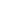 participari la conferinte , simpozioane, sesiuni de comunicări, workshop-uri , seminarii,  cursuri de formare continuă/ perfectionare materializate prin:Diploma participare Conferinta Internationala” Dezvoltarea profesionala a cadrelor didactice.Invatamantul intre realitate si provocari” , cu lucrare publicata ISBN; (Babarada Dan, Constantin Gh, Popescu Costinela, Popescu Adrian)diploma participare simpozion ”De vorba prin Univers”- cu publicare lucrare ISSN ; (Babarada Dan, Constantin Gh, Popescu Costinela, Popescu Adrian) Diploma participare simpozion “Protectia consumatorului in economia de piata ”, cu lucrare publicata ISSN ; (Constantin Gh, Babarada Dan)Diploma participare Simpozion Municipal “Protectia consumatorului in economia de piata” si prof. indrumator Concurs “Alimentatia sanatoasa”, 2017           (Constantin Gh, Babarada Dan, Matrosenco Steluta, Cernea Valentin)Diploma implementare Program JA ROMANIA cu titlul” Economie Aplicată” (Constantin Gh, Cernea Valentin)Diploma implementare Program JA ROMANIA cu titlul” Educatie pentru carieră” (Constantin Gh, Cernea Valentin)Diploma implementare Program JA ROMANIA cu titlul” Educatie antreprenoriala” ( Popescu Costinela, Popescu Adrian)        6. Au absolvit cursul “Calitatea cursurilor online-Certificat de participare-Asociatia Pro Arta & Reteua Edu.ro- decembrie 2017” (Popescu Costinela, Popescu Adrian)        7. Au absolvit cursul “Gestioneaza timpul -certificat de participare” ian. 2018 (Popescu Costinela, Popescu Adrian)        8. Au absolvit cursul “Gestionarea deseurilor-certificat de participare” feb. 2018(Popescu Costinela, Popescu Adrian)        9. Coordonator atelier de lucru privind economia circulara -proiect CIVITAS "Educarea elevilor pentru economia circulara- economie care produce zero deseuri"-decembrie 2017 ( Popescu Costinela)II.  Participare și organizare de activități cu ocazia Săptamânii europene VET, Catedra Economică și de Alimentație :Bucătăria tradițională românească  rezultatul sintetizării, în timp, a gusturilor și obiceiurilor gastronomice specifice poporului român-concurs gastronomic- miercuri 22.11.2017, ora 10, sala 417. (Constantin Gh, Babarada Dan, Pirvu Aritina, Raducanu Eusebiu, Stanescu Alexandra, Cernea Valentin, Cernea Carmen)III. Participare la buna desfasurare a simularilor de cutremur  si de incendiu , organizate luna octombrie ; (Constantin Gh, Babarada Dan, Cernea Valentin, Cernea Carmen)      IV. Participare și organizarea de activități cu ocazia Săptamânii europene VET, Catedra Economică   și de Alimentație: activitatea „ Rolul parteneriatului dintre școală și CNPR în formarea de deprinderi pentru utilizarea mijloacelor de comunicare poștală în societatea actuală ”- vineri 24.11.2017, ora 12, CDI, desfășurată  cu ocazia Săptamânii europene VET de  Catedra Economică  la Colegiul Tehnic de Poştă şi Telecomunicaţii „Gheorghe Airinei”.Precizăm că activitatea a fost înscrisă  în Calendarul de activităţi metodice-ştiinţifice-culturale al C.N.D.I.P.T., anul şcolar 2017 - 2018 (Constantin Gh, Babarada Dan, Pirvu Aritina, Raducanu Eusebiu, Stanescu Alexandra, Cernea Valentin, Cernea Carmen)V.Participare la un curs de formare ,, Managementul clasei - activitățile de disciplinare pozitivă și abordarea comportamentelor ’’ , desfasurat in luna octombrie♣Activitati extrascolare ( nominal profesorii ce au realizat astfel de activitati şi titlul activităţii):Participarea, impreuna cu elevii claselor la care activeaza, la activitatile Programului Junior Achievement de educatie economica si consiliere pentru cariera  - modulele:Educație pentru sănătateSuccesul profesionalCompaniaEtica în afaceriEducație AntreprenorialăEconomia aplicata   ( Constantin Gheorghe, Babarada Dan, Popescu Costinela, Popescu Adrian, Cernea Valentin)Activitaţi în colaborare cu Scoala nr 211 – Constantin Păunescu și cu Școala de Hipoacuzici  la programul “Sărbătorile de iarnă la români ”  Constantin Gheorghe, Babarada Dan, Cernea Valentin)Participarea la activităţile desfăşurate în cadrul Proiectului Colegiului “” în parteneriat cu Parohiile Chiajna și “” activități de voluntariat desfășurate la Școala Specială nr 11 Constantin Păunescu : Constantin Gheorghe, Babarada DanConceperea și înscrierea la  Programele de Activități anuale ale CCD.:            ” PROTECŢIA CONSUMATORULUI ÎN DOMENIUL SERVICII ” Proiect aprobat                 de  CCD 2018 în cadrul activității de Dezvoltare profesională ( Constantin Gheorghe, Babarada Dan)      5. Conceperea și înscrierea la  Programele de Activități anuale ale ISMB cu           Programul “Protecția consumatorului în economia de piață”, program aprobat de              MEN și  Proiect  cuprins în Calendarul Activităţilor Educative 2017          CAEM Nr. 519/13 01 2017 Domeniul educaţie civică, voluntariat, proiecte              Caritabile ( Constantin Gheorghe, Babarada Dan)      6. Incheierea de conventii cadru cu agentii economici , in vederea efectuarii stagiilor de instruire practica  curenta si comasata ,pentru anul scolar 2017-2018 ,  in perioada        15.09.2017  -  15.10.2017:Casa Oamenilor de Stiinta -,,Clubul oamenilor de stiinta’’ ;S.C. Continental S.A. – hotel ,,IBIS Nord’’ ;S.C. ROZS IMPEX S.R.L. restaurant ,,Cocosul  rosu’’;   Hotel – restaurant ,,Capitol’’ ;Hotel  Marshal ,, GARDEN’’ ;Restaurant ,,  Saramontriel ‘’ Hotel – restaurant ,, Mercure ‘’.    (  Cernea Valentin )CNPR ( COMPANIA NATIONALA POSTA ROMANA DRPB ( DIRECTIA REGIONALA DE POSTA BUCURESTI)    (Constantin Gheorghe).7. Activitatea cu tema  Targul de Produse Traditionale   - 31.10.2017       - Observarea organizarii unui stand de prezentare;       - Observarea desfasurarii activitatii unui stand de prezentare;    ( Catedra turism si alimentatie) 8. Activitatea cu tema  Targul de Produse Traditionale   - 22.11.2017      -   Observarea materialelor necesare desfasurarii activitatii unui stand de prezentare.      -   Dezvoltarea spiritului antreprenorial    ( Catedra turism si alimentatie)9. Targ de cadouri de Craciun, decoratiuni si suveniruri     - 03-06.12.2017        - Observarea materialelor necesare organizarii evenimentelor- clasa a XII-a E10 .ACTIVITATI EDUCATIVE incluse in proiectul educational ,,ALIMENTATIA SANATOASA’’  , perioada desfasurare , NOIEMBRIE 2017  – MAI 2018.    •	La  data de 14.XI.2017,  a avut loc Informarea grupului privind continutul proiectului si activitatea ,, Organizarea locului de munca’’ ,unde au participat  elevi de la Centrul Scolar nr.3 si Colegiul Tehnic de Posta si Telecomunicatii ,,Gheorghe Airinei ’’, fiind insotiti de profesorii Fainita  Elena si  Cernea Emilian Valentin la agentul economic ;•	  La data de 10.12.2017 , a avut loc activitatea ,, Obtinerea   dulciurilor de bucatarie  SPECIFICE SARBATORILOR DE IARNA : Placintele de nea ’’ , unde au participat  elevi de la Centrul Scolar nr.3 si Colegiul Tehnic de Posta si Telecomunicatii ,,Gheorghe Airinei ;•	   La data de 04.02.2017 , a avut loc activitatea ,, Obtinerea   dulciurilor de bucatarie  SPECIFICE SARBATORILOR DE IARNA : Fitosele de nea ’’ , unde au participat  elevi de la Colegiul Tehnic de Posta si Telecomunicatii ,,Gheorghe Airinei.    11. Incheiat parteneriat de colaborare cu Junior Achievement Romania pentru anul scolar 2017 – 2018 .Vizati elevii claselor  9E , 11E,11 D, 11 F .Participare cu elevii claselor a XI-a D, F la programul ,,Succesul Profesional” din cadrul Junior Achievement Romania . (  Babarada Dan )Participare cu elevii clasei a XI-a D la programul ,,Educatie antreprenoriala” din cadrul Junior Achievement Romania . (  Popescu Costinela )Participare cu elevii clasei a XI-a E la programul ,,Educatie antreprenoriala” din cadrul Junior Achievement Romania . (  Popescu Adrian )Participare cu elevii clasei a X-a E la programul ,,Compania ’’din cadrul Junior Achievement Romania . (  Cernea Valentin ) Participare cu elevii clasei a XI-a D la programul ,,Compania ’’din cadrul Junior Achievement Romania . (  Cernea Valentin ) Participare cu elevii clasei a XII-a D la programul ,,Compania ’’din cadrul Junior Achievement Romania .    (  Cernea Valentin )Participare cu elevii clasei a IX-a E la programul ,,Economie aplicata ’’din cadrul Junior Achievement Romania . ( Constantin Gheorghe)  12. Participare in calitate de profesor asistent la olimpiada de religie , etapa pe sector , activitate desfasurata la data de 23.01.2018 , la scoala nr.197 . (  Cernea Valentin ) 13. La data de 04.02.2018 , a avut loc activitatea ,, Obtinerea   dulciurilor de bucatarie  SPECIFICE SARBATORILOR DE IARNA : Fitosele de nea ’’ , unde au participat  elevi de la Colegiul Tehnic de Posta si Telecomunicatii ,,Gheorghe Airinei .    (  Cernea Valentin)Responsabil catedră, BABARADA DAN/CONSTANTIN GHEORGHECATEDRA TEHNICĂ♣Predarea programei şcolare s-a realizat:x Integral□ Parţial   ♣Menţionaţi profesorul, clasa şi temele neparcurse.       -   ♣Parcurgerea materiei s-a realizat:           x Ritmic           □ Prin reorganizarea materiei   ♣Menţionaţi cauzele pentru care a fost necesară reorganizarea materiei (nominalizaţi).       -   ♣Evaluare          Notarea elevilor s-a realizat:            x Ritmic            □ Aleator   ♣ Enumeraţi cauzele ce au determinat  notarea aleatore şi acţiunile întreprinse pentru  înlăturarea  acestora (dacă au existat).        -♣Precizaţi modalităţi şi instrumente de evaluare pe care le folosesc membrii catedrei. Metode tradiţionale şi complementareevaluarea iniţială (investigaţia, chestionarul, testele)evaluarea formativă (fişe de lucru, examinări orale, probe de autoevaluare, interevaluarea)sumativă (examinări orale, lucrări scrise, lucrări practice, portofoliul, referatul)♣Acţiuni întreprinse în sprijinul elevilor cu ritm lent de învăţare sau cu dificultăţi în dobândirea cunoştinţelor, deprinderilor şi atitudinilor.lucrul diferenţiat potrivit stilului de învăţare şi nivelului cognitiv al sarcinii de lucrustimularea imaginaţiei şi a creativităţiiînvăţarea prin implicarea elevilor în procesul de instruireutilizarea unui limbaj adecvat în procesul didacticasigurarea unui cadru emoţional pentru încurajarea afirmării şi dezvoltării personalităţiistabilirea unui ritm şi a unui parcurs propriu de învăţare, încurajarea învăţării prin cooperare, consiliere personală.stimularea spiritului de cooperarejocuri de rolpromovarea unei atmosfere generale de respect în interiorul grupului identificarea şi aprecierea domeniilor individuale de excelenţă, pentru dezvoltarea stimei de sine şi a motivaţiei pentru abordarea domeniilor vizate de disciplinele/modulele predatematerial didactic adecvat (platforme de laborator, studii de caz, joc de rol, etc.)utilizarea materialelor postate pe site-ul școlii/ manualul interactiv de Electronică digitală http://www.ctptc-airinei.ro/combinationale.html♣ Elevi cu situaţia şcolară neîncheietă: -♣Acţiuni întreprinse în sprijinul elevilor capabili de performanţă şi rezultatele obţinute:îndrumarea spre consultarea unor site-uri de specialitate, sprijin oferit pentru o mai bună autocunoaştere, pentru o corectă orientare profesională ulterioarăsarcini de lucru diferenţiateteme conexe la alegerea elevuluifişe de lucru cu grad sporit de dificultateore suplimentare de pregătire pentru concursuri şcolareore suplimentare de pregătire în cadrul Cercului de Electronică ,,Calea spre performanţă” (Prof.ing. Ion Paul)pregătirea elevilor de clasa a XI-a şi a XII-a pentru participarea la Olimpiada Tehnică faza pe şcoală şi faza pe municipiu.  (Prof.ing. Zloteanu Dana, Prof.ing. Lie Mirela, Prof.ing. Georgescu Otilia, Prof.ing. Ion Paul)♣Acţiuni întreprinse în sprijinul elevilor din anii terminali:îndrumarea elevilor clasei a XII-a în vederea elaborării lucrărilor de specialitate (prof.ing.  Trifu Adriana, prof.ing.  Ion Paul, prof.ing.  Lie Mirela,  prof.ing. Miclea Denisia, prof.ing. Voicu Marin)îndrumarea elevilor  anului II Școală postliceală  în vederea elaborării lucrărilor de specialitate şi susţinerea examenului de absolvire (prof.ing. Zloteanu Dana, prof.ing.  Lie Mirela, prof.ing.  Ion Paul, prof.ing.  Mihai Monica, prof.ing.  Drăghici Maia)♣ Menţionaţi modalităţi de colaborare ale membrilor catedrei cu profesorii diriginţi şi cu familiile elevilor  problemăinformare telefonică, electronică (e-mail)colaborare permanentă – un dialog permanentparticiparea profesorilor la şedinţele cu părinţii comunicarea cu profesorii – formal şi informal♣ Acţiuni întreprinse în vederea optimizării relaţiei profesor-diriginte, profesor-elev (dacă a fost cazul):menţinerea unui climat de colaborare, identificarea elementelor generatoare de conflict şi a modalităţilor de remediere a acestoracolaborarea cu cabinetul psiho-pedagogic şi cu Direcţia de Asistenţă socială şi protecţia copiluluicomunicare permanentă între profesor, diriginte şi elevaplicarea de chestionare în vederea obţinerii de feed back de la elevi, părinţi, profesori diriginţiîndrumarea elevilor spre cabinetul psihologic scolar pentru asistenţă specializatăsolicitarea recomandărilor psihologului scolar în cazul unor elevidiscutii individuale cu elevii claselorgrupul de comunicare creat pe Edmodo cu elevii aflaţi în încadrare la clasele de postliceal  (Prof. Oltean Nina, Prof. Lie Mirela, Prof. Georgescu Otilia)♣Activităţi metodice realizate în cadrul catedrei sau pentru asigurarea calităţii. Precizaţi nominal membrii catedrei ce au participat pentru:a se  instruiToţi membrii Catedrei Tehnice au participat la acţiuni metodice realizate în cadrul catedrei sau pentru asigurarea calităţii, după cum urmează:participarea la Consfătuirile cadrelor didactice - domeniile: Electrotehnica, Electromecanica, Energetica, Electronica, Automatica, Telecomunicaţiianalizarea SPP-urilor, planurilor cadru şi planurilor de învăţământ, programelor şcolare pentru CN şi CDLprezentarea lucrărilor realizate în cadrul Cercului de Electronică „Calea spre performanţă”stabilirea temelor de proiect pentru obţinerea certificatelor de competenţă profesională nivel 4 și nivel 5implicarea ca organizator în cadrul seminarului organizat la nivelul Colegiului PTc  “Gh. Airinei” în colaborare cu CCD București: “Strategii didactice pentru prevenirea abandonului școlar” (Prof. Oltean Nina. Prof. Mîndrilă Florina, Prof Zloteanu Dana)implicarea ca organizator în cadrul Cercului pedagogic organizat la nivel de municipiu de Colegiul PTc  “Gh. Airinei” (Membrii Catedrei Tehnice)implicarea ca organizator în cadrul Proiectului CAEM „De vorbă prin Univers” organizat la nivelul Colegiului PTc  “Gh. Airinei” (Prof Georgescu Otilia, Prof Zloteanu Dana, Prof. Lie Mirela)b)a prezenta experienţe valoroase sau produse proprii.coordonarea practicii pedagogice (prof.ing. Zloteanu Dana, prof.ing.  Trifu Adriana, prof.ing.Sandu Veronica, prof.ing. Mîndrilă Florina, prof.ing.  Radu Violeta, prof.ing.  Poenaru Cristyna, prof.ing.  Georgescu Otilia, prof.ing.  Lie Mirela, prof. Oltean Nina)actualizarea documentelor CEAC, actualizarea site-ului şcolii (prof.ingTrifu Adriana, Prof. Lie Mirela)pregătirea documentației Proiectului municipal “De vorbă prin Univers” în parteneriat cu CCD Bucureşti (prof.ing. Zloteanu Dana, prof.ing.  Georgescu Otilia, prof.ing.  Lie Mirela)materialele postate pe Platforma educaţională Edmodo (Prof. Oltean Nina, Prof. Lie Mirela, Prof. Georgescu Otilia)vizite şi rapoarte de validare a RAEI (prof.ing. Zloteanu Dana, prof. Oltean Nina)actualizarea blogului  catedrei http://ctairinei.blogspot.ro/ cu documente şi informaţiiorganizarea activităților desfășurate cu ocazia Săptamânii europene VET (Catedra Tehnică)lecție demonstrativă cu tema: Utilizarea site-urilor educaționale și a platformelor de laborator în procesul de predare-învățare (prof.ing.  Lie Mirela)prezentarea lucrărilor efectuate în cadrul Cercului de electronică “Calea spre performanță” (prof.ing.  Ion Paul)actualizarea procedurilor operaţionale şi de sistem (Prof. Lie Mirela)Elaborarea de subiecte pentru examenul de definitivare/titularizare în învăţământ –2018 (colaborare cu Centrul Naţional de Evaluare şi Examinare) (Prof. Lie Mirela, Prof. Mîndrilă Florina, Prof. Georgescu Otilia)Elaborarea de subiecte pentru examenul de certificare a competenţelor profesionale, nivel 5 (Prof. Lie Mirela)Elaborarea de materiale necesare prezentării Ofertei educaționale a liceului în școli și la Târgul Educațional 2018 (Prof Ion Paul)♣Activităţi ştiinţifice şi de perfecţionare (nominal):Prof. ing. Zloteanu Danaparticipare la activitatea metodică la nivel de municipiu „Noi tehnologii în domeniul electric” organizată de Colegiul Tehnic Carol Iparticipare la Simpozionul Național ”Noile educații, răspunsuri la imperativele lumii contemporane”, Craiovaparticipare la completarea anexelor centralizatorului modulelor/disciplinelor care se predau în învăţământul profesional şi tehnic, ianuarie 2018organizator Seminar “Strategii didactice pentru prevenirea abandonului școlar”, activitate desfășurată în parteneriat cu CCD Bucureștiorganizator Proiect CAEM “De vorbă prin Univers”organizator Proiectului municipal “De vorbă prin Univers” în parteneriat cu CCD Bucureştiorganizator al Simpozionului/Cercului pedagogic municipal cu tema: De vorbă prin Univers  - Colegiul Tehnic PTc „Gh. Airinei”organizator workshop “Stimularea inteligenței emoțională”, activitate desfășurată în parteneriat cu CCD Bucureștiparticiparea la webinarul ”Rolul designului instruirii într-un curs online”participarea la webinarul ”Cum să-ți creezi primul tău test repetabil în RețeauaEdu.ro”  participarea la webinarul ”Cum să-ți creezi primul tău test repetabil în RețeauaEdu.ro ” participarea la webinarul ”Configurarea unui test Moodle și adăugarea întrebărilor”actualizarea portofoliului profesionalProf. ing. Trifu Adrianaparticipare la Simpozionul Național ”Noile educații, răspunsuri la imperativele lumii contemporane”, Craiova  cu lucrarea „Primii pași către succes...”participare la Masă Rotundă Naţională - „Sănătate şi securitate la locul de muncă” - "Învățarea în siguranță" și "Siguranța didactică" participare la Simpozionul Internaţional „Universul Ştiinţelor”„Lumea Inteligentă - Internet Of Things (IoT)”participare la Seminar “Strategii didactice pentru prevenirea abandonului școlar”, activitate desfășurată în parteneriat cu CCD Bucureștiorganizator workshop “Stimularea inteligenței emoțională”, activitate desfășurată în parteneriat cu CCD Bucureștiorganizator Proiect CAEM “De vorbă prin Univers”organizator Proiectului municipal “De vorbă prin Univers” în parteneriat cu CCD Bucureştiorganizator al Simpozionului/Cercului pedagogic municipal cu tema: De vorbă prin Univers  - Colegiul Tehnic PTc „Gh. Airinei”curs CCD – Programul de formare continuă JOBS- Formarea pentru orientare şi consiliere în carieră a elevilorWebinariile eLSo despre eLearning – Activităţi de învăţare colaborativăWebinariile eLSo despre eLearning – Paşii realizării unui test de evaluare cu MoodleWebinariile eLSo despre eLearning – Tipuri de întrebări pentru teste în MoodleWebinariile eLSo despre eLearning – Configurarea unui test de evaluare în Moodle şi adăugarea întrebărilorWebinariile eLSo despre eLearning – Rolul designului instruirii într-un curs on-lineactualizarea portofoliului profesionalProf. ing. Georgescu Otiliaparticipare la activitatea metodică la nivel de municipiu „Noi tehnologii în domeniul electric” organizată de Colegiul Tehnic Carol Iparticipare la completarea anexelor centralizatorului modulelor/disciplinelor care se predau în învăţământul profesional şi tehnic, ianuarie 2018participare la Simpozionul Naţional “Noile educaţii, răspunsuri la imperativele lumii contemporane”, organizat de Colegiul “Ştefan Odobleja” Craiovaparticipare la Masă Rotundă Naţională - „Sănătate şi securitate la locul de muncă”, organizat de Colegiul “Ştefan Odobleja” Craiovaparticipare la Seminar “Strategii didactice pentru prevenirea abandonului școlar”, activitate desfășurată în parteneriat cu CCD Bucureștiparticipare la workshop “Stimularea inteligenței emoțională”, activitate desfășurată în parteneriat cu CCD Bucureștiparticipare la Sesiunea Națională de informare organizată de CNDIPT în cadrul Proiectului “European Quality Assurance in Vocational Education and Training- National Reference Points”, noiembrie 2017organizator Proiect CAEM “De vorbă prin Univers”organizator Proiectului municipal “De vorbă prin Univers” în parteneriat cu CCD Bucureştiorganizator al Simpozionului/Cercului pedagogic municipal cu tema: De vorbă prin Univers  - Colegiul Tehnic PTc „Gh. Airinei”participare curs CCD – Programul de formare continuă JOBS- Formarea pentru orientare şi consiliere în carieră a elevilorparticiparea la cursul de formare „Aplicațiile Google în educație” – CCD Bucureștiparticiparea la conferința și workshop-ul ”Economia Circulară”, UPB –CAMISparticiparea la conferința și workshop-ul ”Printarea 3D”, UPB –CAMISWebinariile eLSo despre eLearning – Activităţi de învăţare colaborativăWebinariile eLSo despre eLearning – Paşii realizării unui test de evaluare cu MoodleWebinariile eLSo despre eLearning – Tipuri de întrebări pentru teste în MoodleWebinariile eLSo despre eLearning – Configurarea unui test de evaluare în Moodle şi adăugarea întrebărilorWebinariile eLSo despre eLearning – Rolul designului instruirii într-un curs on-lineactualizarea portofoliului profesionalProf. ing. Sandu Veronicaparticipare la Simpozionul Naţional “Noile educaţii, răspunsuri la imperativele lumii contemporane”, organizat de Colegiul “Ştefan Odobleja” Craiovaparticipare la Masă Rotundă Naţională - „Sănătate şi securitate la locul de muncă”, organizat de Colegiul “Ştefan Odobleja” Craiovaparticipare la Seminar “Strategii didactice pentru prevenirea abandonului școlar”, activitate desfășurată în parteneriat cu CCD Bucureștiparticipare la workshop “Stimularea inteligenței emoțională”, activitate desfășurată în parteneriat cu CCD Bucureștiparticipare la Proiect CAEM “De vorbă prin Univers”participare la Proiectului municipal “De vorbă prin Univers” în parteneriat cu CCD Bucureştiparticipare la Simpozionul/Cercul pedagogic municipal cu tema: De vorbă prin Univers  - Colegiul Tehnic PTc „Gh. Airinei”participarea la conferința și workshop-ul ”Economia Circulară”, UPB –CAMISparticiparea la conferința și workshop-ul ”Printarea 3D”, UPB –CAMISWebinariile eLSo despre eLearning – Activităţi de învăţare colaborativăWebinariile eLSo despre eLearning – Paşii realizării unui test de evaluare cu MoodleWebinariile eLSo despre eLearning – Tipuri de întrebări pentru teste în MoodleWebinariile eLSo despre eLearning – Configurarea unui test de evaluare în Moodle şi adăugarea întrebărilorWebinariile eLSo despre eLearning – Rolul designului instruirii într-un curs on-lineresponsabil comisia de burseactualizarea portofoliului profesionalProf. ing. Lie  Mirelaparticipare la Simpozionul Național ”Noile educații, răspunsuri la imperativele lumii contemporane”, Craiova  cu lucrarea „Primii pași către succes...”participare la Masă Rotundă Naţională - „Sănătate şi securitate la locul de muncă” - "Învățarea în siguranță" și "Siguranța didactică" participare la Simpozionul Internaţional „Universul Ştiinţelor”„Lumea Inteligentă - Internet Of Things (IoT)”participare la Seminar “Strategii didactice pentru prevenirea abandonului școlar”, activitate desfășurată în parteneriat cu CCD Bucureștiparticipare la Sesiunea Națională de informare organizată de CNDIPT în cadrul Proiectului “European Quality Assurance in Vocational Education and Training- National Reference Points”, noiembrie 2017participare la Simpozionul Național Ştiinţa &Tehnica altfel 2018 „Antreprenor în domeniul electronicii și al comunicațiilor” - fac ce știu și știu ce fac!”participare la Simpozionul „De vorbă prin univers” - AZI IoT........MÂINE CE VA FI?  – 16 mai 2018participare la Conferinţa Naţională - Dezvoltarea profesională a cadrelor  didactice. Învăţământul între realitate şi provocări  – „Curriculumul în dezvoltare locală, cheia succesului?”participare la Simpozionul/Cercul pedagogic municipal cu tema:”De vorbă prin Univers”  - Colegiul Tehnic PTc „Gh. Airinei”participare la Cerc pedagogic - „Învăţăm să citim... etichete nutriţionale”participare la workshop “Stimularea inteligenței emoțională”, activitate desfășurată în parteneriat cu CCD Bucureștiparticiparea la conferința și workshop-ul ”Economia Circulară”, UPB –CAMISparticiparea la conferința și workshop-ul ”Printarea 3D”, UPB –CAMIScurs CCD – Programul de formare continuă JOBS- Formarea pentru orientare şi consiliere în carieră a elevilorWebinariile eLSo despre eLearning – Activităţi de învăţare colaborativăWebinariile eLSo despre eLearning – Paşii realizării unui test de evaluare cu MoodleWebinariile eLSo despre eLearning – Tipuri de întrebări pentru teste în MoodleWebinariile eLSo despre eLearning – Configurarea unui test de evaluare în Moodle şi adăugarea întrebărilorWebinariile eLSo despre eLearning – Rolul designului instruirii într-un curs on-lineWebinariile eLSo despre eLearning –  Demonstrarea instruirii unui curs on-lineWebinariile eLSo despre eLearning –  Cum să găseşti şi să foloseşti materiale multimedia onlineWebinariile eLSo despre eLearning –  Transformarea unui conţinut static în conţinut interactiveWebinariile eLSo despre eLearning –  Cum să creezi un curs atractiv pentru cursanţiWebinariile eLSo despre eLearning –  Cum să inserezi elemente de gamification într-un cursactualizarea portofoliului profesionalProf. ing. Oltean Ninaorganizator seminar “Strategii didactice pentru prevenirea abandonului școlar”, activitate desfășurată în parteneriat cu CCD Bucureștiparticipare la workshop “Stimularea inteligenței emoțională”, activitate desfășurată în parteneriat cu CCD Bucureștiparticipare la Proiectului municipal “De vorbă prin Univers” în parteneriat cu CCD Bucureştiparticipare la Simpozionul/Cercul pedagogic municipal cu tema: De vorbă prin Univers  - Colegiul Tehnic PTc „Gh. Airinei”participare la Conferința „Circular economy Toolbox” - Universitatea Politehnica și Camis Center participare la Conferința „Training in 3D Printing”, Universitatea Politehnica și Camis Center - iunie.2018participare la Workshopul "Inteligența multiplă a copiilor în activitățile logopedice”Webinariile eLSo despre eLearning – Activităţi de învăţare colaborativăWebinariile eLSo despre eLearning – Paşii realizării unui test de evaluare cu MoodleWebinariile eLSo despre eLearning – Tipuri de întrebări pentru teste în MoodleWebinariile eLSo despre eLearning – Configurarea unui test de evaluare în Moodle şi adăugarea întrebărilorWebinariile eLSo despre eLearning – Rolul designului instruirii într-un curs on-lineWebinariile eLSo despre eLearning – Transformarea unui conținut static în conținut interactiv Webinariile eLSo despre eLearning – Prezentare Ateliere MoodleMoot Moldova 2018 actualizarea portofoliului profesionalProf. ing. Ion Paulparticipare la Simpozionul Naţional “Noile educaţii, răspunsuri la imperativele lumii contemporane”, organizat de Colegiul “Ştefan Odobleja” Craiovaparticipare la Masă Rotundă Naţională - „Sănătate şi securitate la locul de muncă”, organizat de Colegiul “Ştefan Odobleja” Craiova participare la Simpozionul Internaţional „Universul Ştiinţelor”- Asociația Stiințifică “Vasile Pogor”, Iași participare la seminar “Strategii didactice pentru prevenirea abandonului școlar”, activitate desfășurată în parteneriat cu CCD Bucureștiparticipare la workshop “Stimularea inteligenței emoțională”, activitate desfășurată în parteneriat cu CCD Bucureștiparticipare la Proiect CAEM “De vorbă prin Univers”participare la Proiectului municipal “De vorbă prin Univers” în parteneriat cu CCD Bucureştiparticipare la Simpozionul/Cercul pedagogic municipal cu tema: De vorbă prin Univers  - Colegiul Tehnic PTc „Gh. Airinei”participarea la conferința și workshop-ul ”Economia Circulară”, UPB –CAMISparticiparea la conferința și workshop-ul ”Printarea 3D”, UPB –CAMISConcursul de cultură tehnică generală “Henri Coandă – un om înaintea timpului său” Webinar eLSo - Activități deînvățare colaborativă 19.10.2017Webinar eLSo – Pașii de realizare a unui test de evaluare cu Moodle, 16.11.2017 Webinar eLSo – Tipuri de întrebări pentru teste în Moodle- demonstrașii practice, 07.12.2017 Webinar Rețeaua EDU.ro  -  Calitatea cursurilor on-line , 13.12 2017Webinar eLSo – Configurarea unui test în Moodle și adăugarea întrebărilorWebinar Rețeaua EDU.ro  - Cum să-ți creezi primul tău test repetabil în RețeauaEdu.ro - 23.01.2018actualizarea portofoliului profesionalProf. ing. Mîndrilă Florinaparticipare la activitatea metodică la nivel de municipiu „Noi tehnologii în domeniul electric” organizată de Colegiul Tehnic Carol Iparticipare la Simpozionul Național ”Noile educații, răspunsuri la imperativele lumii contemporane”, organizat de Colegiul “Ştefan Odobleja” Craiova participare la Masă Rotundă Naţională - „Sănătate şi securitate la locul de muncă”, organizat de Colegiul “Ştefan Odobleja” Craiovaorganizator  Seminar “Strategii didactice pentru prevenirea abandonului școlar”, activitate desfășurată în parteneriat cu CCD Bucureștiparticipare la workshop “Stimularea inteligenței emoțională”, activitate desfășurată în parteneriat cu CCD Bucureșticurs CCD – Programul de formare continuă JOBS- Formarea pentru orientare şi consiliere în carieră a elevilorcurs  de formare “Managementul activitatilor extracurriculare si nonformale”curs de formare “Noile educatii - abordari inovative prin disciplina Pregatiti pentru viata”curs CCD – Program de formare pentru metodiștii ISMBparticipare la Proiect CAEM “De vorbă prin Univers”participare la Proiectului municipal “De vorbă prin Univers” în parteneriat cu CCD Bucureştiparticipare la Simpozionul/Cercul pedagogic municipal cu tema: De vorbă prin Univers  - Colegiul Tehnic PTc „Gh. Airinei”participarea la conferința și workshop-ul ”Economia Circulară”, UPB –CAMISparticiparea la conferința și workshop-ul ”Printarea 3D”, UPB –CAMISWebinariile eLSo despre eLearning – Activităţi de învăţare colaborativăWebinariile eLSo despre eLearning – Paşii realizării unui test de evaluare cu MoodleWebinariile eLSo despre eLearning – Tipuri de întrebări pentru teste în MoodleWebinariile eLSo despre eLearning – Configurarea unui test de evaluare în Moodle şi adăugarea întrebărilorWebinariile eLSo despre eLearning – Rolul designului instruirii într-un curs on-lineactualizarea portofoliului profesionalProf. ing. Poenaru Cristynaparticipare la Seminar “Strategii didactice pentru prevenirea abandonului școlar”, activitate desfășurată în parteneriat cu CCD Bucureștiparticipare la Simpozionul/Cercul pedagogic municipal cu tema: De vorbă prin Univers  - Colegiul Tehnic PTc „Gh. Airinei”participare la workshop “Stimularea inteligenței emoțională”, activitate desfășurată în parteneriat cu CCD BucureștiWebinariile eLSo despre eLearning – Activităţi de învăţare colaborativăWebinariile eLSo despre eLearning – Paşii realizării unui test de evaluare cu MoodleWebinariile eLSo despre eLearning – Tipuri de întrebări pentru teste în MoodleWebinariile eLSo despre eLearning – Configurarea unui test de evaluare în Moodle şi adăugarea întrebărilorWebinariile eLSo despre eLearning – Rolul designului instruirii într-un curs on-lineactualizarea portofoliului profesionalresponsabil comisia orarProf. ing. Radu Violetaparticipare la activitatea metodică la nivel de municipiu „Noi tehnologii în domeniul electric” organizată de Colegiul Tehnic Carol Iparticipare la Simpozionul Naţional “Noile educaţii, răspunsuri la imperativele lumii contemporane”, organizat de Colegiul “Ştefan Odobleja” Craiovaparticipare la Masă Rotundă Naţională - „Sănătate şi securitate la locul de muncă”, organizat de Colegiul “Ştefan Odobleja” Craiovaparticipare la Seminar “Strategii didactice pentru prevenirea abandonului școlar”, activitate desfășurată în parteneriat cu CCD Bucureștiparticipare la Proiect CAEM “De vorbă prin Univers”participare la Proiectului municipal “De vorbă prin Univers” în parteneriat cu CCD Bucureştiparticipare la Simpozionul/Cercul pedagogic municipal cu tema: De vorbă prin Univers  - Colegiul Tehnic PTc „Gh. Airinei”participare la workshop “Stimularea inteligenței emoțională”, activitate desfășurată în parteneriat cu CCD Bucureștiparticiparea la conferința și workshop-ul ”Economia Circulară”, UPB –CAMISparticiparea la conferința și workshop-ul ”Printarea 3D”, UPB –CAMISWebinariile eLSo despre eLearning – Activităţi de învăţare colaborativăWebinariile eLSo despre eLearning – Paşii realizării unui test de evaluare cu MoodleWebinariile eLSo despre eLearning – Tipuri de întrebări pentru teste în MoodleWebinariile eLSo despre eLearning – Configurarea unui test de evaluare în Moodle şi adăugarea întrebărilorWebinariile eLSo despre eLearning – Rolul designului instruirii într-un curs on-linemetodist ISMBactualizarea portofoliului profesionalmembru în comisia orarProf. ing. Coman Alinaparticipare la Simpozionul Național ”Noile educații, răspunsuri la imperativele lumii contemporane”, organizat de Colegiul “Ştefan Odobleja” Craiova participare la Masă Rotundă Naţională - „Sănătate şi securitate la locul de muncă”, organizat de Colegiul “Ştefan Odobleja” Craiovaparticipare la Concursul regional ”Mișcare și armonie, însușiri ale materiei vii”, 2017participare la Seminar “Strategii didactice pentru prevenirea abandonului școlar”, activitate desfășurată în parteneriat cu CCD Bucureștiparticipare la workshop “Stimularea inteligenței emoțională”, activitate desfășurată în parteneriat cu CCD Bucureștiparticipare la Proiect CAEM “De vorbă prin Univers”participare la Proiectului municipal “De vorbă prin Univers” în parteneriat cu CCD Bucureştiparticipare la Simpozionul/Cercul pedagogic municipal cu tema: De vorbă prin Univers  - Colegiul Tehnic PTc „Gh. Airinei”participarea la conferința și workshop-ul ”Economia Circulară”, UPB –CAMISparticiparea la conferința și workshop-ul ”Printarea 3D”, UPB –CAMIScurs CCD – Programul de formare continuă JOBS- Formarea pentru orientare şi consiliere în carieră a elevilorparticiparea la cursul „Aplicațiile Google în educație” – CCD Bucureștiparticiparea la webinarul ”Rolul designului instruirii într-un curs online”participarea la webinarul ”Cum să-ți creezi primul tău test repetabil în RețeauaEdu.ro”  participarea la webinarul ”Cum să-ți creezi primul tău test repetabil în RețeauaEdu.ro ” participarea la webinarul ”Configurarea unui test Moodle și adăugarea întrebărilor”participarea la Webminariile eLSo despre eLearning ”Activități de învățare colaborativă” participarea la Webminariile eLSo despre eLearning ”Pașii realizării unui test de evaluare cu Moodle”participarea la Webminariile eLSo despre eLearning ”Calitatea cursurilor online”participarea la Webminariile eLSo despre eLearning ”Tipuri de întrebări pentru teste în Moodle- demonstrații practice” actualizarea portofoliului profesionalProf. ing. Mihai Monicaparticipare la Proiect CAEM “De vorbă prin Univers”participare la Proiectului municipal “De vorbă prin Univers” în parteneriat cu CCD Bucureştiparticipare la Simpozionul/Cercul pedagogic municipal cu tema: De vorbă prin Univers  - Colegiul Tehnic PTc „Gh. Airinei”participarea la webinarul ”Cum să-ți creezi primul tău test repetabil în RețeauaEdu.ro”  participarea la webinarul ”Configurarea unui test Moodle și adăugarea întrebărilor” participarea la Webminariile eLSo despre eLearning ”Pașii realizării unui test de evaluare cu Moodle”participare la Seminar “Strategii didactice pentru prevenirea abandonului școlar”, activitate desfășurată în parteneriat cu CCD Bucureștiparticipare la workshop “Stimularea inteligenței emoțională”, activitate desfășurată în parteneriat cu CCD Bucureștiactualizarea portofoliului profesionalProf. ing. Voicu Marinparticipare la Simpozionul Național ”Noile educații, răspunsuri la imperativele lumii contemporane”, organizat de Colegiul “Ştefan Odobleja”,  Craiovaparticipare la Seminar “Strategii didactice pentru prevenirea abandonului școlar”, activitate desfășurată în parteneriat cu CCD Bucureștiparticipare la Proiect CAEM “De vorbă prin Univers”participare la Proiectului municipal “De vorbă prin Univers” în parteneriat cu CCD Bucureştiparticipare la Simpozionul/Cercul pedagogic municipal cu tema: De vorbă prin Univers  - Colegiul Tehnic PTc „Gh. Airinei”participare la workshop “Stimularea inteligenței emoțională”, activitate desfășurată în parteneriat cu CCD București participarea la conferința și workshop-ul ”Economia Circulară”, UPB –CAMISparticiparea la conferința și workshop-ul ”Printarea 3D”, UPB –CAMISWebinariile eLSo despre eLearning – Activităţi de învăţare colaborativăWebinariile eLSo despre eLearning – Paşii realizării unui test de evaluare cu MoodleWebinariile eLSo despre eLearning – Tipuri de întrebări pentru teste în MoodleWebinariile eLSo despre eLearning – Configurarea unui test de evaluare în Moodle şi adăugarea întrebărilorWebinariile eLSo despre eLearning – Rolul designului instruirii într-un curs on-lineactualizarea portofoliului profesionalProf. ing. Miclea Denisiaparticipare la Simpozionul Național ”Noile educații, răspunsuri la imperativele lumii contemporane”, organizat de Colegiul “Ştefan Odobleja”,  Craiovaparticipare la Seminar “Strategii didactice pentru prevenirea abandonului școlar”, activitate desfășurată în parteneriat cu CCD Bucureștiparticipare la Proiect CAEM “De vorbă prin Univers”participare la Proiectului municipal “De vorbă prin Univers” în parteneriat cu CCD Bucureştiparticipare la Simpozionul/Cercul pedagogic municipal cu tema: De vorbă prin Univers  - Colegiul Tehnic PTc „Gh. Airinei”participarea la conferința și workshop-ul ”Economia Circulară”, UPB –CAMISparticiparea la conferința și workshop-ul ”Printarea 3D”, UPB –CAMISparticipare la workshop “Stimularea inteligenței emoțională”, activitate desfășurată în parteneriat cu CCD București Webinariile eLSo despre eLearning – Activităţi de învăţare colaborativăWebinariile eLSo despre eLearning – Paşii realizării unui test de evaluare cu MoodleWebinariile eLSo despre eLearning – Tipuri de întrebări pentru teste în MoodleWebinariile eLSo despre eLearning – Configurarea unui test de evaluare în Moodle şi adăugarea întrebărilorWebinariile eLSo despre eLearning – Rolul designului instruirii într-un curs on-lineactualizarea portofoliului profesionalProf. ing. Sănduc Tatianaparticipare la Simpozionul Național ”Noile educații, răspunsuri la imperativele lumii contemporane”, organizat de Colegiul “Ştefan Odobleja”,  Craiova participare la Masă Rotundă Naţională - „Sănătate şi securitate la locul de muncă”, organizat de Colegiul “Ştefan Odobleja” Craiovaparticipare la Seminar “Strategii didactice pentru prevenirea abandonului școlar”, activitate desfășurată în parteneriat cu CCD Bucureștiparticipare la workshop “Stimularea inteligenței emoțională”, activitate desfășurată în parteneriat cu CCD Bucureștiparticipare la Proiect CAEM “De vorbă prin Univers”participare la Simpozionul/Cercul pedagogic municipal cu tema: De vorbă prin Univers  - Colegiul Tehnic PTc „Gh. Airinei”participare la Proiectului municipal “De vorbă prin Univers” în parteneriat cu CCD Bucureştiparticiparea la conferința și workshop-ul ”Economia Circulară”, UPB –CAMISparticiparea la conferința și workshop-ul ”Printarea 3D”, UPB –CAMIScurs de formare –"Managementul clasei: activitatile de disciplinare pozitiva si abordarea comportamentelor problematice".Webinariile eLSo despre eLearning – Activităţi de învăţare colaborativăWebinariile eLSo despre eLearning – Paşii realizării unui test de evaluare cu MoodleWebinariile eLSo despre eLearning – Tipuri de întrebări pentru teste în MoodleWebinariile eLSo despre eLearning – Configurarea unui test de evaluare în Moodle şi adăugarea întrebărilorWebinariile eLSo despre eLearning – Rolul designului instruirii într-un curs on-lineactualizarea portofoliului profesionalProf. ing. Damaşcan Steluţaparticipare la Simpozionul Național ”Noile educații, răspunsuri la imperativele lumii contemporane”, organizat de Colegiul “Ştefan Odobleja”,  Craiova participare la Masă Rotundă Naţională - „Sănătate şi securitate la locul de muncă”, organizat de Colegiul “Ştefan Odobleja” Craiovaparticipare la Proiect CAEM “De vorbă prin Univers”participare la Proiectului municipal “De vorbă prin Univers” în parteneriat cu CCD Bucureştiparticipare la Simpozionul/Cercul pedagogic municipal cu tema: De vorbă prin Univers  - Colegiul Tehnic PTc „Gh. Airinei”Participare Simpozionul - „Protectia consumatorului in economia de piata” cu lucrarea – Alimentatia ECOparticiparea la Webinarii RețeauaEdu:Exploram Planificarea vs ImprovizatieGestioneaza timpul Pasii realizarii unui test de evaluare cu Moodle Tipuri de intrebari si teste in Moodle - demonstratii practice De ce eLearning (Importanta, impact, surse de inovatie)? Evaluarea online cu itemi WIRIS repetabili Calitatea cursurilor online Evaluarea online cu itemi WIRIS repetabili Așteptăm colindătorii Evaluarea online cu itemi WIRIS repetabili Evaluarea online cu itemi WIRIS repetabili Cum să ne promovăm activitățile din școală în RețeauaEDU.ro Catalog online integrat în rețeauaEDU.ro Moodle - Wiris - Geogebra. Itemi repetabili, interactivi și dinamici Webinar Eficienta energetica Rolul designului instruirii într-un curs online Cum folosim instrumentul CERTIFICAT pentru generarea diplomelor Gestiunea deseurilor Comunicarea eficientă, cheia spre succesul personal și profesional!Combaterea risipei alimentareAtenuarea schimbarilor climatice Demonstrarea dezvoitarii unui curs online Prezentarea unei platforme de eLearning din ReteauaEDU.ro actualizarea portofoliului profesionalProf. Butuşină Gabrielaparticiparea la Masa Rotundă Internațională „Sănătatea și securitatea la locul de muncă” ediția a III-a– cu lucrarea ”Calculatorul Munca și Sănătatea” și concursul pentru elevi – postere cu temele: ”Utilizarea echipamentului electroizolant” și “Pericolul intervenției la lucrările pentru care nu avem calificare”participare la Seminar “Strategii didactice pentru prevenirea abandonului școlar”, activitate desfășurată în parteneriat cu CCD Bucureștiparticipare la workshop “Stimularea inteligenței emoțională”, activitate desfășurată în parteneriat cu CCD Bucureștiparticipare la Proiect CAEM “De vorbă prin Univers”participare la Proiectului municipal “De vorbă prin Univers” în parteneriat cu CCD Bucureştiparticipare la Simpozionul/Cercul pedagogic municipal cu tema: De vorbă prin Univers  - Colegiul Tehnic PTc „Gh. Airinei”participarea la Webinariile elLSo despre eLearning:1. Activități de învățare colaborativă2. Tipuri de întrebări pentru teste în Moodle-demonstrații practice3. Configurarea unui test în Moodle și adăugarea întrebărilor 4. Rolul designului instruirii într-un curs onlineactualizarea portofoliului profesionalProf. Ionaş Ovidiuparticipare la Masă Rotundă Naţională - „Sănătate şi securitate la locul de muncă”, organizat de Colegiul “Ştefan Odobleja” Craiovaparticipare la Seminar “Strategii didactice pentru prevenirea abandonului școlar”, activitate desfășurată în parteneriat cu CCD Bucureștiparticipare la workshop “Stimularea inteligenței emoțională”, activitate desfășurată în parteneriat cu CCD Bucureștiparticipare la Proiect CAEM “De vorbă prin Univers”participare la Proiectului municipal “De vorbă prin Univers” în parteneriat cu CCD Bucureştiparticipare la Proiectului municipal “De vorbă prin Univers” în parteneriat cu CCD Bucureştiactualizarea portofoliului profesionalProf. Bărbieru Danparticipare la Seminar “Strategii didactice pentru prevenirea abandonului școlar”, activitate desfășurată în parteneriat cu CCD Bucureștiparticipare la workshop “Stimularea inteligenței emoțională”, activitate desfășurată în parteneriat cu CCD Bucureștiparticipare la Proiect CAEM “De vorbă prin Univers”participare la Proiectului municipal “De vorbă prin Univers” în parteneriat cu CCD Bucureştiparticipare la Proiectului municipal “De vorbă prin Univers” în parteneriat cu CCD BucureştiWebinariile eLSo despre eLearning – Activităţi de învăţare colaborativăWebinariile eLSo despre eLearning – Paşii realizării unui test de evaluare cu MoodleWebinariile eLSo despre eLearning – Tipuri de întrebări pentru teste în MoodleWebinariile eLSo despre eLearning – Configurarea unui test de evaluare în Moodle şi adăugarea întrebărilorWebinariile eLSo despre eLearning – Rolul designului instruirii într-un curs on-lineactualizarea portofoliului profesional♣ Activităţi extraşcolare (nominal profesorii ce au realizat astfel de activităţi):Prof. ing. Georgescu Otiliaparticipare la programul de dezvoltare a abilităţilor pentru viaţă şi profesie=Acord de parteneriat pentru implementarea programelor JUNIOR ACHIEVEMENT- Educaţie financiară participarea cu elevii la Concursul TeCHALLENGE din cadrul Universității Politehnica București, 20 octombrie 2017participarea cu elevii la activitatea de ”Prevenire a delicvenței juvenile și a victimizării minorilor”, susținută de Direcția Generală de Poliției a municipiului București, 26.10.2017participarea cu elevii, clasei a IX-a P,  la activitatea de informare cu privire la prevenirea și eliminarea violenței, discriminării și faptelor de corupție, precum și promovarea interculturalității în mediu școlarparticiparea cu elevii la activitățiile desfășurate în cadrul Programului european ORA DE NET, coordonat la nivel național de Organizația Salvați Copiii, cu sprijinul MEN participare cu elevii la Simpozionul Internațional “Turismul – conexiuni istorice, culturale și economice”. S-au obținut următoarele premii:Premiul I – Spățățelu Edward Mihai Premiul II – Călin Ștefan Ionuțparticipare la Concursul Internațional “Tradiții și obiceiuri de iarnă pe ulița mea”. S-au obținut următoarele premii:Premiul II – Țurcanu Raluca – clasa  a X-a APremiul III – Sevastre Daniel – clasa  a X-a AMențiune – Tufaru Adelina – clasa a IX-a PMențiune – Dinu Irina – clasa a XII-a AMențiune – Andrei Ștefania – clasa a XII-a Aparticipare la promovarea  Ofertei educaționale a liceului în școliProf. ing. Lie  Mirelaprogamul international Junior Achievement “Educație financiară”responsabil CEACorganizarea activităților desfășurate în cadrul festivalului „De vorbă prin Univers”Redactarea proiectului „De vorbă prin Univers”Participarea elevilor la concursuri, olimpiade şi sesiuni de comunicăriTg. Neamț -  Simpozion Național „IPO-TECH, COMANDA SELECTIVĂ, LA DISTANŢĂ A UNUI ELEMENT DE EXECUŢIE – Jărcălău AndreiCraiova - Masă Rotundă Naţională - „Sănătate şi securitate la locul de muncă” – Dumitru Ana-Maria – premiul IIConcurs CICREST – Craiova Premiul II – Şargu EcaterinaMenţiune – Frîncu CristianOlimpiada interdisciplinară – faza pe municipiuDumitru Ana Maria – premiul IGrama Alexandru – premiul IIGânea Vlad - menţiuneparticipare la promovarea  Ofertei educaționale a liceului în școliProf. ing. Oltean Ninaimplementarea activităților specifice din cadrul progamul internațional Junior Achievement implementarea activitaților cuprinse în programul “Sa stii mai multe, sa fii mai bun”membru al comisiei de prevenire și combatere a violenței. participare la promovarea  Ofertei educaționale a liceului în școliProf. ing. Ion PaulConcursul TECHALLENGE organizat de Universitatea Politehnica București,19.10.2017- participare cu clasa X-A.Junior Achievement –program CDL, participare cu 13 elevi, cala X-P.Cerc de electronică “Calea spre performanţă” – săptămânal, prezentare activitate 27.03.2018participare la promovarea  Ofertei educaționale a liceului în școliProf. ing. Mîndrilă Florinavizite la agenţii economicivizite la expoziţii tehnice de profilparticipare la promovarea  Ofertei educaționale a liceului în școliProf. ing. Sandu Veronicaparticipare la programul de dezvoltare a abilităţilor pentru viaţă şi profesie=Acord de parteneriat pentru implementarea programelor JUNIOR ACHIEVEMENT- Educaţie financiară vizite la expoziţii tehnice de profilresponsabil comisia de burseparticipare la promovarea  Ofertei educaționale a liceului în școliProf. ing. Poenaru Cristynavizite la agenţii economicivizite la expoziţii tehnice de profilparticipare la promovarea  Ofertei educaționale a liceului în școliProf. ing. Radu Violetaparticipare la programul de dezvoltare a abilităţilor pentru viaţă şi profesie=Acord de parteneriat pentru implementarea programelor JUNIOR ACHIEVEMENT- Educaţie financiară participarea cu elevii la Concursul TeCHALLENGE din cadrul Universității Politehnica București, 20 octombrie 2017vizite la agenţii economiciparticipare la promovarea  Ofertei educaționale a liceului în școliProf. ing. Coman Alinaparticiparea cu elevii la Concursul TeCHALLENGE din cadrul Universității Politehnica București, 20 octombrie 2017participarea cu elevii la activitatea de ”Prevenire a delicvenței juvenile și a victimizării minorilor”, susținută de Direcția Generală de Poliției a municipiului București, 26.10.2017participarea cu elevii clasei 10A la programul Junior Achievement cu tema ”Educație pentru sănătate”.Participarea elevilor la Concursul Județean CICREST, ediția a V a, Craiova, 2018 – mențiuneparticipare la promovarea  Ofertei educaționale a liceului în școliProf. ing. Mihai Monicavizită la Târgul de carte “Gaudeamus” vizite la agenţii economiciparticipare la promovarea  Ofertei educaționale a liceului în școliProf. ing. Damaşcan Steluţaparticipare la seminarul - “Blended learning, o opțiune în activitatea didactică” - CCD Bucureștiparticipare la promovarea  Ofertei educaționale a liceului în școliProf. ing. Miclea Denisiavizite la expoziţii tehnice de profilvizită la Târgul de carte “Gaudeamus” participare la promovarea  Ofertei educaționale a liceului în școliProf. ing. Voicu Marinvizite la expoziţii tehnice de profilvizită la Târgul de carte “Gaudeamus” participare la promovarea  Ofertei educaționale a liceului în școliProf. ing. Ioanaş Ovidiu  Activitate sportivă Randonneur-Ro Brevet 200km/ Dipl. Participare -finalist / MedalieVizite la târguri și expozițiiparticipare la promovarea  Ofertei educaționale a liceului în școliProf. ing. Sănduc Tatianavizite la agenţii economicivizite la expoziţii tehnice de profilvizită la Târgul de carte “Gaudeamus” participare la promovarea  Ofertei educaționale a liceului în școliProf. ing. Bărbieru Danvizite la agenţii economicivizite la expoziţii tehnice de profilparticipare la promovarea  Ofertei educaționale a liceului în școliProf. ing. Butuşină Gabrielavizită la Muzeul Satului   – clasa a XI-a profesională    vizionare film – Plazza Romaniavizita Editura Niculescu – clasa a XI-a profesionalăplimbare virtuală la muzeul Naţional de istorie naturală Grigore Antipa participare la promovarea  Ofertei educaționale a liceului în școli                                                                  Responsabil, Georgescu Otilia                                                                                                                                          NR. CRTCLASAPROFILDIM. /D.A.RUTAFORMA DE INVATAMANTSALAETAJDIRIGINTE19Atehnologică/ tehnic/ electronica automatizari/tehnician de telecomunicatii-d.a.rdzi4014CÂRLAN LAURA29Btehnologică/ tehnic/ electronica automatizari/tehnician de telecomunicatii intensiv englezăd.a..rdziS123MÎNDRILĂ FLORINA39Ctehnologică/ servicii/ economic/tehnician în activităţi de poştă-d.ardzi4034DICU LEONARD49Dtehnologică/ servicii/ economic/tehnician în activităţi de poştă intensiv francezăd.ardzi1061RADU CĂTĂLIN59Etehnologică/ servicii/ turism si alimentatie/ organizator banqueting intensiv englezăd.ardziS213PÎRVU ARITINA69Ftehnologică/ servicii/ turism si alimentatie/ tehnician în gastronomie intensiv francezăd.ardzi4044SIMION ELENA79Gteoretică/ real/ stiinte ale naturiid.ardzi105A1IONIȚĂ PAULA89Svocationala/sportiv/instructor sportivdim.rdzi1041MANTA MARA99Pelectronica automatizari/electronist retele de telecomunicatii (profesionala)d.aziS173GEORGESCU OTILIA1010Atehnologică/ tehnic/ electronica automatizari/tehnician de telecomunicatiidim.rdziS173COMAN ALINA1110 Btehnologică/ tehnic/ electronica automatizari/tehnician de telecomunicatii intensiv englezădim.rdziS193PAVEL MĂRIUȚA1210 Ctehnologică/ servicii/ economic/tehnician în activităţi de poştă intensiv francezădim.rdziS123PERIEȚEANU DOINIȚA1310Dtehnologică/ servicii/ economic/tehnician în activităţi de poştă dim.rdzi1061VASILE ANA MARIA1410Etehnologică/ servicii/ turism si alimentatie/ organizator banqueting intensiv englezădim.rdziS213ILIE GABRIELA1510 Ftehnologică/ servicii/ turism si alimentatie/ tehnician în gastronomie intensiv francezădim.rdzi1051RACOF MIHAELA1610Gteoretică/ real/ stiinte ale naturiidim.rdzi105A1MARICA MARCELA1710Svocationala/sportiv/instructor sportivdim.rdzi4034CHIȚU GEORGIANA1810Pelectronica automatizari/electronist retele de telecomunicatii (profesionala)d.aziS223ION PAUL1911Atehnologică/ tehnic/ electronica automatizari/tehnician de telecomunicatiidim.rdzi1021ENEA MIHAELA2011Btehnologică/ tehnic/ electronica automatizari/tehnician de telecomunicatii-dim.rdzi2122CHIRIȚĂ DANIELA2111Ctehnologică/ tehnic/ electronica automatizari/tehnician de telecomunicatii-intensiv lb englezădim.rdziS143SANDU VERONICA2211Dtehnologică/ servicii/ economic/tehnician în activităţi de poştă-intensiv francezădim.rdzi2132MATROSENCO STELUȚA2311Etehnologică/ servicii/ economic/tehnician în activităţi de poştădim.rdzi2112CONSTANTIN GHEORGHE2411Ftehnologică/ servicii/ turism si alimentatie/ organizator banquetingdim.rdzi2142BONDOC MĂDĂLINA2511Gteoretică/ real/ stiinte ale naturiidim.rdzi2082POPESCU CASTANELA2611Svocationala/sportiv/instructor sportivdim.rdzi4044STĂNESCU ALEXANDRA2711Pelectronica automatizari/electronist retele de telecomunicatii (profesionala)dim.rdziS223BUTUȘINĂ GABRIELA2812Atehnologică/ tehnic/ electronica automatizari/tehnician de telecomunicatiidim.rdzi4014SANDU CARMEN2912Ctehnologică/ tehnic/ electronica automatizari/tehnician de telecomunicatii-intensiv englezădim.rdzi4064MARICA ADRIAN3012Dtehnologică/ servicii/ economic/tehnician în activităţi de poştădim.rdzi1081POPESCU COSTINELA3112Etehnologică/ servicii/ turism si alimentatie/ organizator banquetingdim.rdzi1071ANDRONACHE BOGDAN3212Fteoretică/ real/ stiinte ale naturiidim.rdzi4054TOMA SIMONA3312Svocationala/sportiv/instructor sportivdim.rdzi1031IONESCU SIMONA349Afrteoretică/ real/ stiinte ale naturiid.aFrecvență redusă1051TĂNASE MARIA3510Afrteoretică/ real/ stiinte ale naturiid.aFrecvență redusă1071BEZDADEA FLORIN3611AFRteoretică/ real/ stiinte ale naturiid.aFrecvență redusă1021TĂNASE MARIA3713Afrteoretică/ real/ matematică-informaticăd.aFrecvență redusă2052BEZDADEA FLORIN3811Astehnologică/ tehnic/ electronica automatizari/tehnician de telecomunicatiid.a.rdseral2112MIHAI MONICA3911Bstehnologică/ servicii/ economic/tehnician în activităţi de poştăd.ardseral4054STOICA IULIA4012AStehnologică/ tehnic/ electronica automatizari/tehnician de telecomunicatiid.ardseral2122SĂNDUC TATIANA4112Bstehnologică/ tehnic/ electronica automatizari/tehnician de telecomunicatiid.a.rdseral1031MARIN CORINA4212Cstehnologică/ servicii/ economic/tehnician în activităţi de poştăd.a.rdseral1081POPESCU ADRIAN4313Astehnologică/ tehnic/ electronica automatizari/tehnician de telecomunicatiid.a.rdseral2132IONAŞ RODICA4413Bstehnologică/ tehnic/ electronica automatizari/tehnician de telecomunicatiid.a.rdseral2142BĂRBIERU DAN45I AInformatica - Administrator retele locale si de comunicatii d.a.PLzi2062EMCIUC NATALIA46I BInformatica – Analist programatord.a.PLziS193LOUATRON CORNELIA47ICElectronica automatizari/ Tehnician electronistd.a.PLzi11b3POENARU CRISTYNA48I DInformatică – Tehnician infrastructură reţele de telecomunicaţiid.a.PLziS143RADU VIOLETA49I EEconomic - Operator economic diriginte oficiu postald.a.PLzi2082BABARADA DAN50II AInformatica - Administrator retele locale si de comunicatiid.a.PLzi4054LIE MIRELA 51II BInformatica - Administrator retele locale si de comunicatiid.a.PLzi4174STAN CLAUDIA52II CElectronica automatizari/ Tehnician electronistd.a.PLziLAB3MICLEA DENISIA53II DElectronica automatizari/ Tehnician electronistd.a.PLzi1041OLTEAN NINA54II EEconomic - Operator economic diriginte oficiu postald.a.PLzi4064IONESCU CĂTĂLINNr.crtObiectiveMasuri /ActiuniResponsabiliParteneri Termene1.Informarea cadrelor didactice cu privire la Strategia de prevenire a criminalitatii cf. Protocolului de colaborare interinstituţional pentru implementarea Strategiei de prevenire a criminalităţii la nivelul municipiului Bucureşti – DGPMB nr.4900/30.08.2011 şi ISMB nr.147481/01.09.2011.Orientarea activitatii educative scolare si extrascolare pornind de la  prevederile acestei StrategiiExtras din Strategia de prevenire a criminalitatiiMateriale pentru informarea elevilor cu privire la drepturile copilului si la prevenirea actelor de agresivitate / violenta.Psiholog scolar (Cabinetul de Asistenta psihopedagogica)Drăghici DanaCoordonatorul activitatilor extracurriculare si extrascolareProfesor Simion ElenaDirector Popa Octavian Lucian,Florea Costel – reprezentantul Comitetului de parinti la nivel de liceu,Patriche Daniel – reprezentantul autoritatii locale,Stoiciu Leonard – politist de proximitate,Profesorii diriginti,Parintii,Elevii.octombrie 20172.Dezvoltarea la nivelul scolii a unui sistem de valori bazat pe respectarea normelor de convietuire sociala Formarea unor reprezentari corecte asupra fenomenului violentei ca un abuz asupra valorilor umane fundamentale precum dreptul la o viata demnaPrelucrarea Regulamentului Scolar si  a Regulamentului de Ordine InterioaraProfesorii DirigintiConsiliul Elevilor Avocatul ElevilorManagerii şcoliiCiucu Florentina– reprezentantul Comitetului de parinti la nivel de liceuPatriche Daniel – reprezentantul autoritatii localeStoiciu Leonard – politist de proximitatePermanent 3.Responsabilizarea  si implicarea elevilor in prevenirea si combaterea actelor de violenta in scoala si in apropierea acesteia.Intrunirea Comisiei de prevenire a violentei scolare si elaborarea documentelor necesare unei bune functionari: regulament, responsabilitati ale membrilor, elaborarea planului de activitati etc.Actiuni de informare pentru promovarea si respectarea drepturilor elevului in scoala, identificarea problemelor si propunerea de solutii.Psihologul scolarDrăghici DanaMembrii Comisiei:Profesor Marica Marcela,Profesor Babarada Dan,Profesor Oltean Nina,Profesor Dicu Leonard, Vladu Claudia, Oprea Stelian, Ilie Gabriela, Radu Catalin, Consiliul Elevilor Avocatul Elevilor Comisia de Disciplina Profesorii diriginti Permanent 4.Monitorizarea sistematica  a faptelor de violenta si sesizarea structurilor cu atributii in domeniului combaterii violentei Actiuni privind supravegherea desfasurarii  in conditii optime a procesului instructiv-educativ si eliminarea factorilor de risc.Membrii Comisiei:Oprea Stelian Radu CatalinDicu LeonardBabarada DanProfesorii de serviciuMembrii Comisiei de Disciplina Paznicii liceuluiPermanent 5.Asigurarea unui ajutor de specialitate elevilor, pentru a-si dezvolta abilitatile sociale de relationare si a se integra in mediul scolar.Derularea activitatii specifice Cabinetului de asistenta psihopedagogica din liceu.Psihologul scolar Drăghici Dana Profesorii dirigintiCentrul de Prevenire si Consiliere Antidrog sectorul 6Permanent 6.Implicarea factorilor de control social in vederea identificarii mijloacelor pentru prevenirea, gestionarea si  combaterea violenteiIntalniri periodice ale elevilor cu reprezentanti ai partenerilor competenti in prevenirea si combaterea violentei Coordonatorul activitatilor extracurriculare si extrascolareProfesor Simion ElenaProfesor Vladu ClaudiaProfesor Ilie GabrielaProfesor Babarada DanProfesor Radu CatalinM.A.I.-D.G.P.M.B.-Agent de proximitate Stoiciu Leonard Florea Costel – reprezentantul Comitetului de parinti.Patriche Daniel – reprezentantul autoritatii locale.Periodic 7.Reconsiderarea locului si rolului familiei in cresterea si educarea  copiilor si colaborarea cu  familiile elevilor care incalca in mod violent prevederile Regulamentului scolar.Sedinte cu parintii Lectii deschise Consiliere scolara oferita parintilor Profesorii dirigintiCoordonatorul pentru proiecte şi programe educative Simion Elena Psihologul scolar Drăghici DanaFlorea Costel – reprezentantul Comitetului de parinti.Comitetele de parinti ale claselor.Profesorii diriginti.Permanent 8.Realizarea unei mai bune cunoasteri a problemelor de adaptare scolara ale elevilorCunoasterea de catre elevi a modalitatilor de solutionare a cazurilor de violenta,a modalitatilor de sesizare a organelor competenteRealizarea unei anchete pe baza de chestionarElaborarea unor materiale cu rol educativ si promovarea acestora in randul elevilor liceuluiMembrii Comisiei:Profesor Marica MarcelaProfesor Oltean NinaProfesor Vladu ClaudiaProfesor Ilie GabrielaPsihologul scolar Drăghici DanaComisia pentru evaluarea şi asigurarea calităţii Consiliul Elevilor Avocatul Elevilor Agent de proximitate Stoiciu Leonard Patriche Daniel – reprezentantul autoritatii locale.Florea Costel – reprezentantul Comitetului de parinti.Octombrie 2017- ianuarie 20189.Canalizarea energiei fizice si psihice a elevilor cu risc comportamental scolar in activitati sportive organizateActivitati sportive la nivelul liceuluiMembri ai comisiei – Oprea Stelian, Dicu Horatiu, Dicu Leonard, Vladu Claudia, Babarada DanManagerii şcoliiConsiliul Elevilor Avocatul ElevilorPatriche Daniel – reprezentantul autoritatii locale.Florea Costel – reprezentantul Comitetului de parinti.septembrie2017 –februarie 201810.Implicarea Bisericii ca factor educativ in societate Derularea de activitati de voluntariat in folosul comunitatii locale in vederea dezvoltarii unui comportament pro-social, atat la nivelul elevilor cat si al parintilor acestora.Profesor Radu CatalinProfesor Simion ElenaBiserica «Sf Antonie», Biserica «Sf Fanurie», Centrul Social «Sf Cuv.Stelian», Centrul Social «Sf Filoteia»decembrie 2017Perioada de desfășurareDenumirea activitățiiObiectiveObiectiveInstituții implicate/ParteneriResponsabili2017-2018Implementarea programelor Junior AchievementDezvoltarea abilităților de comunicareIntegrarea abilităților de interrelaționare, în vederea dezvoltarii personale si profesionaleDezvoltarea abilităților de comunicareIntegrarea abilităților de interrelaționare, în vederea dezvoltarii personale si profesionaleJunior Achievement Romania CAPP*Conf.Acordului de parteneriat2017-2018Implementarea programelor CIADO RomâniaDesfasurarea de programe sau proiecte în domeniul prevenirii traficului si consumului de droguri, în domeniul tratamentului, recuperarii si reinsertiei sociale a dependentilor de droguri, alcool, tutun etc., în domeniul prevenirii virusului HIV / SIDA, al traficului cu fiinte umane, al terorismului, crimei organizate, coruptiei si altor domenii ce privesc apararea drepturilor omului si a libertatilor sale Desfasurarea de programe sau proiecte în domeniul prevenirii traficului si consumului de droguri, în domeniul tratamentului, recuperarii si reinsertiei sociale a dependentilor de droguri, alcool, tutun etc., în domeniul prevenirii virusului HIV / SIDA, al traficului cu fiinte umane, al terorismului, crimei organizate, coruptiei si altor domenii ce privesc apararea drepturilor omului si a libertatilor sale CIADO RomâniaISMBPMBCAPPConsiliul Elevilor*Conf.Acordului de parteneriat2017-2018Proiect ,,Filme pentru liceeni”Stimulează învăţarea şi percepţia critică, analizele şi dezbaterile asupra emoţiilor şi subiectelor stârnite de filme. Prin educaţia cinematografică, copiii şi tinerii devin capabili să folosească filmul ca sprijin al propriei creativităţi, iar industria filmului trebuie să le respecte opiniile.Stimulează învăţarea şi percepţia critică, analizele şi dezbaterile asupra emoţiilor şi subiectelor stârnite de filme. Prin educaţia cinematografică, copiii şi tinerii devin capabili să folosească filmul ca sprijin al propriei creativităţi, iar industria filmului trebuie să le respecte opiniile. Asociatia ProiectorISMBConsiliul ElevilorDir.Popa Octavian LucianSimion ElenaMitran MimiStrătilă AndreeaAndronache BogdanChițu GeorgianaPeriețeanu SteluțaManta MaraRacof MihaelaIonescu Simona2017-2018“Patrula de reciclare”Proiect educational de constientizare si de responsabilizare sociala privind colectarea selectiva si reciclarea deseurilor de echipamente electrice, electronice si a bateriilor uzateProiect educational de constientizare si de responsabilizare sociala privind colectarea selectiva si reciclarea deseurilor de echipamente electrice, electronice si a bateriilor uzateMECTS si Patrula de reciclareVerbs describe us – site de știriSimion ElenaLouatron CorneliaRacof MihaelaMitran MimiStrătilă AndreeaMihai MonicaStoica Iulia2017-2018Proiect „Suntem generaţia în mişcare!”Informarea şi educarea adolescenţilor, a familiilor acestora şi a publicului larg cu privire la beneficiile stilului de viaţă sănătos, a activităţilor fizice zilnice, sportului.Informarea şi educarea adolescenţilor, a familiilor acestora şi a publicului larg cu privire la beneficiile stilului de viaţă sănătos, a activităţilor fizice zilnice, sportului.Fundaţia PRAISMTS, ISMB, ISJP, Consiliile Elevilor Bucureşti şi Ploieşti, PMP, UNEFS, Şc. de Antrenori „I.K.Ghermănescu”, Fed. Română de Culturism şi Fitness, Fed. Română de Dans Sportiv, FRF, Federaţia Română Sportul pentru Toţi.Simion Elena Radu CătălinCatedra de educație fizicăDirigintii claselor IX-XI15 august 2017- 15 noiembrie 2017Proiectul Imaginile BucureștiuluiPrezentarea diversității culturale a Bucureștiului si realizarea unor fotoreportajePrezentarea diversității culturale a Bucureștiului si realizarea unor fotoreportajeAsociația MAIEConsiliul ElevilorClubul EuropeanDir.Popa Octavian LucianSimion ElenaManta MaraMarica MarcelaMarica Adrianseptembrie – octombrie 2017martie 2018Conferințele BooklandActivitati diverse, conferințe, workshopuri, dezbateri etc. Formarea gustului şi a interesului pentru lectură, prin lectura de plăcere.Activitati diverse, conferințe, workshopuri, dezbateri etc. Formarea gustului şi a interesului pentru lectură, prin lectura de plăcere.Asociatia BooklandISMBDir.Popa Octavian LucianDir.Adj.Dana ZloteanuDir. Adj.Trifu AdrianaSimion ElenaBădescu DanielaMitran MimiPerițeanu Steluța26 septembrie 2017Ziua Europeană a Limbilor ModerneImbunatatirea performantelor ligvisticeDezvoltarea spiritului de competitieInsusirea unor notiuni de cultura si civilizatieImbunatatirea performantelor ligvisticeDezvoltarea spiritului de competitieInsusirea unor notiuni de cultura si civilizatieCDIConsiliul ElevilorSimion ElenaCatedra de limbi straine30 septembrie 2017- 8 octombrie 2017Excelsior Teen-FestFormarea gustului şi a interesului pentru teatruFormarea gustului şi a interesului pentru teatruConsiliul ElevilorSimion ElenaDiriginții claselorOctombrie 2017Actiuni de comemorare a Holocaustului Vizionare film documentar-dezbatereEducarea elevilor pentru cunoasterea adevarului istoric Promovarea istoriei ca mijloc de formare a tinerilor in directia tolerantei si impotriva discriminarii si a rasismului Educarea elevilor pentru cunoasterea adevarului istoric Promovarea istoriei ca mijloc de formare a tinerilor in directia tolerantei si impotriva discriminarii si a rasismului Consiliul ElevilorCatedra de stiinte umaneClubul European al ȘcoliiMarica AdrianMarica MarcelaSimion ElenaOctombrie 2017   Ziua mondiala a alimentatiei sanatoase    Dezbatere, intâlnire cu medicul de familie Promovarea conceptului de calitate a vietii Exersarea abilităților de management al unui stil de viata de calitatePromovarea conceptului de calitate a vietii Exersarea abilităților de management al unui stil de viata de calitateCabinetul Scolar MedicalInvitat:medic de familieCAPPComisia Crucea Rosie si Educatia sanitaraAlexandra Stănescuoctombrie 2017Targul Tehnic International BucurestiParticipare la concursuri, vizitare standuriParticipare la concursuri, vizitare standuriConsiliul ElevilorSanduc TatianaMîndrila FlorinaIon PaulSandu VeronicaRadu VioletaPoenaru CristynaIonas OvidiuMiclea DenisiaVoicu MarinDamascan StelianaMihai Monicaoctombrie 2017Cercul de Istorie Recenta a RomânieiPromovarea valorilor istoriei nationalePromovarea valorilor istoriei nationaleConsiliul Elevilor Marica AdrianMarica Marcelaoctombrie 2017Concurs,,Armata - simbol al demnitatii nationale”Promovarea valorilor istoriei nationalePromovarea valorilor istoriei nationaleMuzeul Militar NationalMarica AdrianMarica Marcelaoctombrie 2017Concurs”Personalitati care au dat nume scolilor”Promovarea valorilor culturii nationalePromovarea valorilor culturii nationaleLiceul Teoretic “E. Lovinescu”Mara Mantaoctombrie 2017Concursul Pașaport pentru cultură – etapa IFormarea gustului şi a interesului pentru lectură, prin lectura de plăcere. Formarea competenţelor specifice privind receptarea şi producerea de text literar.Cultivarea abilităţilor de comunicare orală şi utilizareaîn viaţa socială.Formarea gustului şi a interesului pentru lectură, prin lectura de plăcere. Formarea competenţelor specifice privind receptarea şi producerea de text literar.Cultivarea abilităţilor de comunicare orală şi utilizareaîn viaţa socială.Editura Corint Asociaţia Corint PRO Lectura şi Corint EducaţionalMinisterul Educaţiei şi Cercetării ŞtiinţificeCatedra de limba română25-29 octombrie 2017INDAGRA 2017Participare la concursuri, vizitare standuriParticipare la concursuri, vizitare standuriMinisterul Agriculturii si Dezvoltarii RuraleDir. Adj. Zloteanu DanielaGheorghe ConstantinCernea EmilianSimion ElenaConform deciziei CPSăptămâna “Școala Altfel”Dir. Adj. Trifu AdrianaSimion ElenaToate catedrelenoiembrie 2015“Spune NU viciilor!”Prezentare si dezbaterePrezentare si dezbatereCDICatedra Tehnica Sandu VeronicaGeorgescu OtiliaMihai MonicaSanduc TatianaMîndrila FlorinaIon Paulnoiembrie 2017Activități de prevenire a  criminalității și a delicvenței juvenileActivități practice, dezbateri, având ca sop explicarea pe înțelesul copiilor a unor articole din Codul PenalActivități practice, dezbateri, având ca sop explicarea pe înțelesul copiilor a unor articole din Codul PenalReprezentanţii secţiei de poliţieDGPMBDirectiuneaComisia pentru prevenire si combaterea violenteidecembrie 2017Saptamana 1 DecembrieActivitati dedicate Zilei Nationale a RomânieiPromovarea valorilor nationaleFormarea unor reprezentari corecte la nivelul mentalului elevilor asupra trecutuluiPromovarea valorilor nationaleFormarea unor reprezentari corecte la nivelul mentalului elevilor asupra trecutuluiConsiliul ElevilorProfesorii de istorie Profesorii de limba și literatura românădecembrie 2017“Stimularea inteligentei emotionale”Formarea consilierilor psihologici din municipiul Bucuresti, prin dezvoltarea unor competente specificeFormarea consilierilor psihologici din municipiul Bucuresti, prin dezvoltarea unor competente specificeCCDCentrul de Resurse si Asistenta Educationala al Municipiului Bucuresti Dir. Adj. Zloteanu DanielaProf psiholog Draghici Danadecembrie 2017“Viata fara violenta”Prezentare ppt, dezbatere, afisePrezentare ppt, dezbatere, afiseConsiliul ElevilorCatedra TehnicaGeorgescu OtiliaMihai MonicaSanduc TatianaMîndrila FlorinaIon PaulSandu VeronicaRadu Violetadecembrie 2017,, Bucurestiul văzut prin ochii adolescenților”Prezentarea diversității culturale a Bucureștiului si descoperirea particularităților orașului, modul în care acesta s-a schimbat în ultimii ani, precum și modul în care casele în care locuim ne influențează viața.Prezentarea diversității culturale a Bucureștiului si descoperirea particularităților orașului, modul în care acesta s-a schimbat în ultimii ani, precum și modul în care casele în care locuim ne influențează viața.Asociația Bucureștiul meu drag, Asociația MAIE, MȚRDir.Popa Octavian LucianBadescu DanielaSimion ElenaMarica MarcelaChițu GeorgianaBondoc Mădălinadecembrie 2017Serbare de CraciunPromovarea comportamentelor sociale dezirabile Promovarea tradiţiilorPromovarea comportamentelor sociale dezirabile Promovarea tradiţiilorClubul ScoliiComisia pentru activitati extrascolareProf. Radu Cătălindecembrie2017Activitati de Orientare Scolara si ProfesionalaPrezentare oferte educationale pentru elevii cls. a XII-a si a XIII-aPrezentare oferte educationale pentru elevii cls. a XII-a si a XIII-aClubul scoliiDir.Popa Octavian LucianDir.Adj.Dana ZloteanuDir. Adj.Trifu AdrianaSimion ElenaLie MirelaMarica MarcelaPavel MariutaVasile Ana-MariaLouatron CorneliaRadu Cătălindecembrie2017“Dăruind, vei dobândi” - târg umanitar Proiect CAERTârg umanitar la care s-au prezentat obiecte confecționate de elevii liceului.Responsabilizarea elevilor cu privire la valori umanitare si spiritul de întrajutoare şi de cetăţenie activă.Târg umanitar la care s-au prezentat obiecte confecționate de elevii liceului.Responsabilizarea elevilor cu privire la valori umanitare si spiritul de întrajutoare şi de cetăţenie activă.Consiliul ElevilorAOLN RomaniaCentrul “Sf Cuv. Stelian“ din Tătaru, jud PrahovaDir.Popa Octavian LucianDir.Adj.Dana ZloteanuDir. Adj.Trifu AdrianaBadescu DanielaSimion ElenaVasile Ana MariaMarica MarcelaAndronache BogdanRadu CatalinMitran Mimidecembrie2017Acțiune umanitară de Crăciun de la Şcoala Gimnazială Specială “Constantin Păunescu”șiŞcoala Gimnazială Specială pentru Deficienți de Auz “Sf. Maria”Dezvoltarea spiritului de echipă şi a sentimentului apartenenţei la grup. Responsabilizarea elevilor cu privire la valori umanitare si spiritul de întrajutoare şi de cetăţenie activă.Dezvoltarea spiritului de echipă şi a sentimentului apartenenţei la grup. Responsabilizarea elevilor cu privire la valori umanitare si spiritul de întrajutoare şi de cetăţenie activă.Consiliul ElevilorŞcoala Gimnazială Specială “Constantin Păunescu”Şcoala Gimnazială Specială pentru Deficienți de Auz “Sf. Maria”Radu CatalinAndronache BogdanConstantin GheorgheIonita Paula Simion Elenaianuarie 2018Fenomenul “Eminescu” in literatura romanaConcurs pe teme literareConcurs pe teme literareConsiliul ElevilorManta MaraBondoc MadalinaBadescu DanielaSimion Elena15 ianuarie 2018Ziua Culturii NationalePromovarea valorilor nationaleFormarea gustului şi a interesului pentru lecturăPromovarea valorilor nationaleFormarea gustului şi a interesului pentru lecturăConsiliul ElevilorCatedra de limba romanaianuarie 2018 ,,24 Ianuarie –Unirea Principatelor Romane subdomnia lui Alexandru Ioan Cuza’’Promovarea valorilor nationaleFormarea unor reprezentari corecte la nivelul mentalului elevilor asupra trecutuluiPromovarea valorilor nationaleFormarea unor reprezentari corecte la nivelul mentalului elevilor asupra trecutuluiConsiliul ElevilorProfesorii de istorie Profesorii de limba și literatura românăaprilie 2018Simpozion “De vorbă prin Univers” Proiect CAEMImplicarea elevilor şi a profesorilor în domenii de cercetare ştiinţifică şi în activităţi de creaţie literară şi artistică pe teme tehnice.Familiarizarea elevilor şi a profesorilor cu cele mai moderne metode de cercetare în domeniul astronomiei şi al telecomunicaţiilorImplicarea elevilor şi a profesorilor în domenii de cercetare ştiinţifică şi în activităţi de creaţie literară şi artistică pe teme tehnice.Familiarizarea elevilor şi a profesorilor cu cele mai moderne metode de cercetare în domeniul astronomiei şi al telecomunicaţiilorCatedra TehnicaDir.Adj.Dana ZloteanuGeorgescu Otiliaaprilie2018“Dăruind, vei dobândi” - târg umanitar Proiect CAERTârg umanitar la care s-au prezentat obiecte confecționate de elevii liceului.Responsabilizarea elevilor cu privire la valori umanitare si spiritul de întrajutoare şi de cetăţenie activă.Târg umanitar la care s-au prezentat obiecte confecționate de elevii liceului.Responsabilizarea elevilor cu privire la valori umanitare si spiritul de întrajutoare şi de cetăţenie activă.Consiliul ElevilorAOLN RomaniaCentrul “Sf Cuv. Stelian“ din Tătaru, jud PrahovaDir.Popa Octavian LucianDir.Adj.Dana ZloteanuDir. Adj. Trifu AdrianaBadescu DanielaSimion ElenaVasile Ana MariaMarica MarcelaLouatron CorneliaRadu CatalinMitran Mimiaprilie2018Conferinta „Dezvoltarea profesionala a cadrelor didactice. Invatamantul intre realitate si provocari”Activitati diverse, redactare articole, dezbateri etc.Activitati diverse, redactare articole, dezbateri etc.ISMB, CCD, Universitatea SPIRU HARET, Universitatea WalesBadescu DanielaSimion Elena2017-2018“Baterel si Lumea Non-E”Proiect educational de constientizare si de responsabilizare sociala privind colectarea selectiva si reciclarea deseurilor de echipamente electrice, electronice si a bateriilor uzateProiect educational de constientizare si de responsabilizare sociala privind colectarea selectiva si reciclarea deseurilor de echipamente electrice, electronice si a bateriilor uzateMECTS si Asociatia ENVIRONSimion ElenaLouatron CorneliaRacof MihaelaStrătilă AndreeaMihai MonicaMarica MarcelaRadu CatalinPermanentCerc literar – activitate culturala si pedagogicaActivitati diverse, redactare articole, dezbateri etc. Formarea gustului şi a interesului pentru lectură, prin lectura de plăcere. Formarea competenţelor specifice privind receptarea şi producerea de text literar.Activitati diverse, redactare articole, dezbateri etc. Formarea gustului şi a interesului pentru lectură, prin lectura de plăcere. Formarea competenţelor specifice privind receptarea şi producerea de text literar.Clubul scoliiMara MantaMadalina BondocSimion ElenaMitran MimiChițu Georgiana Bădescu DanielaPermanentTu reciclezi, noi te premiemInformarea si educarea elevilor din unitatile de invatamant preuniversitar cu privire la protejarea naturii, reducerea poluarii si economisirea de materii prime prin activitati de colectare si reciclare selectiva a deseurilor reciclabileInformarea si educarea elevilor din unitatile de invatamant preuniversitar cu privire la protejarea naturii, reducerea poluarii si economisirea de materii prime prin activitati de colectare si reciclare selectiva a deseurilor reciclabileRematholding Co SRLsiISMBDir. Adj. Dana ZloteanuSimion ElenaLouatron CorneliaDan BabaradaDan BarbieruGheorghe ConstantinPermanentLiteratura in imagini/revista scolara Activitati diverse, redactare articole, dezbateri etc.Activitati diverse, redactare articole, dezbateri etc.Consiliul elevilorCatedra de limba romanaCatedra de lb. francezaCatedra de lb.englezaPermanentStrategie Nationala de Actiune ComunitaraPresupune crearea unor relatii intre licee si centre scolare de educatie incluziva, centre de plasament, institutii rezidentiale, asezaminte pentru persoane in varsta, spitale, case de tip familialPresupune crearea unor relatii intre licee si centre scolare de educatie incluziva, centre de plasament, institutii rezidentiale, asezaminte pentru persoane in varsta, spitale, case de tip familialŞcoala Gimnazială Specială “Constantin Păunescu”Şcoala Gimnazială Specială pentru Deficienți de Auz “Sf. Maria”Gheorghe ConstantinRadu CatalinAndonache BogdanSimion ElenaIonescu SimonaPermanentVizite la muzee, expozitii, case memorialePromovarea respectului fata de valorile culturii nationale si universale Promovarea respectului fata de valorile culturii nationale si universale Consiliul ElevilorAndronache BogdanPavel MariutaManta MaraSimion ElenaPermanentExcursii scolareDezvoltarea respectului fata de mediul înconjuratorPromovarea respectului fata de valorile culturii nationale si universaleDezvoltarea respectului fata de mediul înconjuratorPromovarea respectului fata de valorile culturii nationale si universaleConsiliul ElevilorPavel Mariuta Simion ElenaMitran MimiPopescu CostinelaPopescu LucianadirigintiiPermanentSpectacole de teatruPromovarea respectului fata de valorile culturii nationale si universalePromovarea respectului fata de valorile culturii nationale si universaleConsiliul ElevilorSimion Elena Mitran MimiLouatron CorneliaMarica MarcelaPerițeanu SteluțaDirigințiiPermanentEducatia sanitara (actiuni de informare vizand formarea unor comportamente adecvate pentru un stil de viata sanatos)Promovarea conceptului de calitate a vietiiExersarea abilităților de management al unui stil de viata de calitatePromovarea conceptului de calitate a vietiiExersarea abilităților de management al unui stil de viata de calitateConsiliul ElevilorComisia ,,Crucea Roșie și Educație sanitară’’Catedra de biologiePermanentConsiliere scolaraAsistenta psihopedagogica permanenta a elevilor, parintilor si cadrelor didacticeAsistenta psihopedagogica permanenta a elevilor, parintilor si cadrelor didacticeCentrul de Resurse si Asistenta Educationala al Municipiului BucurestiCabinet psihologic școlarProf psiholog Drăghici DanaNr.crtObiectivMăsuriRăspundeTermen1.Pregătirea elevilor lanivelul standardelor de calitate.Adaptarea strategiilor didactice la nevoile educaţionale ale elevilor .Cadre didacticePermanent1.Pregătirea elevilor lanivelul standardelor de calitate.Întocmirea graficului de pregătire suplimentară a elevilor şi urmărirea modului de realizare.Responsabili de catedră15 martie1.Pregătirea elevilor lanivelul standardelor de calitate.Implicarea mai activă a familiei în viaţa şcolii.Comitetul de părinţiPermanent1.Pregătirea elevilor lanivelul standardelor de calitate.Îndrumarea şi controlul activităţii didactice.ConducereResponsabili de catedrăConformgrafic2.Îmbunătăţirea stăriidisciplinare aelevilor.Intensificarea acţiunilor educative.Responsabil cuActivitatea educativăConformplan deactivitate2.Îmbunătăţirea stăriidisciplinare aelevilor.Colaborarea cu Poliţia de Proximitateşi cu alte instituţii abilitate.Responsabil cu activitatea educativăConformProtocol decolaborare2.Îmbunătăţirea stăriidisciplinare aelevilor.Informarea şi implicarea mai activă afamiliei în prevenirea abaterilordisciplinare a elevilor.Comisia diriginţilorPsiholog şcolarPermanent2.Îmbunătăţirea stăriidisciplinare aelevilor.Monitorizarea stării disciplinare şiaplicarea sancţiunilor conformregulamentului.Comisia diriginţilorPsiholog şcolarCând estecazul3.Diversificareastrategiilor didacticePerfecţionarea cadrelor didactice princursuri pentru utilizarea tehnologiilordidactice moderne şi a învăţăriicentrate pe elev.Responsabil cuperfecţionareaConformofertă CCD3.Diversificareastrategiilor didacticeActivităţi metodice la nivel de catedre, precum lecţii deschise, interasistenţe etc.Responsabili de catedrăConformplan deactivitate4.Monitorizarea şicontrolul activităţiipentru creştereacalităţii procesuluiinstructiv-educativÎndrumarea şi controlul activităţiiinstructiv educative.ConducerePermanent4.Monitorizarea şicontrolul activităţiipentru creştereacalităţii procesuluiinstructiv-educativMonitorizarea şi evaluarea activităţii personalului în concordanţă cu rezultatele obţinuteConducerePermanentNume cursInstitutia furnizoarePerioada Abordari moderne in psihopesagogia specialaFacultatea de psihologie si Stiinte ale Educatiei BucurestiNov. 2017-Feb. 2018Java FoundationOracle Academy28.11. 2017-09.01. 2018Informatica si TIC pentru gimnaziu – clasa a V-aCCD Braila21.10.2017-22.11.2017Webinar -Pașii realizării unui test de evaluare cu MoodleReteaua Edu.ro16.11.2017Webinar - Tipuri de întrebări pentru teste în Moodle - demonstrații practiceReteaua Edu.ro07.12.2017Webinar- Itemi WIRIS repetabili - Aritmetică & Algebră.Reteaua Edu.ro19.12.2017Webinar- Itemi WIRIS repetabili - GeometrieReteaua Edu.ro28.12.2017Webinar -Configurarea unui test în Moodle și adăugarea întrebărilorReteaua Edu.ro18.01.2018Nume cursInstitutia furnizoarePerioada Java FoundationOracle Academy28.11. 2017-09.01. 2018Informatica si TIC pentru gimnaziu – clasa a V-aCCD Braila21.10.2017-22.11.2017Webinar -Pașii realizării unui test de evaluare cu MoodleReteaua Edu.ro16.11.2017Webinar - Tipuri de întrebări pentru teste în Moodle - demonstrații practiceReteaua Edu.ro07.12.2017Webinar- Itemi WIRIS repetabili - Aritmetică & Algebră.Reteaua Edu.ro19.12.2017Webinar- Itemi WIRIS repetabili - GeometrieReteaua Edu.ro28.12.2017Nume cursInstitutia furnizoarePerioada Webinar -Pașii realizării unui test de evaluare cu MoodleReteaua Edu.ro16.11.2017Webinar - Tipuri de întrebări pentru teste în Moodle - demonstrații practiceReteaua Edu.ro07.12.2017Webinar- Itemi WIRIS repetabili - Aritmetică & Algebră.Reteaua Edu.ro19.12.2017Webinar- Activitati de invatare colaborativaReteaua Edu.ro19.10.2017Webinar -Configurarea unui test în Moodle și adăugarea întrebărilorReteaua Edu.ro18.01.2018